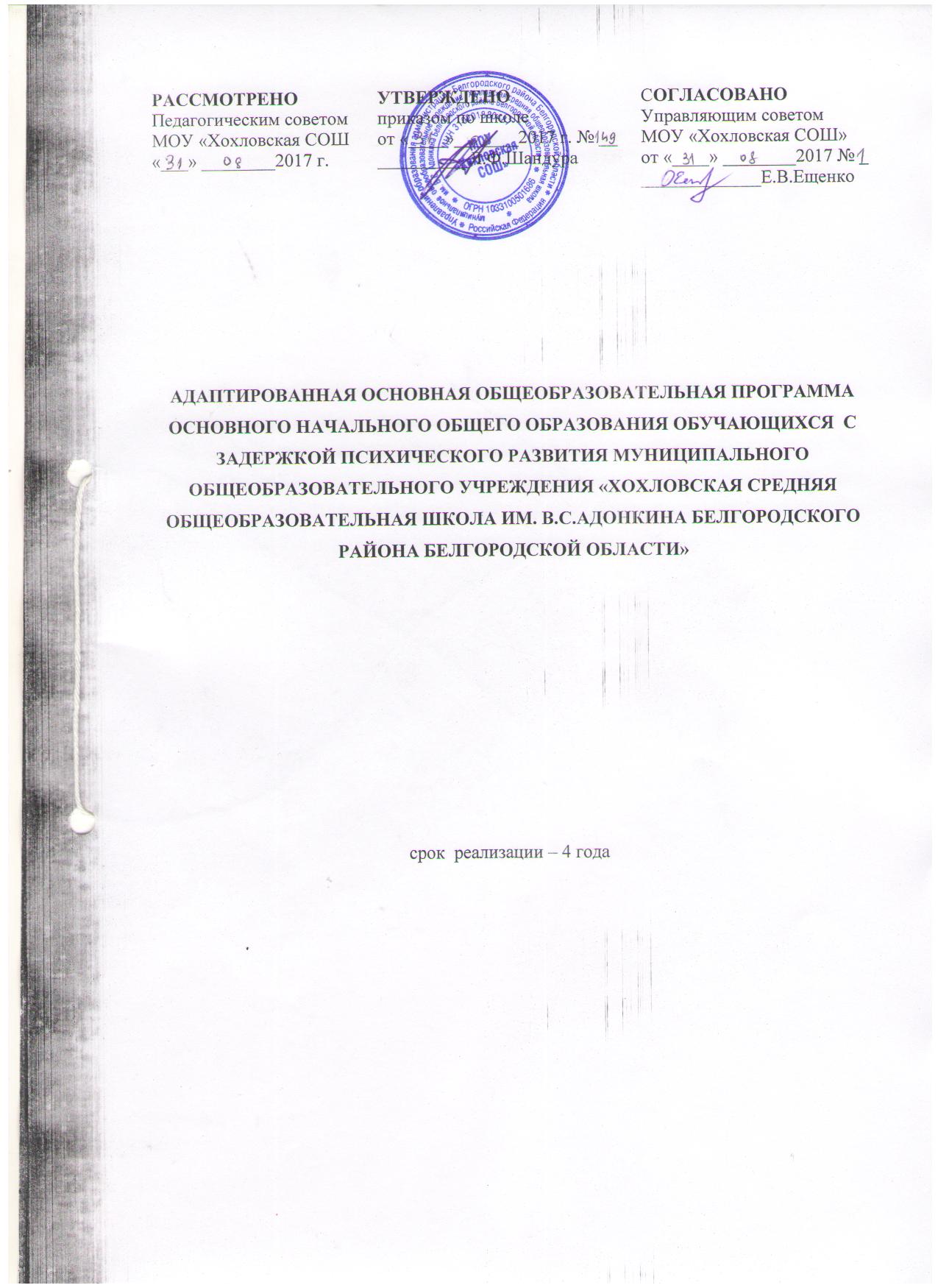 ОглавлениеАдаптированная основная образовательная программа (далее АООП) начального общего образования обучающихся с ОВЗ VII вида МОУ «Хохловская средняя общеобразовательная школа Белгородского района Белгородской области имени В.С.Адонкина»  (далее – МОУ «Хохловская  СОШ») - это учебно-методическая документация, определяющая рекомендуемые федеральным государственным образовательным стандартом объем и содержание образования, планируемые результаты освоения образовательной программы, примерные условия образовательной деятельности, включая примерные расчеты нормативных затрат оказания государственных услуг по реализации образовательной программы. В структуру АООП включаются: учебный план, календарный учебный график, рабочие программы учебных предметов.АООП НОО обучающихся с ОВЗ VII вида разработана на основе федерального государственного образовательного стандарта.В адаптированной основной образовательной программе начального общего образования обучающихся с ОВЗ VII вида используются следующие сокращения:ФГОС - федеральный государственный образовательный стандарт, ФГОС НОО - федеральный государственный образовательный стандарт начального общего образования,АООП НОО - адаптированная основная образовательная программа начального общего образования      Нормативно-правовой базой адаптированной образовательной программы являются: Конституция Российской Федерации; Закон Российской Федерации «Об образовании в Российской Федерации» от 29.12.2013 г. № 273-ФЗ «Типовое положение о специальном (коррекционном) образовательном учреждении для детей с ограниченными возможностями здоровья» от 12.03.1997 г. № 288 (в редакциях постановлений Правительства РФ от 12.03.1997 г. № 288, от 10.03.2000 г. № 212, от 23.12.2002 г. № 919, от 01.02.2005 г. № 49); Приказ Министерства образования и науки Российской Федерации от 10.04.2002 г. № 29/2065-п «Об утверждении учебных планов специальных (коррекционных) образовательных учреждений для обучающихся, воспитанников с отклонениями в развитии»;Приказ Министерства образования и науки Российской Федерации № 373 «Об утверждении и введении в действие Федерального государственного образовательного стандарта начального общего образования» (в ред. Приказов Минобрнауки России от 26.11.2010 № 1241, от 22.09.2011 № 2357, от 18.12.2012 г. № 1060);Приказ Министерства образования и науки Российской Федерации № 889 «О внесении изменений в федеральный учебный план и примерные учебные планы для образовательных учреждений Российской Федерации, реализующих программы общего образования, утвержденные приказом Министерства образования и науки Российской Федерации от 09.03.2004 г. № 1312»; Приказ Министерства образования и науки Российской Федерации  № 1241 «О внесении изменений в Федеральный государственный образовательный стандарт начального общего образования, утвержденный приказом Министерства образования и науки РФ от 6 октября 2009 г. № 373»;Приказ Министерства образования и науки Российской Федерации  от 29 декабря 2014 года №1643 «О внесении изменений в приказ  Министерства образования и науки Российской Федерации  от 06 октября 2009 года № 373 «Об утверждении и введении в действие федерального государственного образовательного стандарта  начального общего образования».1.ЦЕЛЕВОЙ РАЗДЕЛПояснительная запискаАдаптированная основная образовательная программа начального общего образования для обучающихся с ОВЗ разработана в соответствии с требованиями Федерального государственного образовательного стандарта начального общего образования к структуре основной образовательной программы (утверждён приказом Министерства образования и науки Российской Федерации от «6» октября 2009 г. № 373); на основе анализа деятельности образовательного учреждения, с учетом возможностей системы учебников «Начальная школа XXI века» и системы учебников «Школа России»  и реализуется МОУ «Стрелецкая СОШ» через организацию урочной и внеурочной деятельности в соответствии с санитарно-эпидемиологическими правилами и нормативами.Адаптированная образовательная программа   представляет собой систему взаимосвязанных программ, каждая из которых является самостоятельным звеном, обеспечивающая определенное направление деятельности МОУ «Хохловская  СОШ». Единство этих программ образует завершенную систему обеспечения жизнедеятельности, функционирования и развития образовательного учреждения.Нормативный срок освоения программы - 4 учебных года, в соответствии с п. 17 ФГОС, но для инвалидов и лиц с ограниченными возможностями здоровья при обучении по адаптированным основным образовательным программам начального общего образования, независимо от применяемых образовательных технологий, срок может  увеличиваться не более чем на два года.       Школа берет на себя следующие обязательства по выполнению задач, поставленных в стандарте нового поколения: «Адаптированная основная образовательная программа начального общего образования определяет содержание и организацию образовательного процесса на ступени начального общего образования и направлена на формирование общей культуры, духовно-нравственное, социальное, личностное и интеллектуальное развитие обучающихся, создание основы для самостоятельной реализации учебной деятельности, обеспечивающей социальную успешность, развитие творческих способностей, саморазвитие и самосовершенствование, сохранение и укрепление здоровья обучающихся».Цель реализации адаптированной основной образовательной программы начального общего образования.АООП НОО обучающихся с ОВЗ VII вида МОУ «Хохловская СОШ» направлена на формирование у них общей культуры, обеспечивающей разностороннее развитие их личности (нравственное, эстетическое, социально-личностное, интеллектуальное, физическое) в соответствии с принятыми в семье и обществе нравственными и социокультурными ценностями; овладение учебной деятельностью.Задачи адаптированной образовательной программы:оптимизация культурно-образовательной функции школы, направленной на формирования навыков учебной деятельности, позволяющих детям с ОВЗ развивать умения учиться и жить в условиях специально организуемого образовательного процесса, а так же полноценно участвовать в культурной, спортивной, деятельности местного сообщества; усиление регулятивно-воспитательной функции МОУ «Хохловская СОШ направленной на формирование ценностных установок и отношений; развитие мотивационной культуры личности как основы для формирования механизмов регуляции эмоционально-волевой сферой, нейтрализации дезадаптивных форм поведения у школьников; совершенствование организации образовательного процесса в целях сохранения, укрепления и коррекции здоровья обучающихся; организация работы по обеспечению социально-психолого-педагогического сопровождения обучающихся;создание условий для повышения профессионализма педагогических работников МОУ «Хохловская СОШ».         Основные направления программы:создание условий для формирования адаптивной образовательной системы по отношению к образовательным запросам обучающихся и их родителей, а также современного общества;создание условий для развития инновационной деятельности педагогов через мотивацию профессиональной деятельности;создание условий для формирования жизненно важных компетенций у обучающихся;создание условий, обеспечивающих охрану жизни, сохранение, коррекцию и развитие здоровья у обучающихся;расширение материально-технической базы образовательного учреждения;создание условий для реализации индивидуального обучения и воспитания в процессе работы с семьями ребёнка с ОВЗ.Ожидаемые результаты Построение модели адаптивной школы, обеспечивающей равный доступ к услугам образования детей с ОВЗ с учетом меняющегося контингента учащихся. Обеспечение условий для максимальной самореализации каждого ученика на основе использования инновационных технологий, позволяющих оптимально решать проблему компенсации дефекта, развитие личности.Функционирование МОУ «Хохловская СОШ» как системы, обеспечивающей формирование жизненно важных компетенций у обучающихся на максимально возможном и качественном уровне в соответствии с индивидуальными возможностями личности, их успешную самореализацию в социальном включении. Создание здоровых и безопасных условий учёбы. Создание адекватной системы определения детей с ОВЗ, обеспечение более благоприятными условиями для их развития и включения в общественно полезную деятельность.Укрепление кадрового потенциала МОУ «Хохловская СОШ», совершенствование системы повышения квалификации педагогов. Актуальность введения адаптированной программыВ настоящее время огромное количество детей относятся к категории детей с ограниченными возможностями, вызванными различными отклонениями в состоянии здоровья, и нуждаются в специальном образовании, отвечающем их особым образовательным потребностям. Образование детей с ограниченными возможностями здоровья предусматривает создание для них специальной коррекционно-развивающей образовательной среды, обеспечивающей адекватные условия и равные с обычными детьми возможности для получения образования в пределах специальных образовательных стандартов, лечение и оздоровление, воспитание, коррекцию нарушений развития, социальную адаптацию.Главной целью адаптивной образовательной программы является самореализация выпускников в социальном включении. Речь идет не просто об их пассивной интеграции в окружающий мир, а о том, что молодые люди с ограниченными возможностями здоровья являются равноправными членами нашего общества, достойными не только жалости и сострадания, а равноправного партнерского отношения.Целевое назначение адаптивной образовательной программы - создание в МОУ «Хохловская СОШ» гуманной педагогической среды с целью социально - персональной реабилитации детей с ОВЗ и последующей их интеграции в современном социально - экономическом и культурно - нравственном пространстве.Адаптированная образовательная программа предусматривает решение основных задач: оптимизация культурно-образовательной функции школы, направленной на коррекцию недостатков развития и формирования навыков учебной деятельности, позволяющих детям с ОВЗ развивать умения учиться и жить в условиях специально организуемого учебно-воспитательного процесса, а так же полноценно участвовать в культурной, спортивной, деятельности местного сообщества; усиление регулятивно-воспитательной функции гимназии, направленной на формирование	ценностных установок	и отношений; развитие мотивационной культуры личности как основы для формирования механизмов регуляции эмоционально-волевой сферой, нейтрализации дезадаптивных форм поведения у школьников; совершенствование организации учебного процесса в целях сохранения, укрепления и коррекции здоровья обучающихся;организация работы по обеспечению социально-психолого-педагогического сопровождения обучающихся; создание условий для повышения профессионализма педагогических работников.Таким образом, в ходе реализации программы обеспечивается содействие получению учащимся с ограниченными возможностями здоровья качественного образования, необходимого для реализации образовательных запросов и дальнейшего профессионального самоопределения, в соответствии с его специальными образовательными потребностями, возрастными и индивидуальными особенностями, состоянием нервнопсихического и соматического здоровья, с учетом реальных возможностей образовательного учреждения (материально-техническая база, обеспечение квалифицированными педагогическими кадрами и специалистами медицинского и коррекционного профиля, методическое обеспечение образовательного процесса).Психолого-педагогическая характеристика обучающихся с ОВЗ VII видаОбучающиеся с ОВЗ VII вида — это дети, имеющее недостатки в психологическом развитии, подтвержденные психолого-медико-педагогической комиссией и препятствующие получению образования без создания специальных условий.Категория обучающихся с ОВЗ VII вида  (ЗПР)  - наиболее многочисленная среди детей с ОВЗ и неоднородная по составу группа школьников. Среди причин возникновения ЗПР могут фигурировать органическая и/или функциональная недостаточность центральной нервной системы, конституциональные факторы, хронические соматические заболевания, неблагоприятные условия воспитания, психическая и социальная депривация. Подобное разнообразие этиологических факторов обусловливает значительный диапазон выраженности нарушений — от состояний, приближающихся к уровню возрастной нормы, до состояний, требующих отграничения от умственной отсталости.Все обучающиеся с ОВЗ испытывают в той или иной степени выраженные затруднения в усвоении учебных программ, обусловленные недостаточными познавательными способностями, специфическими расстройствами психологического развития (школьных навыков, речи и др.), нарушениями в организации деятельности и/или поведения. Общими для всех обучающихся с ОВЗ ЗПР являются в разной степени выраженные недостатки в формировании высших психических функций, замедленный темп либо неравномерное становление познавательной деятельности, трудности произвольной саморегуляции. Достаточно часто у обучающихся отмечаются нарушения речевой и мелкой ручной моторики, зрительного восприятия и пространственной ориентировки, умственной работоспособности и эмоциональной сферы.Уровень психического развития поступающего в школу ребёнка с ОВЗ ЗПР зависит не только от характера и степени выраженности первичного (как правило, биологического по своей природе) нарушения, но и от качества предшествующего обучения и воспитания (раннего и дошкольного).Диапазон различий в развитии обучающихся с ОВЗ ЗПР достаточно велик - от практически нормально развивающихся, испытывающих временные и относительно легко устранимые трудности, до обучающихся с выраженными и сложными по структуре нарушениями когнитивной и аффективно - поведенческой сфер личности. От обучающихся, способных при специальной поддержке на равных обучаться совместно со здоровыми сверстниками, до обучающихся, нуждающихся при получении начального общего образования в систематической и комплексной (психолого-медико-педагогической) коррекционной помощи.Различие структуры нарушения психического развития у обучающихся с ЗПР определяет необходимость многообразия специальной поддержки в получении образования и самих образовательных маршрутов, соответствующих возможностям и потребностям обучающихся с ЗПР и направленных на преодоление существующих ограничений в получении образования, вызванных тяжестью нарушения психического развития и неспособностью обучающегося к освоению образования, сопоставимого по срокам с образованием здоровых сверстников.Адаптированная основная образовательная программа начального общего образования адресована обучающимся с ОВЗ, которые характеризуются уровнем развития несколько ниже возрастной нормы, отставание может проявляться в целом или локально в отдельных функциях (замедленный темп либо неравномерное становление познавательной деятельности). Отмечаются нарушения внимания, памяти, восприятия и др. познавательных процессов, умственной работоспособности и целенаправленности деятельности, в той или иной степени затрудняющие усвоение школьных норм и школьную адаптацию в целом. Произвольность, самоконтроль, саморегуляция в поведении и деятельности, как правило, сформированы недостаточно. Обучаемость удовлетворительная, но часто избирательная и неустойчивая, зависящая от уровня сложности и субъективной привлекательности вида деятельности, а также от актуального эмоционального состояния.Возраст — 6,6-11 лет. Младший школьный возраст — это возраст, когда ребёнок проходит первый этап школьного образования. Главной чертой этого возрастного периода является смена ведущей деятельности, переход от игры к систематическому, социально организованному учению. Смена ведущей деятельности — не одномоментный переход, а процесс, занимающий у разных детей различное время. Поэтому на протяжении всего младшего школьного возраста игровая деятельность во всех её разновидностях продолжает оставаться важной для психического развития. На начальном этапе школьного образования формируется система учебных и познавательных мотивов, умение принимать, сохранять и реализовать учебные цели. В процессе их реализации ребёнок учится планировать, контролировать и оценивать собственные учебные действия и их результат.В этом возрасте ребёнок приобретает опыт коллективной жизни, для него существенно возрастает значимость межличностных и деловых отношений. Основными       психологическими       особенностями       младшего школьного   возраста   являются   произвольность   психических   процессов   и способность к самоорганизации собственной деятельности, что для обучающихся с ОВЗ является одним из трудных. Задача педагогов, работающих с данной категорией обучающихся помочь детям с индивидуальными особенностями преодолеть эти затруднения.В  начальной школе обучается 6 учащихся с ОВЗ VII вида по направлению ПМПК управления образования  Белгородского района, где в коллегиальном заключении указано на необходимость создания условий для получения образования, коррекции нарушения развития и социальной адаптации на основе специальных педагогических подходов. Каждый обучающийся   нуждается в психолого-педагогической коррекции формирования высших психических функций, эмоционально-волевых нарушений и поведенческих реакций; взаимоотношений в семье, детском коллективе, с учителями; в формировании мотивации к обучению. В школе обучаются в основном дети с ОВЗ ниже средних способностей. Мышление детей наглядно-образное.   Математические способности у большинства учащихся ограничены. Решение примеров и задач возможно только с помощью счётного материала и таблиц. Чтение в большинстве случаев слоговое, вызывает трудности последовательный пересказ текста. Письмо – многие учащиеся пишут с пропусками букв и слов, наблюдается дисграфия. Учащиеся могут проводить сравнения предметов, найти лишний предмет. Умеют классифицировать предметы по общему признаку (мебель, овощи, одежда и т.д.), называют главный признак обобщающих данные предметы в одну группу.        В большинстве своем учащиеся проявляют интерес к игрушкам и техническим средствам. Отсутствует интерес к обучению у двух обучающихся в связи с особенностями их развития (аутизм).У всех обучающихся   внимание неустойчивое. При выполнении задания не внимательны, часть учащихся отвлекается на посторонние раздражители. Часто переключаются с одной деятельности на другую.Воображение фрагментарное. Память учащихся смешанная. Запоминают очень медленно, а забывают быстро, воспроизводят с помощью взрослого. Лучше всего запоминают описания.Речь слабо развита. Говорят короткими предложениями, нарушая грамматический строй речи. Полных ответов не дают, словарный запас у большинства учащихся небольшой. Способность к волевому усилию - не способны заставить себя самостоятельно выполнять сложные задания.Большая часть учащихся  доброжелательны по отношению к педагогам, адекватно реагируют на замечания. Отношения между ребятами в классах ровные, существует взаимовыручка. Каждый ученик имеет общественное поручение и принимает активное участие в общественной жизни школы, класса. Все учащиеся  имеют разносторонние интересы, заняты во внеурочной деятельности. С большим удовлетворением ребята принимают участие в учебно-познавательных экскурсиях.Задачи,        решаемые        педагогами,        реализующими        АООП НООРеализовать адаптированную основную образовательную программу начальной школы в разнообразных  организационно-учебных   формах  (уроки,   занятия,   проекты, практики, конкурсы, выставки, соревнования, презентации и пр.).Обеспечить   комфортные   условия   смены   ведущей   деятельности   — игровой   на  учебную.   Создать  условия  для  овладения  высшими   формами игровой деятельности.3.	Обеспечить условия формирования учебной деятельности. Для этого:организовать  постановку учебных  целей,   создавать  условия для  их «присвоения» и самостоятельной конкретизации учениками;побуждать и поддерживать детские инициативы, направленные на поиск средств и способов достижения учебных целей;организовать усвоение знаний посредством коллективных форм учебной работы;осуществлять     функции     контроля     и     оценки,     организовать постепенный переход к ученикам.4.	Создать условия для творческой продуктивной деятельности ребёнка.
Для этого:—	ставить творческие задачи, способствовать возникновению собственных замыслов;поддерживать    детские    инициативы,     помогать    в    осуществлении проектов;обеспечить   презентацию   и   социальную   оценку  продуктов  детского творчества (организация выставок, детской периодической печати, конкурсов, фестивалей и т.д.).5. Создать пространство для социальных практик обучающихся с ОВЗ и приобщения их к общественно значимым делам.Полноценным итогом начального обучения являются основы понятийного мышления с характерной для него критичностью, системностью и умением понимать разные точки зрения, а также желание и умение учитьсяУровень готовности к освоению программы: высокий и средний уровень школьной зрелости, предполагающий фактическое освоение программы первого класса по чтению, русскому языку и математике. Основаниями выбора данного маршрута являются состояние здоровья ребенка и желание родителей (законных представителей).Процедура выбора: ознакомление родителей будущих первоклассников с реализуемыми образовательными программами (Дни открытых дверей, родительские собрания, школа будущих первоклассников); индивидуальные консультации; прием заявлений; анализ состояния здоровья детей (на основании медицинских документов).Особые образовательные потребности обучающихся с ОВЗ.Особые образовательные потребности различаются у обучающихся с ОВЗ разных категорий, поскольку задаются спецификой нарушения психического развития, определяют особую логику построения учебного процесса и находят своё отражение в структуре и содержании образования. Наряду с этим современные научные представления об особенностях психофизического развития разных групп обучающихся позволяют выделить образовательные потребности, как общие для всех обучающихся с ОВЗ, так и специфические.К общим потребностям относятся: выделение пропедевтического периода в образовании, обеспечивающего преемственность между дошкольным и школьным этапами;• обязательность непрерывности коррекционно-развивающего процесса, реализуемого, как через содержание образовательных областей, так и в процессе индивидуальной работы; раннее получение специальной помощи средствами образования; психологическое сопровождение, оптимизирующее взаимодействие ребенка с педагогами и соучениками; психологическое сопровождение, направленное на установление взаимодействия семьи и образовательной организации;постепенное расширение образовательного	пространства, выходящего за пределы образовательной организации.Для обучающихся с ОВЗ, осваивающих адаптированную основную образовательную программу начального общего образования, характерны следующие  специфическиеобразовательные потребности:наглядно-действенный характер содержания образования; упрощение системы учебно-познавательных задач, решаемых в процессе образования; специальное обучение «переносу» сформированных знаний и умений в новые ситуации взаимодействия с действительностью; необходимость постоянной актуализации знаний, умений и одобряемых обществом норм поведения; обеспечение особой пространственной и временной организации образовательной среды с учетом функционального состояния центральной нервной системы и нейродинамики психических процессов обучающихся с задержкой психического развития; использование преимущественно позитивных средств стимуляции деятельности и поведения; стимуляция познавательной активности, формирование потребности в познании окружающего мира и во взаимодействии с ним;специальная	психокоррекционная	 помощь,	направленная	на формирование произвольной саморегуляции в условиях познавательной деятельности и поведения;специальная	психокоррекционная	 помощь,	направленная	на формирование способности к самостоятельной организации собственной деятельности и осознанию возникающих трудностей, формированию умения запрашивать и использовать помощь взрослого; специальная психокоррекционная помощь, направленная на развитие разных форм коммуникации;специальная	психокоррекционная	 помощь,	направленная	на формирование навыков социально одобряемого поведения в условиях максимально расширенных социальных контактов.Принципы и подходы к формированию адаптированной основной образовательной программы начального общего образованияВ основу разработки АООП НОО обучающихся с ОВЗ VII вида заложены дифференцированный и деятельностный подходы.Дифференцированный подход к построению АООП НОО для обучающихся с ОВЗ VII вида предполагает учет их особых образовательных потребностей, которые проявляются в неоднородности по возможностям освоения содержания образования. АООП создана в соответствии с дифференцированно сформулированными требованиями в ФГОС НОО обучающихся с задержкой психического развития к: структуре образовательной программы; условиям реализации образовательной программы; результатам образования.Применение дифференцированного подхода  предоставляет обучающимся с     ОВЗ VII вида возможность реализовать индивидуальный потенциал развития.Деятельностный подход основывается на теоретических положениях отечественной психологической науки, раскрывающих основные закономерности процесса обучения и воспитания обучающихся, структуру образовательной деятельности с учетом общих закономерностей развития детей с нормальным и нарушенным развитием.Деятельностный подход в образовании строится на признании того, что развитие личности обучающихся с ОВЗ VII вида младшего школьного возраста определяется характером организации доступной им деятельности (предметно-практической и учебной). Основным средством реализации деятельностного подхода в образовании обучающихся с ОВЗ VII вида является обучение как процесс организации познавательной и предметно-практической деятельности обучающихся, обеспечивающий овладение ими содержанием образования.  АООП начального общего образования для обучающихся с ОВЗ VII вида реализация деятельностного подхода обеспечивает:придание результатам образования социально и личностно значимого характера;прочное усвоение обучающимися знаний и опыта разнообразной деятельности и поведения, возможность их самостоятельного продвижения в изучаемых образовательных областях;существенное повышение мотивации и интереса к учению, приобретению нового опыта деятельности и поведения; обеспечение условий для общекультурного и личностного развития на основе формирования универсальных учебных действий, которые обеспечивают не только успешное усвоение ими системы научных знаний, умений и навыков (академических результатов), позволяющих продолжить образование на следующей ступени, но и жизненной компетенции, составляющей основу социальной успешности.В основу формирования адаптированной основной образовательной программы начального общего образования обучающихся с ОВЗ VII вида положены следующие принципы:- принципы государственной политики РФ в области образования (гуманистический характер образования, единство образовательного пространства на территории Российской Федерации, светский характер образования, общедоступность образования, адаптивность системы образования к уровням и особенностям развития и подготовки обучающихся и воспитанников и др.); принцип учета типологических и индивидуальных образовательных потребностей обучающихся; принцип коррекционной направленности образовательного процесса; принцип развивающей направленности образовательного процесса, ориентирующий его на развитие личности обучающегося и расширение его «зоны ближайшего развития» с учетом особых образовательных потребностей; онтогенетический принцип; принцип преемственности, ориентировка на программу основного общего образования, что	обеспечивает непрерывность образования обучающихся с ОВЗ VII вида; принцип целостности содержания образования, поскольку в основу структуры содержания образования положено не понятие предмета,  «образовательной области»;принцип направленности на	формирование деятельности, обеспечивает возможность овладения обучающимися с ОВЗ VII вида всеми видами доступной им предметно-практической деятельности, способами и приемами познавательной и учебной деятельности, коммуникативной деятельности и нормативным поведением; принцип переноса усвоенных знаний, умений, и навыков и отношений, сформированных в условиях учебной ситуации, в различные жизненные ситуации, что обеспечит готовность обучающегося к самостоятельной ориентировке и активной деятельности в реальном мире; принцип сотрудничества с семьей.Общая характеристика адаптированной основной образовательной программы Обучаясь по адаптированной основной образовательной программе начального общего образования обучающийся с ОВЗ VII вида получает образование, сопоставимое по итоговым достижениям к моменту завершения школьного обучения с образованием здоровых сверстников, но в более пролонгированные календарные сроки.Сроки получения начального общего образования обучающимися с ОВЗ VII вида пролонгируются с учетом психофизиологических возможностей и индивидуальных особенностей развития данной категории обучающихся и определяются Стандартом. Нормативный срок освоения адаптированной основной образовательной программы начального общего образования МОУ «Хохловская СОШ» обучающихся с ОВЗ VII вида составляет 4 года.В МОУ «Хохловская СОШ» обязательной является организация специальных условий обучения и воспитания для реализации как общих, так и особых образовательных потребностей.АООП начального общего образования обучающихся с ЗПР создана на основе Стандарта и при необходимости индивидуализируется.  Адаптированная образовательная программа начального общего образования МОУ «Хохловская СОШ» обучающихся с ОВЗ VII вида может  реализоваться в разных формах: как совместно с другими обучающимися, так и в отдельных классах, группах или в отдельных организациях, осуществляющих образовательную деятельность.АООП НОО МОУ «Хохловская СОШ» обучающихся с ОВЗ VII вида обеспечивает требуемые для данной категории обучающихся условия обучения и воспитания.Определение варианта образовательной программы для обучающегося с задержкой психического развития осуществляется на основе рекомендаций ПМПК, сформулированных по результатам его комплексного обследования, в порядке, установленном законодательством Российской Федерации.Общий подход к оценке знаний и умений, составляющих академический компонент адаптированной основной образовательной программы, в сохранен в его традиционном виде на основе МОУ «Хохловская СОШ». При этом, обучающийся с ОВЗ VII вида адаптированной образовательной программы, имеет право на прохождение текущей и промежуточной аттестации.АООП НОО обучающихся с ОВЗ VII вида МОУ «Хохловская СОШ» содержит:планируемые результаты освоения адаптированной основной образовательной программы начального общего образования;систему оценки достижения обучающимися планируемых результатов  освоения адаптированной основной образовательной программы начального общего образования; учебный план;программы отдельных учебных предметов, курсов; программа коррекционной работы;программу формирования универсальных учебных действий; программу духовно-нравственного развития;программу формирования экологической культуры, здорового и безопасного образа жизни;программу внеурочной деятельности;систему условий реализации адаптированной основной образовательной программы начального общего образования в соответствии с требованиями стандарта. Планируемые результаты освоения обучающимися с ОВЗ VII вида МОУ «Хохловская СОШ» адаптированной основной образовательной программы начального общего образованияРезультаты освоения обучающимися с ОВЗ VII вида МОУ «Хохловская СОШ» адаптированной основной образовательной программы начального общего образования оцениваются как итоговые на момент завершения начального общего образования.Освоение АООП НОО обучающихся с ОВЗ VII вида МОУ «Хохловская СОШ», созданной на основе Стандарта, обеспечивает достижение обучающимися с ОВЗ трех видов результатов: личностных, метапредметных и предметных.Личностные результаты освоения адаптированной основной образовательной программы начального общего образования включают индивидуально-личностные качества и социальные (жизненные) компетенции обучающегося, социально значимые ценностные установки, необходимые для достижения основной цели современного образования — введения обучающихся с ОВЗ в культуру, овладение ими социокультурным опытом.Личностные результаты освоения адаптированной основной образовательной программы начального общего образования должны отражать:осознание себя как гражданина России; формирование чувства гордости за свою Родину, российский народ и историю России; формирование целостного, социально ориентированного взгляда на мир в его органичном единстве природной и социальной частей; формирование уважительного отношения к иному мнению, истории и культуре других народов; развитие адекватных представлений о собственных возможностях, о насущно необходимом жизнеобеспечении; овладение начальными навыками адаптации в динамично изменяющемся и развивающемся мире; овладение социально-бытовыми умениями, используемыми в повседневной жизни; владение навыками коммуникации и принятыми ритуалами социального взаимодействия; способность к осмыслению и дифференциации картины мира, ее временно-пространственной организации; способность к осмысление социального окружения, своего места в нем, принятие соответствующих возрасту ценностей и социальных ролей; принятие и освоение социальной роли обучающегося, формирование и развитие социально значимых мотивов учебной деятельности; развитие навыков сотрудничества со взрослыми и сверстниками в разных социальных ситуациях; формирование эстетических потребностей, ценностей и чувств; развитие этических чувств, доброжелательности и эмоциональнонравственной отзывчивости, понимания и сопереживания чувствам других людей; формирование установки на безопасный, здоровый образ жизни, наличие мотивации к творческому труду, работе на результат, бережному отношению к материальным и духовным ценностям.Метапредметные результаты освоения адаптированной основной образовательной программы начального общего образования, включающие освоенные обучающимися универсальные учебные действия (познавательные, регулятивные и коммуникативные), обеспечивающие овладение ключевыми компетенциями (составляющими основу умения учиться) и межпредметными знаниями, а также способность решать учебные и жизненные задачи и готовность к овладению в дальнейшем АООП основного общего образования, должны отражать: овладение способностью принимать и сохранять цели и задачи решения типовых учебных и практических задач; формирование умения планировать, контролировать и оценивать учебные действия в соответствии с поставленной задачей и условиями её реализации; формирование умения понимать причины успеха/неуспеха учебной деятельности; освоение начальных форм познавательной и личностной рефлексии; использование элементарных знаково-символических средств представления информации для создания схем решения учебных и практических задач; использование речевых средств и средств информационных и коммуникационных технологий (ИКТ) для решения коммуникативных и познавательных задач; формирование умений работы с учебной книгой для решения коммуникативных и познавательных задач в соответствии с возрастными и психологическими особенностями обучающихся; использование различных способов поиска, сбора, обработки информации в соответствии с коммуникативными и познавательными задачами и технологиями учебного предмета; овладение навыками смыслового чтения текстов доступных по содержанию и объему художественных текстов в соответствии с целями и задачами; осознанно строить речевое высказывание в соответствии с задачами коммуникации и составлять тексты в устной и письменной формах; овладение логическими действиями сравнения, анализа, синтеза, обобщения, классификации по родовидовым признакам на наглядном материале, основе практической деятельности и доступном вербальном материале на уровне, соответствующем индивидуальным возможностям; готовность слушать собеседника и вступать в диалог и поддерживать его; готовность признавать возможность существования различных точек зрения и права каждого иметь свою; излагать свое мнение; умение договариваться о распределении функций и ролей в совместной деятельности; осуществлять взаимный контроль в совместной деятельности, адекватно оценивать собственное поведение и поведение окружающих; готовность конструктивно разрешать конфликты посредством учета интересов сторон и сотрудничества; овладение начальными сведениями о сущности и особенностях объектов, процессов и явлений действительности (природных, социальных, культурных, технических и др.) в соответствии с содержанием конкретного учебного предмета; овладение некоторыми базовыми предметными и межпредметными понятиями, отражающими доступные существенные связи и отношения между объектами и процессами.Предметные результаты освоения адаптированной основной образовательной программы начального общего образования с учетом специфики содержания образовательных областей, включающих в себя конкретные учебные предметы, должны отражать:ФилологияРусский язык: формирование первоначальных представлений о единстве и многообразии языкового и культурного пространства России, о языке как основе национального самосознания;формирование интереса к изучению русского языка;овладение первоначальными	представлениями о правилах речевогоэтикета;овладение основами грамотного письма;овладение обучающимися	коммуникативно-речевыми	умениями,необходимыми для совершенствования их речевой практики;формирование позитивного	отношения к правильной устной иписьменной речи как показателям общей культуры и гражданской позиции человека; использование знаний в области русского языка и сформированных грамматико-орфографических умений для решения практических задач.Литературное чтение: понимание литературы как явления национальной и мировой культуры, средства сохранения и передачи нравственных ценностей и традиций; осознание значимости чтения для личного развития; формирование представлений о мире, российской истории и культуре, первоначальных этических представлений, понятий о добре и зле, нравственности; успешности обучения по всем учебным предметам; осознанное, правильное, плавное чтение вслух целыми словами с использованием некоторых средств устной выразительности речи;понимание роли чтения, использование разных видов чтения;формирование умения осознанно воспринимать и оценивать содержание текстов, участие в обсуждении прочитанных произведений, умение высказывать отношение к поступкам героев, оценивать поступки героев и мотивы поступков с учетом принятых в обществе норм и правил; достижение необходимого для продолжения образования уровня читательской компетентности, общего речевого развития, т.е. овладение техникой чтения вслух и про себя, элементарными приемами интерпретации, анализа и преобразования художественных, научно-популярных и учебных текстов;формирование потребности в систематическом чтении;выбор с помощью взрослого интересующей литературы.Родной язык (русский). Цели-ориентиры: содействовать развитию речи детей, совершенствовать у них навыки лингвистического анализа, повышать уровень языкового развития школьников, воспитывать познавательный интерес к родному языку, решать проблемы интеллектуального развития младшего школьника. Выпускник научится:осознавать статус и значения государственного языка Российской Федерации,  сформируются  мотивации к изучению государственного языка Российской Федерации; понимать значение государственного языка Российской Федерации для межнационального общения, освоения культуры и традиций народов Российской Федерации;  понимать необходимость овладения государственным языком;проявлять интерес и желание к его изучению как к важнейшей духовно-нравственной ценности народа; сформируются первоначальные языковые знаний по фонетике, лексике, грамматике, орфографии и пунктуации изучаемого языка, а также умения применять полученные знания в речевой деятельности: различать на слух и произносить звуки и слова изучаемого языка в соответствии с языковой нормой, без фонетических ошибок; употреблять в речи лексику, усвоенную в пределах изучаемого коммуникативно речевого материала;  строить небольшие по объёму устные высказывания с использованием усвоенной лексики и языковых знаний;  участвовать в речевом общении, используя изученные формулы речевого этикета.Выпускник получит возможность научиться: осознавать роль языка как основного средства человеческого общения и как явления национальной культуры; понимать роль языка как основного средства человеческого общения;  осознавать язык как одну из главных духовно-нравственных ценностей народа; понимать значение родного языка для освоения и укрепления культуры и традиций своего народа;  Формирование и развитие всех видов речевой деятельности на родном (русском) языке: Аудирование (слушание): Выпускник научится: понимать на слух речь, звучащую из различных источников (учителя, одноклассников, телевизионных и радиопередач и др.); определять тему и главную мысль прослушанного высказывания (текста); различать на слух интонации звучащей речи (радость, удивление, грусть, сочувствие и др.). Говорение: Выпускник научится: воспроизводить речевые образцы, участвовать в диалогах на бытовые, учебные темы, в обсуждении прослушанных или прочитанных текстов;  декламировать стихи; составлять рассказы по картинам; применять в диалогической речи формулы речевого этикета, правила речевого поведения в различных учебных и жизненных ситуациях (понимать цель общения, проявлять желание слушать собеседников, учитывать мнение участников); решать учебные задачи с использованием активного и потенциального словарного запаса. уместно употреблять в устной речи пословицы, поговорки родного народа, использовать изобразительные и выразительные средства родного языка (эпитеты, сравнения, олицетворения); составлять небольшие высказывания для публичного выступления с использованием небольших презентаций. Чтение:Выпускник научится: читать вслух  тексты, построенные на изученном языковом материале, понимать содержание и смысл прочитанного; пересказывать текст в соответствии с учебной задачей (подробно и кратко). Письмо: Выпускник научится: воспроизводить речевые образцы, списывать текст и выписывать из него слова, словосочетания, предложения в соответствии с решаемой учебной задачей;  строить связные высказывания в письменной форме на различные темы.1.2.2.2. Литературное чтение на родном языке (русском) Цели-ориентиры: выпускники начальной школы осознают место и роль литературы на изучаемом языке в едином культурном пространстве Российской Федерации, среди литератур народов Российской Федерации, в сохранении и передаче от поколения к поколению историко-культурных, нравственных, эстетических ценностей и традиций.  Получат представление о мире, национальной истории и культуре, первоначальные эстетические представления, понятия о добре и зле. Сформируется потребность в систематическом чтении на родном языке как средстве познания себя и мира, что способствует культурной самоидентификации. Выпускник научится: воспринимать художественную литературу как особый вид искусства (искусство слова); соотносить произведения словесного творчества с произведениями других видов искусств (живопись, музыка, фотография, кино);  иметь первоначальные представления о взаимодействии, взаимовлиянии литератур разных народов, о роли фольклора и художественной литературы родного народа в создании культурного, морально-этического и эстетического пространства Российской Федерации;  находить общее и особенное при сравнении художественных произведений народов Российской Федерации, народов мира. Смысловое чтение: Выпускник научится: понимать смысл и значение элементарных понятий теории литературы; владеть техникой смыслового чтения вслух (правильным плавным чтением со скоростью, позволяющей понимать смысл прочитанного, адекватно воспринимать чтение слушающими);  владеть техникой смыслового чтения про себя - понимание смысла и основного содержания прочитанного, оценка информации, контроль за полнотой восприятия и правильной интерпретацией текста;  различать жанры фольклорных произведений (малые фольклорные жанры, сказки, легенды, мифы); понимать основной смысл и назначение фольклорных произведений своего народа (порадовать, поучить, использовать для игры), приводить примеры потешек, сказок, загадок, колыбельных песенки и др. своего народа (других народов);  сравнивать произведения фольклора в близкородственных языках (тема, главная мысль, герои);  сопоставлять названия произведения с его темой (о природе, об истории, о детях, о добре и зле и т.д.);  различать жанры небольших художественных произведений представителей детской литературы своего народа (других народов) - стихотворение, рассказ, басня;  анализировать прочитанное литературное произведение: определять тему, главную мысль, последовательность действия, средства художественной выразительности; отвечать на вопросы по содержанию текста;  находить в тексте изобразительные и выразительные средства родного языка (эпитеты, сравнения, олицетворения); осознанно воспринимать и оценивать содержание и специфику различных текстов, участвовать в их обсуждении, давать и обосновывать нравственную оценку поступков героев. Читательский интерес и эстетический вкус: Выпускник научится: определять цели чтения различных текстов (художественных, научно-популярных, справочных); удовлетворять читательского интереса, находить необходимую информацию;использовать разные виды чтения (ознакомительное, изучающее, выборочное, поисковое) для решения учебных и практических задач; ставить вопросы к тексту, составлять план для его пересказа, для написания изложений;проявлять интерес к самостоятельному чтению, формулировать свои читательские ожидания, ориентируясь на имя автора, жанр произведения, иллюстрации к книге;читать произведения фольклора по ролям, участвовать в их драматизации художественных произведений; участвовать в дискуссиях со сверстниками на литературные темы, приводить доказательства своей точки зрения; выполнять творческие работы на фольклорном материале (продолжение сказки, сочинение загадки, пересказ с изменением действующего лица).Выпускник получит возможность научиться:  осознавать коммуникативно-эстетические возможности родного языка на основе изучения выдающихся произведений культуры своего народа; самостоятельно выбирать интересующую литературу; пользоваться справочными источниками для понимания и получения дополнительной информации; овладеть приемами интерпретации художественных, научно-популярных и учебных текстов с использованием элементарных литературоведческих понятий. Иностранный язык (английский): приобретение начальных элементарных навыков общения в устной и письменной форме с носителями иностранного языка на основе своих речевых возможностей и потребностей; освоение начальных лингвистических представлений, необходимых для овладения на элементарном уровне устной и письменной речью на иностранном языке, расширение лингвистического кругозора;сформированность дружелюбного отношения и толерантности к носителям другого языка на основе знакомства с жизнью своих сверстников в других странах, с детским фольклором и доступными образцами детской художественной литературы.Математика и информатикаМатематика: использование начальных математических знаний о числах, мерах, величинах и геометрических фигурах для описания и объяснения окружающих предметов, процессов, явлений, а также оценки их количественных и пространственных отношений; приобретение начального опыта применения математических знаний для решения учебно-познавательных и учебно-практических задач; умение выполнять устно и письменно арифметические действия с числами и числовыми выражениями, решать текстовые задачи, умение действовать в соответствии с алгоритмом и, исследовать, распознавать и изображать геометрические фигуры;Обществознание и естествознание (Окружающий мир)Окружающий мир: сформированность уважительного отношения к России, родному краю, своей семье, истории, культуре, природе нашей страны, её современной жизни; расширение, углубление и систематизация знаний о предметах и явлениях окружающего мира, осознание целостности окружающего мира, освоение основ экологической грамотности, элементарных правил нравственного поведения в мире природы и людей, норм здоровьесберегающего поведения в природной и социальной среде; усвоение простейших взаимосвязей и взаимозависимостей между миром живой и неживой природы, между деятельностью человека и происходящими изменениями в окружающей среде; развитие навыков устанавливать и выявлять причинно-следственные связи в окружающем мире, умение прогнозировать простые последствия собственных действий и действий, совершаемых другими людьми;Основы религиозных культур и светской этикиОсновы религиозных культур и светской этики: знакомство с основными нормами светской и религиозной морали, понимание их значения в выстраивании конструктивных отношений в семье и обществе; понимание значения нравственности, веры и религии в жизни человека и общества; формирование первоначальных представлений о светской этике, о традиционных религиях, их роли в культуре, истории и современности России; осознание ценности человеческой жизни.ИскусствоИзобразительное искусство: сформированность первоначальных представлений о роли изобразительного искусства в жизни человека, его роли в духовно-нравственном развитии человека; развитие эстетических чувств, умения видеть и понимать красивое, дифференцировать красивое от «некрасивого», высказывать оценочные суждения о произведениях искусства; воспитание активного эмоционально-эстетического отношения к произведениям искусства; овладение элементарными практическими умениями и навыками в различных видах художественной деятельности (изобразительного, декоративно-прикладного и народного искусства, скульптуры, дизайна и др.); умение воспринимать и выделять в окружающем мире (как в природном, так и в социальном) эстетически привлекательные объекты, выражать по отношению к ним собственное эмоционально-оценочное отношение; овладение практическими умениями самовыражения средствами изобразительного искусства.Музыка: формирование первоначальных представлений о роли музыки в жизни человека, ее роли в духовно-нравственном развитии человека; формирование элементов музыкальной культуры, интереса к музыкальному искусству и музыкальной деятельности, формирование элементарных эстетических суждений; развитие эмоционального осознанного восприятия музыки, как в процессе активной музыкальной деятельности, так и во время слушания музыкальных произведений; формирование эстетических чувств в процессе слушания музыкальных произведений различных жанров; использование музыкальных образов при создании театрализованных и музыкально-пластических композиций, исполнении вокально-хоровых произведений, в импровизации.ТехнологияТехнология (труд):формирование навыков самообслуживания, овладение некоторыми технологическими приемами ручной обработки материалов, усвоение правил техники безопасности; формирование умений работать с разными видами материалов (бумагой, тканями, пластилином, природным материалом и т.д.); выбирать способы их обработки в зависимости от их свойств; формирование организационных трудовых умений (правильно располагать материалы и инструменты на рабочем месте, выполнять правила безопасной работы и санитарно-гигиенические требования и т.д.) приобретение первоначальных навыков совместной продуктивной деятельности, сотрудничества, взаимопомощи, планирования и организации; использование приобретенных знаний и умений для решения практических задач.Физическая культураФизическая культура  формирование первоначальных представлений о значении физической культуры для укрепления здоровья человека, физического развития, повышения работоспособности. овладение умениями организовывать здоровьесберегающую жизнедеятельность (режим дня, утренняя зарядка, оздоровительные мероприятия, подвижные игры и т. д.); формирование умения следить за своим физическим состоянием, величиной физических нагрузок. Система оценки достижения обучающихся с ОВЗ VII вида  МОУ «Хохловская СОШ» планируемых результатов освоения АООП НОО.Основными направлениями и целями оценочной деятельности в соответствии с требованиями Стандарта являются оценка образовательных достижений обучающихся и оценка результатов деятельности образовательных организаций и педагогических кадров. Полученные данные используются для оценки состояния и тенденций развития системы образования.Система оценки достижения обучающихся с ОВЗ VII вида МОУ «Хохловская СОШ»  планируемых результатов освоения адаптированной основной образовательной программы начального общего образования призвана решить следующие задачи:закреплять основные направления и цели оценочной деятельности, описывать объект и содержание оценки, критерии, процедуры и состав инструментария оценивания, формы представления результатов, условия и границы применения системы оценки;ориентировать образовательный процесс на духовно-нравственное развитие и воспитание обучающихся, достижение планируемых результатов освоения содержания учебных предметов и формирование универсальных учебных действий;обеспечивать комплексный подход к оценке результатов освоения адаптированной основной образовательной программы начального общего образования, позволяющий вести оценку предметных, метапредметных и личностных результатов;предусматривать оценку достижений обучающихся и оценку эффективности деятельности образовательного учреждения;позволять осуществлять оценку динамики учебных достижений обучающихся и развития жизненной компетенции.Результаты достижений обучающихся с ОВЗ VII вида МОУ «Хохловская СОШ» в овладении АООП являются значимыми для оценки качества образования обучающихся. При определении подходов к осуществлению оценки результатов целесообразно опираться на следующие принципы: дифференциации оценки достижений с учетом типологических и индивидуальных особенностей развития и особых образовательных потребностей обучающихся с ОВЗ; динамичности оценки достижений, предполагающей изучение изменений психического и социального развития, индивидуальных способностей и возможностей обучающихся; единства параметров, критериев и инструментария оценки достижений в освоении содержания АООП. Для этого необходимым является  методическое обеспечение (описание диагностических материалов, процедур их применения, сбора, формализации, обработки, обобщения и представления полученных данных) процесса осуществления оценки достижений обучающихся.Эти принципы, отражая основные закономерности целостного процесса образования обучающихся с ОВЗ VII вида МОУ «Хохловская СОШ» самым тесным образом взаимосвязаны и касаются одновременно разных сторон процесса осуществления оценки результатов их образования.Система оценки достижений обучающихся в освоении содержания АООП ориентирована на представленный в Стандарте перечень планируемых результатов. В соответствии с требования ФГОС для обучающихся с ОВЗ VII вида МОУ «Хохловская СОШ» оценке подлежат личностные, метапредметные и предметные результаты.Личностные результаты включают овладение обучающимися социальными (жизненными) компетенциями, необходимыми для решения практико-ориентированных задач и обеспечивающими формирование и развитие социальных отношений обучающихся в различных средах.Оценка личностных результатов предполагает, прежде всего, оценку продвижения обучающегося в овладении социальными (жизненными) компетенциями, которые, в конечном итоге, составляют основу этих результатов.Для оценки продвижения ребенка в овладении социальными (жизненными) компетенциями может применяться метод экспертной оценки, который представляет собой процедуру оценки результатов на основе мнений группы специалистов (экспертов). Данная группа должна объединять всех участников образовательного процесса - тех, кто обучает, воспитывает и тесно контактирует с ребёнком. Состав экспертной группы определяется образовательной организацией и должен включать педагогических и медицинских работников (учителей, учителей-логопедов, педагогов-психологов, социальных педагогов), которые хорошо знают ученика. Для полноты оценки личностных результатов освоения обучающихся с ОВЗ VII вида МОУ «Хохловская СОШ» АООП НОО   учитывается мнение родителей (законных представителей), поскольку основой оценки служит анализ изменений поведения обучающегося в повседневной жизни в различных социальных средах (школьной и семейной). Результаты оценки личностных достижений заносятся в индивидуальную карту развития обучающегося, что позволяет не только представить полную картину динамики целостного развития ребенка, но и отследить наличие или отсутствие изменений по отдельным жизненным компетенциям.Метапредметные результаты включают освоенные обучающимися универсальные учебные действия (познавательные, регулятивные и коммуникативные), обеспечивающие овладение ключевыми компетенциями (составляющими основу умения учиться) и межпредметными знаниями, а также способность решать учебные и жизненные задачи и готовность к овладению в дальнейшем АООП основного общего образования.Оценка метапредметных результатов предполагает оценку продвижения обучающегося в овладении регулятивными, коммуникативными и познавательными универсальными учебными действиями, т.е. таких умственных действий обучающихся, которые направлены на управление своей познавательной деятельностью.Основное содержание оценки метапредметных результатов на ступени начального общего образования строится вокруг умения учиться, т.е. той совокупности способов действий, которая, собственно, и обеспечивает способность обучающихся с ОВЗ VII вида МОУ «Хохловская СОШ» к самостоятельному усвоению новых знаний и умений, включая организацию этого процесса.Предметные результаты включают освоенные обучающимися знания и умения, специфичные для каждой образовательной области, готовность их применения.В процессе оценки достижения планируемых личностных, метапредметных и предметных результатов   используются разнообразные методы и формы, взаимно дополняющие друг друга (стандартизированные письменные и устные работы, проекты, практические работы, творческие работы, самоанализ и самооценка, наблюдения и др.).Система оценки достижения планируемых результатов освоения образовательной программы начального общего образования представляет собой один из инструментов реализации требований Стандарта к результатам освоения АООП НОО и направлена на обеспечение качества образования, вовлечение в оценочную деятельность педагогов и обучающихся.В соответствии со Стандартом основным объектом системы оценки, её содержательной и критериальной базой выступают планируемые результаты освоения обучающимися АООП НОО.Система оценки способствует поддержанию единства всей системы образования, обеспечению преемственности в системе непрерывного образования. Её основными функциями являются ориентация образовательного процесса на достижение планируемых результатов освоения образовательной программы начального общего образования и обеспечение эффективной обратной связи, позволяющей осуществлять управление образовательным процессом.Система оценки предусматривает уровневый подход к представлению планируемых результатов и инструментарию для оценки их достижения. Согласно этому подходу за точку отсчёта принимается опорный уровень образовательных достижений. Эти достижение принимается как безусловный учебный успех ребёнка, как исполнение им требований Стандарта. Это позволяет поощрять продвижения учащихся, выстраивать индивидуальные траектории движения с учётом зоны ближайшего развития.Особенности     оценки    личностных,     метапредметных    и     предметных результатовНазначение раздела в рамках образовательной программы:сформулировать основные направления и цели оценочной деятельности, описание объекта и содержание оценки, критерии, процедуры и состав инструментария оценивания, формы представления результатов, условия и границы применения системы оценки;сориентировать образовательный процесс на духовно-нравственное развитие и воспитание обучающихся, достижение ими планируемых результатов освоения содержания учебных предметов начального общего образования и формирование универсальных учебных действий;обеспечить комплексный подход к оценке результатов освоения основной образовательной программы начального общего образования, позволяющий вести оценку предметных, метапредметных и личностных результатов начального общего образования;представить свою систему оценки достижений обучающихся (итоговая оценка обучающихся, освоивших основную образовательную программу начального общего образования), позволяющую осуществлять оценку динамики учебных достижений обучающихся. Достижение личностных результатов обеспечивается в ходе реализации всех компонентов образовательного процесса, включая внеурочную деятельность, реализуемую семьёй и школой.Основным объектом оценки личностных результатов служит сформированность универсальных учебных действий, включаемых в следующие три основные блока:характеристику достижений и положительных качеств обучающегося;определение приоритетных задач и направлений личностного развития с учётом как достижений, так и психологических проблем развития ребёнка;систему психолого-педагогических рекомендаций, призванных обеспечить успешную реализацию задач начального общего образования.— самоопределение — сформированность внутренней позиции обучающегося — принятие и освоение социальной роли обучающегося; становление основ российской гражданской идентичности личности как чувства   гордости   за   свою   Родину,   народ,   историю   и   осознание   своей этнической принадлежности; развитие самоуважения и способности адекватно оценивать себя и свои достижения, видеть сильные и слабые стороны своей личности;— смыслоообразование — поиск и установление личностного смысла (т. е. «значения для себя») учения обучающимися на основе устойчивой системы учебно-познавательных и социальных мотивов; понимания границ того, «что я знаю», и того, «что я не знаю», «незнания», и стремления к преодолению этого разрыва;— морально-этическая ориентация — знание основных моральных норм и ориентация на их выполнение на основе понимания их социальной необходимости; способность к моральной децентрации — учёту позиций, мотивов и интересов участников моральной дилеммы при её разрешении; развитие этических чувств — стыда, вины, совести как регуляторов морального поведения.Объект оценки метапредметных результатов: сформированность регулятивных, коммуникативных, познавательных универсальных действий.	Регулятивные универсальные учебные действия: целеполагание, планирование, осуществление учебных действий, прогнозирование, контроль, коррекция, оценка, саморегуляция.	Познавательные универсальные учебные действия: общеучебные, знаково-символические, информационные, логические.	Коммуникативные универсальные учебные действия: инициативное сотрудничество, планирование учебного сотрудничества, взаимодействие, управление  коммуникацией.	Основное содержание оценки метапредметных результатов на ступени начального общего образования строится вокруг умения учиться.	Уровень сформированности метапредметных результатов может быть качественно оценён и измерен в следующих  формах:	- результат выполнения специально сконструированных диагностических задач, направленных на оценку уровня сформированности конкретного вида универсальных учебных действий;	- достижение метапредметных результатов может рассматриваться как инструментальная основа (или как средство решения) и как условие успешности выполнения учебных и учебно-практических задач средствами учебных предметов;	- комплексные задания на межпредметной основе.Оценка предметных результатов - выявление уровня достижения обучающимся планируемых результатов по отдельным предметам с учетом:- предметных знаний: опорные знания учебных предметов: ключевые теории, идеи, понятия, факты, методы; знания, дополняющие, расширяющие или углубляющие опорную систему знаний;- действий с предметным содержанием: предметные действия на основе познавательных УУД; конкретные предметные действия (способы двигательной деятельности, осваиваемые в курсе физической культуры, или способы обработки материалов, приёмы лепки, рисования, способы музыкальной исполнительской деятельности и другие.Объектом оценки предметных результатов служит способность обучающихся решать учебно-познавательные и учебно-практические задачи с использованием средств, релевантных содержанию учебных предметов, в том числе на основе метапредметных действий.Оценка достижения предметных результатов ведется как в ходе текущего и промежуточного оценивания, так и в ходе выполнения итоговых проверочных работ.Промежуточная аттестация       Целью промежуточной аттестации является установление уровня соответствия учебных достижений требованиям ФГОС.          В 1-4-х классах в конце учебного года  на основании успешного выполнения учебного плана и образовательных программ проводится промежуточная аттестация.       Порядок организации и проведения промежуточной аттестации на уровне НОО определяется Положением о системе оценок, формах и порядке проведения текущей и промежуточной аттестации обучающихся начальных классов, реализующих ФГОС НОО. На промежуточную аттестацию выносятся:во II-х классах – математика, с целью проверки усвоения основного программного материала за год обучения;в III-х классах–, русский язык с целью контроля сформированности  предметных знаний и практических умений учащихся;в IV-х  классах – русский язык, математика, в связи с завершением учебных предметов на уровне начального общего образования, с целью выявления уровня готовности к изучению новых предметов: литература, биология, география, обществознание и история. По остальным предметам учебного плана промежуточная аттестация осуществляется по результатам текущего контроля (без аттестационных испытаний).Формами промежуточной аттестации являются:- контрольная работа (письменно) – по математике, литературному чтению;- контрольный диктант с грамматическим заданием – по русскому языку;- итоговое тестирование (письменно) – по окружающему миру.В I-х классах промежуточная аттестация проводится без аттестационных испытаний. Форма промежуточной аттестации – комплексная работа на межпредметной основе и итоговые работы. Срок проведения комплексной работы – апрель текущего года. Оценивание результатов промежуточной аттестации осуществляется по признакам уровней успешности. Во 2-4-х классах оценивание результатов промежуточной аттестации осуществляется с использованием балльной шкалы. Порядок организации и проведения промежуточной аттестации на уровне НОО определяется Положением о системе оценок, формах и порядке проведения текущей и промежуточной аттестации обучающихся начальных классов, реализующих ФГОС НОО.В связи с реализацией   ФГОС НОО производится отслеживание планируемых результатов обучающихся 1-4 классов: - оценка личностных, метапредметных, предметных результатов образования обучающихся начальных классов, используя комплексный подход; - организация работы по накопительной системе оценки в рамках Портфеля достижений обучающихся 1-4 классов по трём направлениям: 1. систематизированные материалы наблюдений (лист наблюдений, материалы наблюдений и т.д.); 2. выборка детских творческих работ, стартовая диагностика, промежуточные и итоговые стандартизированные работы по русскому языку, литературному чтению, математике, окружающему миру; 3. материалы, характеризующие достижения обучающихся в рамках внеучебной и досуговой деятельности (результаты участия в олимпиадах, конкурсах, выставках, смотрах, спортивных мероприятиях и т.д.). Промежуточная аттестация регламентируются Уставом образовательного учреждения, Положением о формах, периодичности и порядке текущего контроля успеваемости и промежуточной аттестации обучающихся. Результаты накопленной оценки, полученной в ходе текущего и промежуточного оценивания, фиксируются в форме Портфеля достижений и учитываются при определении итоговой оценки.Система оценивания образовательных результатовПортфель достижений  как инструмент оценки динамики индивидуальных образовательных достижений         Оценка динамики образовательных достижений, как правило, имеет две составляющие: педагогическую, понимаемую как оценку динамики степени и уровня овладения действиями с предметным содержанием, и психологическую, связанную с оценкой индивидуального прогресса в развитии ребёнка.        Одним из наиболее адекватных инструментов для оценки динамики образовательных достижений служит Портфель достижений ученика.       Портфель достижений — это не только современная эффективная форма оценивания, но и действенное средство для решения ряда важных педагогических задач, позволяющее:·поддерживать высокую учебную мотивацию обучающихся;·поощрять их активность и самостоятельность, расширять возможности обучения и самообучения;·развивать навыки рефлексивной и оценочной (в том числе самооценочной) деятельности обучающихся·формировать умение учиться — ставить цели, планировать и организовывать собственную учебную деятельность. Структура и содержание Портфеля достижений регламентируется Положением о Портфеле достижений обучающихся начальных классов МОУ «Стрелецкая СОШ».Итоговая оценка выпускникаПредметом итоговой  оценки освоения  обучающимися  АООП НОО являются достижения в предметных и ключевых  компетентностях  при освоении основной  образовательной  программы начального  общего  образования, необходимых для продолжения образования, а также внеучебные достижения  младших школьников как  в рамках АООП, так и за ее  пределами.В итоговой  оценке  реализации  АООП выделяются отдельно (независимо друг от друга)  три  составляющие:результаты  текущего оценивания, отражающие динамику индивидуальных  образовательных достижений учащихся, продвижение в достижении  планируемых  результатов освоения АООП НОО;результаты  итоговых  работ, характеризующие уровень освоения  обучающимися основных формируемых культурных предметных способов действий/средств, необходимых для  продолжения  образования на следующем шаге;внеучебные достижения  младших школьников.        Для сохранения результатов учебной и внеучебной деятельности учащихся используются:1) общеклассные справочники, сборники правил по каждой предметной линии, плакаты — как форма сохранения результатов учебной деятельности класса;2) презентации — как форма сохранения результатов пробно-поисковой работы группы.        Для сохранения результатов практических работ учащихся используются творческие работы  в форме Портфеля достижений  (накопительных папок), выставок и т.п.   Предметом итоговой оценки является способность обучающихся решать учебно-познавательные и учебно-практические задачи.На уровне начального общего образования особое значение для продолжения образования имеет усвоение учащимися опорной системы знаний по русскому языку, родному языку и математике и овладение следующими метапредметными действиями:·речевыми, следует выделить навыки осознанного чтения и работы с информацией;·коммуникативными, необходимыми для учебного сотрудничества с учителем и сверстниками.Итоговая оценка выпускника формируется на основе накопленной оценки, зафиксированной в Портфеле достижений, по всем учебным предметам и оценок за выполнение, как минимум, трёх итоговых работ (по русскому языку, математике и комплексной работы на межпредметной основе).При этом накопленная оценка характеризует выполнение всей совокупности планируемых результатов, а также динамику образовательных достижений обучающихся за период обучения. А оценки за итоговые работы характеризуют,  уровень усвоения обучающимися опорной системы знаний по русскому языку, математике, а также уровень овладения метапредметными действиями.На основании этих оценок по каждому предмету и по программе формирования универсальных учебных действий делаются следующие выводы о достижении планируемых результатов.1) Выпускник овладел опорной системой знаний и учебными действиями, необходимыми для продолжения образования на следующей ступени, и способен использовать их для решения простых учебно – познавательных и учебно – практических задач средствами данного предмета.Такой вывод делается, если в материалах накопительной системы оценки зафиксировано достижение планируемых результатов по всем основным разделам учебной программы, с оценкой «зачтено», а результаты выполнения итоговых работ свидетельствуют о правильном выполнении не менее 50% заданий базового уровня.2) Выпускник овладел опорной системой знаний, необходимой для продолжения образования на следующей ступени, на уровне осознанного произвольного овладения учебными действиями.Такой вывод делается, если в материалах накопительной системы оценки зафиксировано достижение планируемых результатов по всем основным разделам учебной программы, причём не менее чем по половине разделов выставлена оценка «хорошо» или «отлично», а результаты выполнения итоговых работ свидетельствуют о правильном выполнении не менее 65% заданий базового уровня и получении не менее 50% от максимального балла за выполнение заданий повышенного уровня.3) Выпускник не овладел опорной системой знаний и учебными действиями, необходимыми для продолжения образования на следующей ступени.Такой вывод делается, если в материалах накопительной системы оценки не зафиксировано достижение планируемых результатов по всем основным разделам учебной программы, а результаты выполнения итоговых работ свидетельствуют о правильном выполнении менее 50% заданий базового уровня.Педагогический совет образовательного учреждения на основе выводов, сделанных по каждому обучающемуся, рассматривает вопрос об успешном освоении данным обучающимся основной образовательной программы начального общего образования и переводе для обучения на уровень основного общего образования.Решение о переводе обучающегося на следующий уровень общего образования принимается одновременно с рассмотрением и утверждением характеристики обучающегося, в которой:·отмечаются образовательные достижения и положительные качества обучающегося;·определяются приоритетные задачи и направления личностного развития с учётом как достижений, так и психологических проблем развития ребёнка;·даются психолого-педагогические рекомендации, призванные обеспечить успешную реализацию намеченных задач на следующей ступени обучения.Все выводы и оценки, включаемые в характеристику, должны быть подтверждены материалами Портфеля достижений и другими объективными показателями.Планируемые результаты освоения программ.В системе оценки присутствует как оценка успешности освоения содержания отдельных учебных предметов, так и оценка динамики образовательных достижений учащихся. С целью проведения текущего оценивания используются следующие методы оценивания: наблюдения, оценивание процесса выполнения, открытый ответ.Наблюдение – метод сбора первичной информации путем непосредственной регистрации наличия заранее выделенных показателей какого-либо аспекта деятельности всего класса или одного ученика. Для оценивания сформированности и индивидуального прогресса в развитии многих навыков учения, можно наблюдать и фиксировать следующие аспекты:Познавательные:Приобретение знаний (фиксируется увеличение запаса фактов, идей, слов; умение узнавать знакомое).Понимание (фиксируется умение ухватывать смысл, обсуждать и интерпретировать изученное).Применение (фиксируется способность использовать изученное на практике или в иных целях).Анализ (фиксируется умение вычленять знания, идеи, выделять отдельные компоненты, видеть связи, искать уникальные черты).Синтез (фиксируется умение комбинировать, воссоздавать, развивать, создавать новое).Диалектичность мышления (фиксируется умение рассматривать объект/явление/суждение и т. п. с разных точек зрения, понимать обе позиции, приводить аргументы, понимая возможность иной точки зрения).Метазнание (фиксируется умение анализировать свой и чужой мыслительный процесс, задумываться о процессе познания).Социальные: Оценка (фиксируется умения выдвигать суждения или заключения о действиях, поступках, поведении на основе выбранных критериев, стандартов, условий).Способность принимать ответственность.Способность уважать других.Умение сотрудничать.Умение участвовать в выработке общего решения.Способность разрешать конфликты.Способность приспосабливаться к выполнению различных ролей при работе в группе.Наблюдение выступает и в качестве обучающего средства.Для отслеживания и оценивания предметных знаний, способов деятельности используются листы индивидуальных достижений. Такие листы разрабатываются внутри школы учителями 1- 4-х классов. В листе индивидуальных достижений фиксируются текущие результаты по всем формируемым на данном этапе навыкам. В технологии безотметочного обучения существует несколько видов контроля за формированием умений учащихся:1. Диагностические работы позволяют определить уровень остаточных и итоговых знаний учащихся за каникулярный период и учебный год соответственно.  Диагностическая работа №1 проводится в начале учебного года и служит материалом для составления программы повторения как общей по классу, так и индивидуальной. Диагностические работа №2,3 призваны систематизировать те умения, которые были освоены детьми в течение учебного года. Отличаются они только целью и временем проведения.2. Проверочные, самостоятельные и контрольные работы по ходу изучения темы – операционный контроль (проверка способности ребенка действовать по алгоритму) и контроль за результатами. Для оценивания осознанности каждым учащимся особенностей развития его собственного процесса обучения используется  метод, основанный на вопросах для самоанализа. Этот метод используется в ситуациях, требующих от учащихся строгого самоконтроля и саморегуляции своей учебной деятельности на разных этапах формирования ключевых предметных умений и понятий курсов, а также своего поведения, строящегося на сознательном и целенаправленном применении изученного в реальных жизненных ситуациях.Инструменты для перечисленных выше методов оценивания: критериальные описания, эталоны,  памятки,  листы достижений.Критериальные описания – наборы критериев, которые указывают на черты или знаки, которые следует отметить в работе, а также устанавливают правила количественной оценки работы по заранее установленной шкале. Такие описания могут предлагаться как учителем, так и учащимися. Эталоны – представляют собой образцы детских работ, с которыми сравниваются оцениваемые работы. Обычно используются в связи с критериальными описаниями или текущими задачами оценивания.Памятки – содержат перечни информации, данных, элементов, характерных признаков и свойств, которые должны быть отражены в работе или в процессе ее выполнения.С помощью перечисленных выше методов и инструментов оценивания обеспечивается достаточно сбалансированный взгляд на ребенка, позволяющий проводить его итоговое оценивание на основе результатов внутренней, накопленной за четыре года обучения оценки. Промежуточные результаты оценивания фиксируются учителем письменно и входят в Портфель достижений ребенка.    Кроме того, в Портфель достижений могут быть включены и иные документы, характеризующие ребенка с точки зрения его внеучебной и досуговой деятельности.Достижение личностных результатов обеспечивается за счет всех компонентов образовательного процесса: учебных предметов, представленных в инвариантной части базисного учебного плана; вариативной части основной образовательной программы, а также программы дополнительного образования, реализуемой семьей и школой.Оценка этих результатов образовательной  деятельности осуществляется в ходе внешних неперсонифицированных мониторинговых исследований. Предметом оценки в этом случае становится не прогресс личностного развития учащегося, а эффективность воспитательно-образовательной деятельности образовательного учреждения. Это принципиальный момент, отличающий оценку личностных результатов от оценки предметных и метапредметных результатов.Внутренняя оценка проводится  специалистом психологом в форме, не представляющей угрозы личности, психологической безопасности и эмоциональному статусу учащегося. Такая оценка направлена на решение задачи оптимизации личностного развития учащихся и включает три основных компонента:характеристику достижений и положительных качеств учащегося;определение приоритетных задач и направлений личностного развития с  учетом как достижений, так и психологических проблем ребенка;систему психолого-педагогических рекомендаций, призванных обеспечить успешную реализацию развивающих и профилактических задач развития.Другой формой оценки личностных результатов учащихся является  оценка индивидуального прогресса личностного развития учащихся, которым необходима специальная поддержка. Эта задача решается  в процессе систематического наблюдения за ходом психического развития ребенка на основе представлений о нормативном содержании и возрастной периодизации развития в форме возрастно-психологического консультирования. Такая оценка осуществляется только по запросу родителей (или по запросу педагогов или администрации и при согласии родителей) и проводится психологом.Достижение метапредметных результатов обеспечивается за счет основных компонентов образовательного процесса – учебных предметов, представленных в инвариантной части базисного плана. Основным объектом оценки метапредметных результатов служит сформированность ряда регулятивных, коммуникативных и познавательных универсальных действий, т. е. таких умственных действий учащихся, которые направлены на анализ и управление своей познавательной деятельностью.К ним относятся:способность принимать и сохранять учебную цель и задачи; самостоятельно преобразовывать практическую задачу в познавательную, умение планировать собственную деятельность в соответствии с поставленной задачей и условиями ее реализации и искать средства ее осуществления; умение контролировать и оценивать свои действия, вносить коррективы в их выполнение на основе оценки и учета характера ошибок, проявлять инициативу и самостоятельность в обучении;умение осуществлять информационный поиск, сбор и выделение существенной информации из различных информационных источников;умение использовать знаково-символические средства для создания моделей изучаемых объектов и процессов, схем решения учебно-познавательных и практических задач;логические операции сравнения, анализа, обобщения, классификации по родовидовым признакам, установления аналогий, отнесения к известным понятиям;умение сотрудничать с учителем и сверстниками при решении учебных проблем, принимать на себя ответственность за результаты своих действий.Основное содержание оценки метапредметных результатов в начальной школе строится вокруг умения учиться, т. е. той совокупности способов действий, которая, собственно, и обеспечивает способность обучающихся к самостоятельному усвоению новых знаний и умений, включая организацию этого процесса.Особенности оценки метапредметных результатов связаны с природой универсальных действий. Метапредметные  действия составляют психологическую основу и являются решающим условием успешности решения учащимися предметных задач. Соответственно, уровень сформированности универсальных учебных действий, представляющих содержание и объект оценки метапредметных результатов, может быть качественно оценен и измерен.Достижение метапредметных результатов:рассматривается как инструментальная основа и как условие успешности выполнения учебных и учебно-практических задач средствами учебных предметов; выступает как результат выполнения специально сконструированных диагностических задач, направленных на оценку уровня сформированности конкретного вида универсальных учебных действий; проявляется в успешности выполнения комплексных заданий на межпредметной основе. В зависимости от успешности выполнения проверочных заданий по математике, русскому языку, чтению, окружающему миру, технологии и другим предметам и с учетом характера ошибок, допущенных ребенком, делается вывод о сформированности ряда познавательных и регулятивных действий учащихся. Преимуществом способов оценки является то, что предметом измерения становится уровень присвоения учащимся универсального учебного действия. Таким образом, действие занимает в структуре учебной деятельности учащегося место операции, выступая средством, а не целью активности ребенка.Оценка метапредметных результатов сформированности ряда коммуникативных и регулятивных действий проводится в итоговых проверочных работах по предметам или в комплексных работах на межпредметной основе.В ходе внутренней оценки, фиксируемой в Портфеле достижений в виде оценочных листов и листов наблюдений учителя или школьного психолога, оцениваются достижение таких коммуникативных и регулятивных действий, которые трудно проверить в ходе стандартизированной  итоговой проверочной работы. Например, уровень сформированности такого умения, как «взаимодействие с партнером»: ориентация на партнера, умение слушать и слышать собеседника; стремление учитывать и координировать различные мнения и позиции в отношении объекта, действия, события и др.Оценку уровня сформированности ряда универсальных учебных действий, уровень овладения которыми имеет определяющее значение для оценки эффективности всей системы начального образования  наиболее целесообразно проводить в форме неперсонифицированных процедур.Оценка предметных результатов обеспечивается за счет основных компонентов образовательного процесса — учебных предметов, представленных в инвариантной части базисного учебного плана.Предметные результаты содержат в себе систему предметных знаний и систему предметных действий, которые преломляются через специфику предмета и направлены на применение знаний, их преобразование и получение нового знания.В системе предметных знаний выделяются опорные знания (знания, усвоение которых принципиально необходимо для текущего и последующего успешного обучения) и знания, дополняющие, расширяющие или углубляющие опорную систему знаний, а также служащие пропедевтикой для последующего изучения курсов.В начальной школе к опорной системе знаний отнесен понятийный аппарат учебных предметов, освоение которого позволяет учителю и учащимся эффективно продвигаться в изучении предмета.Это система таких знаний, умений, учебных действий, которые, во-первых, принципиально необходимы для успешного обучения и, во-вторых, при специальной целенаправленной работе учителя достигаются  подавляющим большинством детей. Особое значение   для продолжения образования имеет усвоение учащимися опорной системы знаний по русскому языку и математике. Действия с предметным содержанием (или предметные действия) — вторая важная составляющая предметных результатов. В основе многих предметных действий лежат те же универсальные действия, прежде всего познавательные: использование знаково-символических средств; моделирование; сравнение, группировка и классификация объектов; действия анализа, синтеза и обобщения, установление связей (в том числе — причинно-следственных) и аналогий; поиск, преобразование, представление и интерпретация информации, рассуждения и т. д. Однако на разных предметах эти действия выполняются с разными объектами, например: с числами и математическими выражениями; со звуками и буквами, словами, словосочетаниями и предложениями; высказываниями и текстами; с объектами живой и неживой природы, с музыкальными и художественными произведениями и т. п. Поэтому при всей общности подходов и алгоритмы выполнения действий, и сам состав формируемых и отрабатываемых действий носят специфическую «предметную» окраску. Поэтому, в частности, различен и вклад разных учебных предметов в становление и формирование отдельных универсальных учебных действий. Так, например, неоценим вклад технологии в становление и формирование регулятивных учебных действий.Совокупность всех учебных предметов обеспечивает возможность формирования всех универсальных учебных действий — при условии, что образовательный процесс ориентирован на достижение этих результатов.К предметным действиям относятся  и такие действия, которые присущи главным образом только этому предмету и овладение которыми необходимо для полноценного личностного развития или дальнейшего изучения предмета.       Содержательный контроль и оценка предметных компетентностей (грамотности) учащихся предусматривает выявление индивидуальной динамики качества усвоения предмета ребенком и не допускает сравнения его с другими детьми.СОДЕРЖАТЕЛЬНЫЙ РАЗДЕЛ2.1. Программа формирования универсальных учебных действийПрограмма формирования универсальных учебных действий на уровне начального общего образования конкретизирует требования Стандарта к личностным и метапредметным результатам освоения адаптированной основной образовательной программы начального общего образования, и служит основой разработки программ учебных предметов, курсов.Программа строится на основе деятельностного подхода к обучению и позволяет реализовывать коррекционно-развивающий потенциал образования обучающихся с ОВЗ и призвана способствовать развитию универсальных учебных действий, обеспечивающих обучающимся умение учиться.Основная цель реализации программы формирования универсальных учебных действий состоит в формировании обучающегося с ОВЗ как субъекта учебной деятельности.Задачами реализации программы являются: формирование мотивационного компонента учебной деятельности; овладение комплексом универсальных учебных действий, составляющих операционный компонент учебной деятельности;— развитие умений принимать цель и готовый план деятельности, планировать знакомую деятельность, контролировать и оценивать ее результаты в опоре на организационную помощь педагога.Программа формирования универсальных учебных действий у обучающихся с ОВЗ   содержит:описание ценностных ориентиров образования обучающихся с задержкой психического развития на уровне начального общего образования;связь универсальных учебных действий с содержанием учебных предметов;характеристики личностных, регулятивных, познавательных, коммуникативных универсальных учебных действий обучающихся;типовые задачи формирования личностных, регулятивных, познавательных, коммуникативных универсальных учебных действий;описание преемственности программы формирования универсальных учебных действий при переходе обучающихся с задержкой психического развития от дошкольного к начальному общему образованию.Сформированность универсальных учебных действий у обучающихся на уровне начального общего образования будет определена на этапе завершения обучения в начальной школе.Формирование универсальных учебных действий    В результате изучения всех без исключения предметов на уровне начального общего образования у выпускников будут сформированы личностные, регулятивные, познавательные и коммуникативные универсальные учебные действия как основа умения учиться.    В сфере личностных универсальных учебных действий у выпускников будут сформированы внутренняя позиция обучающегося, адекватная мотивация учебной деятельности, включая учебные и познавательные мотивы, ориентация на моральные нормы и их выполнение.В сфере регулятивных универсальных учебных действий выпускники овладеют всеми типами учебных действий, направленных на организацию своей работы в образовательном учреждении и вне его, включая способность принимать и сохранять учебную цель и задачу, планировать её реализацию(в том числе во внутреннем плане), контролировать и оценивать свои действия, вносить соответствующие коррективы в их выполнение.   В сфере познавательных универсальных учебных действий выпускники научатся воспринимать и анализировать сообщения и важнейшие их компоненты – тексты, использовать знаково-символические средства, в том числе овладеют действием моделирования, а также широким спектром логических действий и операций, включая общие приёмы решения задач.   В сфере коммуникативных универсальных учебных действий выпускники приобретут умения учитывать позицию собеседника (партнёра), организовывать и осуществлять сотрудничество и кооперацию с учителем и сверстниками, адекватно воспринимать и передавать информацию, отображать предметное содержание и условия деятельности в сообщениях, важнейшими компонентами которых являются тексты.   Система планируемых результатов дает представление о том, какими именно действиями-познавательными, личностными, регулятивными, коммуникативными, преломленными через специфику содержания того или иного учебного предмета, урочной и внеурочной деятельности овладеют обучающиеся в ходе образовательного процесса. При этом в соответствии с требованиями Стандарта в системе планируемых результатов особо выделяется учебный материал, имеющий опорный характер - т.е. служащий основой для последующего обучения.Планируемые личностные результатыПланируемые результаты по итогам обучения в 1 классеЛичностные результаты: у обучающегося будут сформированы: положительное отношение к школе и процессу обучения; интерес к учебному материалу; знание общепринятых норм поведения в общественных местах и дома; умение оценивать ситуации и поступки на основе их анализа; осознание причастности к окружающему (обществу, природе). А именно: воспринимать объединяющую роль России как государства, территории проживания и общности языка. Соотносить понятия «родная природа» и «Родина». Проявлять уважение к своей семье, ценить взаимопомощь и взаимоподдержку членов семьи и друзей.    Принимать новый статус «обучающегося» внутреннюю позицию школьника на уровне положительного отношения к школе. Внимательно относиться к собственным переживаниям и переживаниям других людей; нравственному содержанию поступков. Выполнять правила личной гигиены, безопасного поведения в школе, дома, на улице, в общественных местах. Внимательно относиться к красоте окружающего мира, произведениям искусства. Адекватно воспринимать оценку учителя.Метапредметные результаты (Регулятивные УУД): обучающийся научится: принимать в готовом виде учебную задачу и сохранять еѐ, определять цель деятельности на уроке с помощью педагога; проговаривать вслух (затем — про себя) последовательность действий, составляющих основу осваиваемой деятельности; высказывать своё предположение, идею, гипотезу при решении учебной задачи; осуществлять действия по предложенному плану; оценивать совместно с педагогом, сверстником результаты своих или чужих действий, вносить соответствующие поправки Организовывать свое рабочее место под руководством учителя. Осуществлять контроль в форме сличения своей  работы с заданным эталоном. Вносить необходимые дополнения, исправления в свою работу, если она расходится с эталоном (образцом). В сотрудничестве с учителем определять последовательность изучения материала, опираясь на иллюстративный ряд «маршрутного листа».Метапредметные результаты (Познавательные УУД): обучающийся научится: ориентироваться в учебных пособиях курса, осуществлять поиск необходимой информации; отделять знание от незнания  с  помощью учителя и сверстников; понимать  заданный вопрос и находить   на него ответ, используя учебные пособия курса, свой опыт; строить ответ в соответствии с вопросом; формулировать выводы в результате совместного учебного сотрудничества; понимать условные знаки, схемы, модели, имеющиеся в учебных пособиях курса; анализировать изучаемые явления языка, сравнивать и группировать их по заданным основаниям; находить закономерности в фактах и явлениях языка; устанавливать причинно- следственные связи в изучаемом материале; обобщать (выделять ряд объектов по заданному признаку).Метапредметные результаты (Коммуникативные УУД): обучающийся научится: говорить в соответствии со своей очередью, слушать сверстника, оценивать ответ друг друга; договариваться с другим о том, кто будет говорить первым; высказывать своѐ мнение, доказывать его, договариваться об общем решении и представлять его классу; допускать возможность существования иных точек зрения; использовать в общении правила вежливости. Соблюдать простейшие нормы речевого этикета: здороваться, прощаться, благодарить. Вступать в диалог (отвечать на опросы, задавать вопросы, уточнять непонятное). Сотрудничать с товарищами при выполнении заданий в паре: устанавливать и соблюдать очередность действий, корректно сообщать товарищу об ошибках. Участвовать в коллективном обсуждении учебной проблемы.Планируемые результаты по итогам обучения во 2 классеЛичностные результаты:  у обучающегося будут сформированы: внутренняя позиция школьника как субъекта учения; интерес к изучению языка; способность к осознанию причин успеха (неуспеха) в учебной деятельности; умения оценивать действия и поступки свои и одноклассников; первоначальные умения сотрудничества со сверстниками, умения не создавать конфликты; осознание нравственного содержания поступков окружающих людей; представления о своей этнической и национальной принадлежности. А именно: воспринимать Россию как многонациональное государство, русский язык как средство общения. Принимать необходимость изучения русского языка гражданами России любой национальности. Проявлять уважение к семье, традициям своего народа, к своей малой родине, ценить взаимопомощь и взаимоподдержку членов общества. Принимать учебные цели, проявлять желание учиться. Оценивать свои эмоциональные реакции, ориентироваться в нравственной оценке собственных поступков. Выполнять правила этикета. Внимательно и бережно относиться к природе, соблюдать правила экологической безопасности. Внимательно относиться к собственным переживаниям, вызванным восприятием природы, произведения искусства. Признавать собственные ошибки. Сопоставлять собственную оценку своей деятельности с оценкой ее товарищами, учителем. Метапредметные результаты (Регулятивные УУД): обучающийся научится: принимать и сохранять учебную задачу, определять цель деятельности с помощью педагога и самостоятельно; планировать учебную деятельность на уроке, осуществлять еѐ контроль с помощью педагога; соотносить собственные действия с целью, обнаруживать и корректировать ошибки с помощью педагога, сверстника; определять успешность собственной деятельности и деятельности сверстников, сопоставляя результат и цель; осознавать причины своего успеха (неуспеха); адекватно воспринимать оценку своей деятельности педагогом или сверстниками; предлагать проверку способов решения учебной задачи.Метапредметные результаты (Познавательные УУД):Обучающийся научится: пользоваться условными знаками, схемами,  таблицами, имеющимися в учебных пособиях курса; находить в материалах пособий ответ на заданный вопрос; воспринимать смысл предъявляемого текста; учитывать возможность решения учебной задачи разными способами; анализировать изучаемые объекты с выделением существенных и несущественных признаков; осуществлять синтез как составление целого из частей; проводить сравнение, сериацию и классификацию изученных объектов по самостоятельно выделенным критериям; устанавливать причинно-следственные связи в изучаемом круге явлений; обобщать (выделять рад объектов по заданным признакам, самостоятельно); проводить аналогии между изучаемыми явлениями, фактами языка и собственным опытом; наблюдать и делать самостоятельные выводы по результатам учебного сотрудничества. Ориентироваться в учебниках (система обозначений, структура текста, рубрики, словарь, содержание). Самостоятельно осуществлять поиск необходимой информации для выполнения учебных заданий в справочниках, словарях, таблицах, помещенных в учебниках. Ориентироваться в рисунках, схемах, таблицах, представленных в учебниках. Подробно и кратко пересказывать прочитанное или прослушанное, составлять простой план. Объяснять смысл названия произведения, связь его с содержанием. Сравнивать и группировать предметы, объекты по нескольким основаниям; находить закономерности, самостоятельно продолжать их по установленному правилу. Наблюдать и самостоятельно делать простые выводы. Выполнять задания по аналогии.Метапредметные результаты (Коммуникативные УУД): обучающийся  научится: договариваться об очерёдности выступления; слушать членов группы; высказывать и аргументировать свою точку зрения, строить понятные для партнёров высказывания, учитывать позицию других; осуществлять взаимопроверку, обсуждать и оценивать результаты совместной деятельности; выбирать совместно общее решение, представлять это решение классу; задавать вопросы педагогу и сверстникам в ходе решения учебной задачи; участвовать в дискуссиях по решению учебной задачи; воспринимать иное мнение, позицию. Соблюдать в повседневной жизни нормы речевого этикета и правила устного общения. Читать вслух и про себя тексты учебников, художественных и научно-популярных книг, понимать прочитанное; понимать тему высказывания (текста) по содержанию, по заголовку. Оформлять свои мысли в устной и письменной речи с учетом своих учебных и жизненных речевых ситуаций. Участвовать вдиалоге; слушать и понимать других, реагировать на реплики, задавать вопросы, высказывать свою точку зрения. Выслушивать партнера, договариваться и приходить к общему решению, работая в паре. Выполнять различные роли в группе, сотрудничать в совместном решении проблемы (задачи).Планируемые результаты по итогам обучения в 3 классеЛичностные результаты:  уважение к семье, к культуре своего народа и других народов, населяющих Россию; проявление положительной мотивации и познавательного интереса к учению, активность при изучении нового материала; основные правила бережного отношения к природе, правила здорового образа жизни на основе знанийоб организме человека; умения сопоставлять самооценку собственной деятельности с оценкой ее товарищами, учителем. А именно: Воспринимать историко-географический образ России (территория, границы, географические особенности, многонациональность, основные исторические события; государственная символика, праздники, права и обязанности гражданина. Проявлять уважение к семье, к культуре своего народа и других народов, населяющих Россию. Проявлять положительную мотивацию и познавательный интерес к учению, активность при изучении нового материала. Анализировать свои переживания и поступки. Ориентироваться в нравственном содержании собственных поступков и поступков других людей. Выполнять основные правила бережного отношения к природе, правила здорового образа жизни на основе знаний об организме человека. Проявлять эстетическое чувство на основе знакомства с разными видами искусства, наблюдениями за природой. Сопоставлять самооценку собственной деятельности с оценкой ее товарищами, учителем.Метапредметные результаты (Регулятивные УУД): обучающийся научится: самостоятельно организовывать свое рабочее место; следовать режиму организации учебной и внеучебной деятельности; определять цель учебной деятельности с помощью учителя; определять план выполнения заданий на уроках, внеурочной деятельности, жизненных ситуациях под руководством учителя; следовать при выполнении заданий инструкциям учителя и алгоритмам, описывающем стандартные учебные действия; оценивать выполнение своего задания по следующим параметрам: легко или трудно выполнять, в чём сложность выполнения. Осознавать способы и приёмы действий при решении учебных задач. Осуществлять само- и взаимопроверку работ. Оценивать правильность выполненного задания на основе сравнения с предыдущими заданиями или на основе различных образцов и критериев. Корректировать выполнение задания в соответствии с планом, условиями выполнения, результатом действий на определенном этапе. Осуществлять выбор под определённую задачу литературы, инструментов, приборов. Оценивать собственную успешность в выполнения заданий.Метапредметные результаты (Познавательные УУД): обучающийся научится: отбирать необходимые источники информации среди словарей, энциклопедий, справочников в рамках проектной деятельности; извлекать информацию, представленную в разных формах (текст, иллюстрация таблица, схема, диаграмма, экспонат, модель и др.); использовать преобразование словесной информации в условные модели и наоборот; самостоятельно использовать модели при решении учебных задач; предъявлять результаты работы, в том числе с помощью ИКТ; анализировать, сравнивать, группировать, устанавливать причинно-следственные связи (на доступном уровне); выявлять аналогии и использовать их при выполнении заданий; активно участвовать в обсуждении учебных заданий, предлагать разные способы выполнения заданий, обосновывать выбор наиболее эффективного способа действия. Ориентироваться в учебниках: определять, прогнозировать, что будет освоено при изучении данного раздела; определять круг своего незнания, осуществлять выбор заданий под определённую задачу. Самостоятельно предполагать, какая дополнительная информация будет нужна для изучения незнакомого материала; отбирать необходимые источники информации среди словарей, энциклопедий, справочников рамках проектной деятельности.Метапредметные результаты (Коммуникативные УУД): Обучающийся научится: соблюдать в повседневной жизни нормы речевого этикета и правила устного общения; читать вслух и про себя тексты учебников, художественных и научно-популярных книг, понимать прочитанное, задавать вопросы, уточняя непонятое; оформлять свои мысли в устной и письменной речи с учетом своих учебных и жизненных речевых ситуаций; участвовать в диалоге; слушать и понимать других, точно реагировать на реплики, высказывать свою точку зрения, понимать необходимость аргументации своего мнения; критично относиться к своему мнению, сопоставлять свою точку зрения с точкой зрения другого; участвовать в работе группы (в том числе в ходе проектной деятельности), распределять роли, договариваться друг с другом, учитывая конечную цель; осуществлять взаимопомощь и взаимоконтроль при работе в группе.Планируемые результаты по итогам обучения в 4 классе        Личностные результаты:  Проявлять чувство сопричастности с жизнью своего народа и Родины, осознавать свою гражданскую и национальную принадлежность. Собирать и изучать краеведческий материал (история и география края).  Ценить семейные отношения, традиции своего народа. Уважать и изучать историю России, культуру народов, населяющих Россию. Определять личностный смысл учения; выбирать дальнейший образовательный маршрут. Регулировать свое поведение в соответствии с познанными моральными нормами и этическими требованиями. Понимать чувства других людей и сопереживать им, выражать свое отношение в конкретных поступках.  Ответственно относиться к собственному здоровью, к окружающей среде, стремиться к сохранению живой природы.  Проявлять эстетическое чувство на основе знакомства с художественной культурой. Ориентироваться в понимании причин успешности (неуспешности) в учебе.Метапредметные результаты (Регулятивные УУД): Самостоятельно формулировать задание: определять его цель, планировать свои действия для реализации задач, прогнозировать результаты, осмысленно выбирать способы и приёмы действий, корректировать работу по ходу выполнения.  Выбирать для выполнения определённой задачи различные средства: справочную литературу, ИКТ, инструменты и приборы. Осуществлять итоговый и пошаговый контроль результатов.  Оценивать результаты собственной деятельности, объяснять по каким критериям проводилась оценка.  Адекватно воспринимать аргументированную критику ошибок и учитывать её в работе над ошибками. Ставить цель собственной познавательной деятельности (в рамках учебной и проектной деятельности) и удерживать ее.  Планировать собственную внеучебную деятельность (в рамках проектной деятельности) с опорой на учебники и рабочие тетради.  Регулировать своё поведение в соответствии с познанными моральными нормами и этическими требованиями. Планировать собственную деятельность, связанную с бытовыми жизненными ситуациями: маршрут движения, время, расход продуктов, затраты и др.Метапредметные результаты (Познавательные УУД): Ориентироваться в учебниках: определять умения, которые будут сформированы на основе изучения данного раздела; определять круг своего незнания, осуществлять выбор заданий, основываясь на своё целеполагание. Самостоятельно предполагать, какая дополнительная информация будет нужна для изучения незнакомого материала. Сопоставлять и отбирать информацию, полученную из различных источников (словари, энциклопедии, справочники, электронные диски, сеть Интернет). Анализировать, сравнивать, группировать различные объекты, явления, факты; устанавливать закономерности и использовать их при выполнении заданий, устанавливать причинно-следственные связи, строить логические рассуждения, проводить аналогии, использовать обобщенные способы и осваивать новые приёмы, способы. Самостоятельно делать выводы, перерабатывать информацию, преобразовывать её, представлять информацию на основе схем, моделей, таблиц, гистограмм, сообщений. Составлять сложный план текста. Уметь передавать содержание в сжатом, выборочном, развёрнутом виде, в виде презентаций.Метапредметные результаты (Коммуникативные УУД): Владеть  диалоговой формой речи. Читать вслух и про себя тексты учебников, других художественных и научно-популярных книг, понимать прочитанное. Оформлять свои мысли в устной и письменной речи с учетом своих учебных и жизненных речевых ситуаций. Формулировать собственное мнение и позицию; задавать вопросы, уточняя непонятое в высказывании собеседника, отстаивать свою точку зрения, соблюдая правила речевого этикета; аргументировать свою точку зрения с помощью фактов и дополнительных сведений.   Критично относиться к своему мнению. Уметь взглянуть на ситуацию с иной позиции. Учитывать разные мнения и стремиться к координации различных позиций при работе в паре. Договариваться и приходить к общему решению. Участвовать в работе группы: распределять обязанности, планировать свою часть работы; задавать вопросы, уточняя план действий; выполнять свою часть обязанностей, учитывая общий план действий и конечную цель; осуществлять самоконтроль, взаимоконтроль и взаимопомощь. Адекватно использовать речевые средства для решения коммуникативных задач.Личностные универсальные учебные действияУ выпускника будут сформированы:внутренняя позиция школьника на уровне положительного отношения к школе, ориентации на содержательные моменты школьной действительности;широкая мотивационная основа учебной деятельности, включающая социальные, учебно-познавательные и внешние мотивы;учебно-познавательный интерес к новому учебному материалу и способам решения новой задачи;ориентация на понимание причин успеха в учебной деятельности, в том числе на самоанализ и самоконтроль результата, на анализ соответствия результатов требованиям конкретной задачи, на понимание предложений и оценок учителей, товарищей, родителей и других людей;способность к самооценке на основе критериев успешности учебной деятельности;основы гражданской идентичности, своей этнической принадлежности в форме осознания «Я» как члена семьи, представителя народа, гражданина России, чувства сопричастности и гордости за свою Родину, народ и историю, осознание ответственности человека за общее благополучие;развитие этических чувств — стыда, вины, совести как регуляторов морального поведения;эмпатия как понимание чувств других людей и сопереживание им; установка на здоровый образ жизни;основы экологической культуры: принятие ценности природного мира, готовность следовать в своей деятельности нормам природоохранного, нерасточительного, здоровьесберегающего поведения.     Выпускник получит возможность для формирования:внутренней позиции обучающегося на уровне положительного отношения к образовательному учреждению, понимания необходимости учения, выраженного в преобладании учебно-познавательных мотивов и предпочтении социального способа оценки знаний;выраженной устойчивой учебно-познавательной мотивации учения;устойчивого учебно-познавательного интереса к новым общим способам решения задач;адекватного понимания причин успешности/неуспешности учебной деятельности;положительной адекватной дифференцированной самооценки на основе критерия успешности реализации социальной роли «хорошего ученика»;компетентности в реализации основ гражданской идентичности в поступках и деятельности;морального сознания на конвенциональном уровне, способности к решению моральных дилемм на основе учёта позиций партнёров в общении, ориентации на их мотивы и чувства, устойчивое следование в поведении моральным нормам и этическим требованиям;установки на здоровый образ жизни и реализации её в реальном поведении и поступках.Регулятивные универсальные учебные действия    Выпускник научится:принимать и сохранять учебную задачу;учитывать выделенные учителем ориентиры действия в новом учебном материале в сотрудничестве с учителем;планировать свои действия в соответствии с поставленной задачей и условиями её реализации, в том числе во внутреннем плане;учитывать установленные правила в планировании и контроле способа решения; осуществлять итоговый и пошаговый контроль по результату (в случае работы в интерактивной среде пользоваться реакцией среды решения задачи);оценивать правильность выполнения действия на уровне адекватной ретроспективной оценки соответствия результатов требованиям данной задачи и задачной области; адекватно воспринимать предложения и оценку учителей, товарищей, родителей и других людей;различать способ и результат действия;вносить необходимые коррективы в действие после его завершения на основе его оценки и учёта характера сделанных ошибок, использовать предложения и оценки для создания нового, более совершенного результата, использовать запись (фиксацию) в цифровой форме ходаи результатов решения задачи, собственной звучащей речи на русском, родном и иностранном языках.     Выпускник получит возможность научиться:в сотрудничестве с учителем ставить новые учебные задачи;преобразовывать практическую задачу в познавательную;проявлять познавательную инициативу в учебном сотрудничестве;самостоятельно учитывать выделенные учителем ориентиры действия в новом учебном материале;осуществлять констатирующий и предвосхищающий контроль по результату и по способу действия, актуальный контроль на уровне произвольного внимания;самостоятельно адекватно оценивать правильность выполнения действия и вносить необходимые коррективы в исполнение как по ходу его реализации, так и в конце действия.Познавательные универсальные учебные действия     Выпускник научится:осуществлять поиск необходимой информации для выполнения учебных заданий с использованием учебной литературы, энциклопедий, справочников (включая электронные, цифровые), в открытом информационном пространстве, в том числе контролируемом пространстве Интернета;осуществлять запись (фиксацию) выборочной информации об окружающем мире и о себе самом, в том числе с помощью инструментов ИКТ;использовать знаково-символические средства, в том числе модели (включая виртуальные) и схемы (включая концептуальные) для решения задач;строить сообщения в устной и письменной форме; ориентироваться на разнообразие способов решения задач;основам смыслового восприятия художественных и познавательных текстов, выделять существенную информацию из сообщений разных видов (в первую очередь текстов);осуществлять анализ объектов с выделением существенных и несущественных признаков;устанавливать аналогии;владеть рядом общих приёмов решения задач.    Выпускник получит возможность научиться:осуществлять расширенный поиск информации с использованием ресурсов библиотек и Интернета;записывать, фиксировать информацию об окружающем мире с помощью инструментов ИКТ;создавать и преобразовывать модели и схемы для решения задач;осознанно и произвольно строить сообщения в устной и письменной форме; осуществлять выбор наиболее эффективных способов решения задач в зависимости от конкретных условий;осуществлять синтез как составление целого из частей, самостоятельно достраивая и восполняя недостающие компоненты;осуществлять сравнение, сериацию и классификацию, самостоятельно выбирая основания и критерии для указанных логических операций;строить логическое рассуждение, включающее установление причинно-следственных связей;произвольно и осознанно владеть общими приёмами решения задач.Коммуникативные универсальные учебные действия     Выпускник научится:адекватно использовать коммуникативные, прежде всего речевые, средства для решения различных коммуникативных задач, строить монологическое высказывание (в том числе сопровождая его аудиовизуальной поддержкой), владеть диалогической формой коммуникации, используя в том числе средства и инструменты ИКТ и дистанционного общения;учитывать разные мнения и стремиться к координации различных позиций в сотрудничестве;формулировать собственное мнение и позицию;договариваться и приходить к общему решению в совместной деятельности, в том числе в ситуации столкновения интересов;строить понятные для партнёра высказывания, учитывающие, что партнёр знает и видит, а что нет;задавать вопросы;контролировать действия партнёра;использовать речь для регуляции своего действия;адекватно использовать речевые средства для решения различных коммуникативных задач, строить монологическое высказывание, владеть диалогической формой речи.    Выпускник получит возможность научиться:учитывать и координировать в сотрудничестве позиции других людей, отличные от собственной;учитывать разные мнения и интересы и обосновывать собственную позицию;понимать относительность мнений и подходов к решению проблемы;аргументировать свою позицию и координировать её с позициями партнёров в сотрудничестве при выработке общего решения в совместной деятельности;продуктивно содействовать разрешению конфликтов на основе учёта интересов и позиций всех участников.Предметные результатыРусский язык. Родной язык (русский) В результате изучения курса русского языка обучающиеся на уровне начального общего образования научатся осознавать язык как основное средство человеческого общения и явление национальной культуры, у них начнёт формироваться позитивное эмоционально-ценностное отношение к русскому языку, стремление к его грамотному использованию, русский язык и родной язык станут для учеников основой всего процесса обучения, средством развития их мышления, воображения, интеллектуальных и творческих способностей.В процессе изучения русского языка обучающиеся получат возможность реализовать в устном и письменном общении (в том числе с использованием средств ИКТ) потребность в творческом самовыражении, научатся использовать язык с целью поиска необходимой информации в различных источниках для выполнения учебных заданий.У выпускников, освоивших основную образовательную программу начального общего образования, будет сформировано отношение к правильной устной и письменной речи как показателям общей культуры человека. Они получат начальные представления о нормах русского литературного языка (орфоэпических, лексических, грамматических) и правилах речевого этикета, научатся ориентироваться в целях, задачах, средствах и условиях общения, что станет основой выбора адекватных языковых средств для успешного решения  коммуникативной задачи при составлении несложных устных монологических высказываний и письменных текстов. У них будут сформированы коммуникативные учебные действия, необходимые для успешного участия в диалоге: ориентация на позицию партнёра, учёт различных мнений и координация различных позиций в сотрудничестве, стремление к более точному выражению собственного мнения и позиции, умение задавать вопросы.Выпускник на уровне начального общего образования:- научится осознавать безошибочное письмо как одно из проявлений собственного уровня культуры;-  сможет применять орфографические правила и правила постановки знаков препинания (в объёме изученного) при записи собственных и предложенных текстов, овладеет умением проверять написанное;-  получит первоначальные представления о системе и структуре русского и родного языков: познакомится с разделами изучения языка — фонетикой и графикой, лексикой, словообразованием (морфемикой), морфологией и синтаксисом; в объёме содержания курса научится находить, характеризовать, сравнивать, классифицировать такие языковые единицы, как звук, буква, часть слова, часть речи, член предложения, простое предложение, что послужит основой для дальнейшего формирования общеучебных, логических и познавательных (символико-моделирующих) универсальных учебных действий с языковыми единицами.В результате изучения курса русского языка у выпускников, освоивших основную образовательную программу начального общего образования, будет сформирован учебно-познавательный интерес к новому учебному материалу по русскому языку и способам решения новой языковой задачи, что заложит основы успешной учебной деятельности при продолжении изучения курса русского языка на следующей ступени образования.Содержательная линия «Система языка»Раздел «Фонетика и графика»Выпускник научится:·различать звуки и буквы;·характеризовать звуки русского и родного языков: гласные ударные/безударные; согласные твёрдые/мягкие, парные/непарные твёрдые и мягкие; согласные звонкие/глухие, парные/непарные звонкие и глухие;·знать последовательность букв в русском и родном алфавитах, пользоваться алфавитом для упорядочивания слов и поиска нужной информации.Выпускник получит возможность научиться проводить фонетико-графический (звукобуквенный) разбор слова самостоятельно по предложенному в учебнике алгоритму, оценивать правильность проведения фонетико-графического (звукобуквенного) разбора слов.Раздел «Орфоэпия»Выпускник получит возможность научиться:·соблюдать нормы русского и родного литературного языка в собственной речи и оценивать соблюдение этих норм в речи собеседников (в объёме представленного в учебнике материала); находить при сомнении в правильности постановки ударения или произношения слова ответ самостоятельно (по словарю учебника) либо обращаться за помощью к учителю, родителям и др.Раздел «Состав слова (морфемика)»Выпускник научится:·различать изменяемые и неизменяемые слова;·различать родственные (однокоренные) слова и формы слова;·находить в словах окончание, корень, приставку, суффикс.Выпускник получит возможность научиться разбирать по составу слова с однозначно выделяемыми морфемами в соответствии с предложенным в учебнике алгоритмом, оценивать правильность проведения разбора слова по составу.Раздел «Лексика»Выпускник научится:·выявлять слова, значение которых требует уточнения;·определять значение слова по тексту или уточнять с помощью толкового словаря.Выпускник получит возможность научиться:·подбирать синонимы для устранения повторов в тексте; подбирать антонимы для точной характеристики предметов при их сравнении; различать употребление в тексте слов в прямом и переносном значении (простые случаи); оценивать уместность использования слов в тексте; выбирать слова из ряда предложенных для успешного решения коммуникативной задачи.Раздел «Морфология»Выпускник научится:·определять грамматические признаки имён существительных — род, число, падеж, склонение;·определять грамматические признаки имён прилагательных — род, число, падеж;·определять грамматические признаки глаголов — число, время, род (в прошедшем времени), лицо (в настоящем и будущем времени), спряжение.Выпускник получит возможность научиться:·проводить морфологический разбор имён существительных, имён прилагательных, глаголов по предложенному в учебнике алгоритму; оценивать правильность проведения морфологического разбора; находить в тексте такие части речи, как личные местоимения и наречия, предлоги вместе с существительными и личными местоимениями, к которым они относятся, союзы и, а, но, частицу не при глаголах.Раздел «Синтаксис»Выпускник научится:·различать предложение, словосочетание, слово;·устанавливать при помощи смысловых вопросов связь между словами в словосочетании и предложении;·классифицировать предложения по цели высказывания, находить повествовательные/побудительные/вопросительные предложения;·определять восклицательную/невосклицательную интонацию предложения;·находить главные и второстепенные (без деления на виды) члены предложения;·выделять предложения с однородными членами.Выпускник получит возможность научиться:·различать второстепенные члены предложения — определения, дополнения, обстоятельства; выполнять в соответствии с предложенным в учебнике алгоритмом разбор простого предложения (по членам предложения, синтаксический), оценивать правильность разбора; различать простые и сложные предложения.«Орфография и пунктуация»Выпускник научится:·применять правила правописания (в объёме содержания курса);·определять (уточнять) написание слова по орфографическому словарю;·безошибочно списывать текст объёмом 80—90 слов;·писать под диктовку тексты объёмом 75—80 слов в соответствии с изученными правилами правописания;·проверять собственный и предложенный текст, находить и исправлять орфографические и пунктуационные ошибки.Выпускник получит возможность научиться:·осознавать место возможного возникновения орфографической ошибки;·подбирать примеры с определённой орфограммой; при составлении собственных текстов перефразировать записываемое, чтобы избежать орфографических и пунктуационных ошибок; при работе над ошибками осознавать причины появления ошибки и определять способы действий, помогающих предотвратить её в последующих письменных работах.Содержательная линия «Развитие речи»Выпускник научится:·оценивать правильность (уместность) выбора языковых и неязыковых средств устного общения на уроке, в школе, в быту, со знакомыми и незнакомыми, с людьми разного возраста;·соблюдать в повседневной жизни нормы речевого этикета и правила устного общения (умение слышать, точно реагировать на реплики, поддерживать разговор);·выражать собственное мнение, аргументировать его с учётом ситуации общения;·самостоятельно озаглавливать текст;·составлять план текста;·сочинять письма, поздравительные открытки, записки и другие небольшие тексты для конкретных ситуаций общения.Выпускник получит возможность научиться:·создавать тексты по предложенному заголовку; подробно или выборочно пересказывать текст; пересказывать текст от другого лица; составлять устный рассказ на определённую тему с использованием разных типов речи: описание, повествование, рассуждение; анализировать и корректировать тексты с нарушенным порядком предложений, находить в тексте смысловые пропуски; корректировать тексты, в которых допущены нарушения культуры речи; анализировать последовательность собственных действий при работе над изложениями и сочинениями и соотносить их с разработанным алгоритмом; оценивать правильность выполнения учебной задачи: соотносить собственный текст с исходным (для изложений) и с назначением, задачами, условиями общения (для самостоятельно создаваемых текстов); соблюдать нормы речевого взаимодействия при интерактивном общении (sms-сообщения, электронная почта, Интернет и другие виды и способы связи).Литературное чтение. Литературное чтение на родном языке (русском).Выпускники начальной школы осознают значимость чтения для своего дальнейшего развития и для успешного обучения по другим предметам. У них будет формироваться потребность в систематическом чтении как средстве познания мира и самого себя. Младшие школьники полюбят чтение художественных произведений, которые помогут им сформировать собственную позицию в жизни, расширят кругозор.Учащиеся получат возможность познакомиться с культурно-историческим наследием России и общечеловеческими ценностями.Младшие школьники будут учиться полноценно воспринимать художественную литературу, эмоционально отзываться на прочитанное, высказывать свою точку зрения и уважать мнение собеседника. Они получат возможность воспринимать художественное произведение как особый вид искусства, соотносить его с другими видами искусства, познакомятся с некоторыми коммуникативными и эстетическими возможностями языка, используемыми в художественных произведениях.К концу обучения в начальной школе будет обеспечена готовность детей к дальнейшему обучению, достигнут необходимый уровень читательской компетентности, речевого развития, сформированы универсальные действия, отражающие учебную самостоятельность и познавательные интересы.Выпускники овладеют техникой чтения, приёмами понимания прочитанного и прослушанного произведения, элементарными приёмами анализа, интерпретации и преобразования художественных, научно-популярных и учебных текстов. Научатся самостоятельно выбирать интересующую литературу, пользоваться словарями и справочниками, осознают себя как грамотных читателей, способных к творческой деятельности.Школьники научатся вести диалог в различных коммуникативных ситуациях, соблюдая правила речевого этикета, участвовать в обсуждении прослушанного (прочитанного) произведения. Они будут составлять несложные монологические высказывания о произведении (героях, событиях); устно передавать содержание текста по плану; составлять небольшие тексты повествовательного характера с элементами рассуждения и описания. Выпускники научатся декламировать (читать наизусть) стихотворные произведения. Они получат возможность научиться выступать перед знакомой аудиторией (сверстников, родителей, педагогов) с небольшими сообщениями, используя иллюстративный ряд (плакаты, презентацию).Выпускники начальной школы приобретут первичные умения работы с учебной и научно-популярной литературой, будут находить и использовать информацию для практической работы.Выпускники овладеют основами коммуникативной деятельности, на практическом уровне осознают значимость работы в группе и освоят правила групповой работы.Виды речевой и читательской деятельностиВыпускник научится:- осознавать значимость чтения для дальнейшего обучения, саморазвития; воспринимать чтение как источник эстетического, нравственного, познавательного опыта; понимать цель чтения: удовлетворение читательского интереса и приобретение опыта чтения, поиск фактов и суждений, аргументации, иной информации;- читать со скоростью, позволяющей понимать смысл прочитанного;- различать на практическом уровне виды текстов (художественный, учебный, справочный), опираясь на особенности каждого вида текста;- читать (вслух) выразительно доступные для данного возраста прозаические произведения и декламировать стихотворные произведения после предварительной подготовки;- использовать различные виды чтения: ознакомительное, поисковое, выборочное; выбирать нужный вид чтения в соответствии с целью чтения;- ориентироваться в содержании художественного, учебного и научно-популярного текста, понимать его смысл (при чтении вслух и про себя, при прослушивании): определять главную мысль и героев произведения; тему и подтемы (микротемы); основные события и устанавливать их последовательность; выбирать из текста или подбирать заголовок, соответствующий содержанию и общему смыслу текста; отвечать на вопросы и задавать вопросы;- по содержанию произведения; находить в тексте требуемую информацию (конкретные сведения, факты, заданные в явном виде);- использовать простейшие приёмы анализа различных видов текстов (делить текст на части, озаглавливать их; составлять простой план; устанавливать взаимосвязь между событиями, поступками героев, явлениями, фактам- и, опираясь на содержание текста; находить средства выразительности: сравнение, олицетворение, метафору, эпитет, определяющие отношение автора к герою, событию;- использовать различные формы интерпретации содержания текстов (формулировать, основываясь на тексте, простые выводы; понимать текст, опираясь не только на содержащуюся в нём информацию, но и на жанр, структуру, язык; пояснять прямое и переносное значение слова, его многозначность с опорой на контекст, целенаправленно пополнять на этой основе свой активный словарный запас; устанавливать связи, отношения, не высказанные в тексте напрямую, например соотносить ситуацию и поступки героев, объяснять (пояснять) поступки героев, соотнося их с содержанием текста);- ориентироваться в нравственном содержании прочитанного, самостоятельно делать выводы, соотносить поступки героев с нравственными нормами;- передавать содержание прочитанного или прослушанного с учётом специфики научно-познавательного, учебного и художественного текстов в виде пересказа (полного, краткого или выборочного);- участвовать в обсуждении прослушанного/прочитанного текста (задавать вопросы, высказывать и обосновывать собственное мнение, соблюдать правила речевого этикета), опираясь на текст или собственный опыт.Выпускник получит возможность научиться:·воспринимать художественную литературу как вид искусства; предвосхищать содержание текста по заголовку и с опорой на предыдущий опыт; выделять не только главную, но и избыточную информацию; осмысливать эстетические и нравственные ценности художественного текста и высказывать суждение; определять авторскую позицию и высказывать отношение к герою и его поступкам; отмечать изменения своего эмоционального состояния в процессе чтения литературного произведения; оформлять свою мысль в монологическое речевое высказывание небольшого объёма (повествование, описание, рассуждение): с опорой на авторский текст, по предложенной теме или отвечая на вопрос; высказывать эстетическое и нравственно-этическое суждение и подтверждать высказанное суждение примерами из текста; делать выписки из прочитанных текстов для дальнейшего практического использования.Круг детского чтенияВыпускник научится:·ориентироваться в книге по названию, оглавлению, отличать сборник произведений от авторской книги;·самостоятельно и целенаправленно осуществлять выбор книги в библиотеке по заданной тематике, по собственному желанию;·составлять краткую аннотацию (автор, название, тема книги, рекомендации к чтению) на литературное произведение по заданному образцу;·пользоваться алфавитным каталогом, самостоятельно пользоваться соответствующими возрасту словарями и справочной литературой.Выпускник получит возможность научиться:·ориентироваться в мире детской литературы на основе знакомства с выдающимися произведениями классической и современной отечественной и зарубежной литературы; определять предпочтительный круг чтения, исходя из собственных интересов и познавательных потребностей; писать отзыв о прочитанной книге; работать с тематическим каталогом; работать с детской периодикой.Литературоведческая пропедевтикаВыпускник научится:·сравнивать, сопоставлять художественные произведения разных жанров, выделяя два - три существенных признака (отличать прозаический текст от стихотворного; распознавать особенности построения фольклорных форм: сказки, загадки, пословицы).Выпускник получит возможность научиться:·сравнивать, сопоставлять различные виды текстов, используя ряд литературоведческих понятий (фольклорная и авторская литература, структура текста, герой, автор) и средств художественной выразительности (сравнение, олицетворение, метафора, эпитет); создавать прозаический или поэтический текст по аналогии на основе авторского текста, используя средства художественной выразительности (в том числе из текста).Творческая деятельностьВыпускник научится:·читать по ролям литературное произведение;·создавать текст на основе интерпретации художественного произведения, репродукций картин художников, по серии иллюстраций к произведению или на основе личного опыта;·реконструировать текст, используя различные способы работы с «деформированным» текстом: восстанавливать последовательность событий, причинно-следственные связи.Выпускник получит возможность научиться:·творчески пересказывать текст (от лица героя, от автора), дополнять текст; создавать иллюстрации по содержанию произведения; работать в группе, создавая инсценировки по произведению, сценарии, проекты; создавать собственный текст (повествование–по аналогии, рассуждение – развёрнутый ответ на вопрос; описание – характеристика героя).Иностранный язык (Английский язык) В результате изучения иностранного языка на ступени начального общего образования у обучающихся будут сформированы первоначальные представления о роли и значимости иностранного языка в жизни современного человека и поликультурного мира. Обучающиеся приобретут начальный опыт использования иностранного языка как средства межкультурного общения, как нового инструмента познания мира и культуры других народов, осознают личностный смысл овладения иностранным языком.Знакомство с детским пластом культуры страны (стран) изучаемого языка не только заложит основы уважительного отношения к чужой (иной) культуре, но и будет способствовать более глубокому осознанию обучающимися особенностей культуры своего народа. Начальное общее иноязычное образование позволит сформировать у обучающихся способность в элементарной форме представлять на иностранном языке родную культуру в письменной и устной формах общения с зарубежными сверстниками, в том числе с использованием средств телекоммуникации.  Изучение языков и культур, общепринятых человеческих и базовых национальных ценностей заложит основу для формирования гражданской идентичности, чувства патриотизма и гордости за свой народ, свой край, свою страну, поможет лучше осознать свою этническую и национальную принадлежность.Процесс овладения иностранным языком на ступени начального общего образования внесёт свой вклад в формирование активной жизненной позиции обучающихся. Знакомство на уроках иностранного языка с доступными образцами зарубежного фольклора, выражение своего отношения к литературным героям, участие в ролевых играх будут способствовать становлению обучающихся как членов гражданского общества.В результате изучения иностранного языка на ступени начального общего образования у обучающихся:- сформируется элементарная иноязычная коммуникативная компетенция, т. е. способность и готовность общаться с носителями изучаемого иностранного языка в устной (говорение и аудирование) и письменной (чтение и письмо) формах общения с учётом речевых возможностей и потребностей младшего школьника; расширится лингвистический кругозор; будет получено общее представление о строе изучаемого языка и его некоторых отличиях от родного языка;- будут заложены основы коммуникативной культуры, т.е. способность ставить и решать посильные коммуникативные задачи, адекватно использовать имеющиеся речевые и неречевые средства общения, соблюдать речевой этикет, быть вежливыми и доброжелательными речевыми партнёрами;- сформируются положительная мотивация и устойчивый учебно-познавательный интерес к предмету «Иностранный язык», а также необходимые универсальные учебные действия и специальные учебные умения, что заложит основу успешной учебной деятельности по овладению иностранным языком на следующей ступени образования.Коммуникативные уменияГоворение	Выпускник научится:·участвовать в элементарных диалогах (этикетном, диалоге-расспросе, диалоге-побуждении), соблюдая нормы речевого этикета, принятые в англоязычных странах;·составлять небольшое описание предмета, картинки, персонажа;·рассказывать о себе, своей семье, друге.Выпускник получит возможность научиться:·воспроизводить наизусть небольшие произведения детского фольклора; составлять краткую характеристику персонажа; кратко излагать содержание прочитанного текста.АудированиеВыпускник научится:·понимать на слух речь учителя и одноклассников при непосредственном общении и вербально/невербально реагировать на услышанное;·воспринимать на слух в аудиозаписи и понимать основное содержание небольших сообщений, рассказов, сказок, построенных в основном на знакомом языковом материале.Выпускник получит возможность научиться:·воспринимать на слух аудиотекст и полностью понимать содержащуюся в нём информацию; использовать контекстуальную или языковую догадку при восприятии на слух текстов, содержащих некоторые незнакомые слова.ЧтениеВыпускник научится:·соотносить графический образ английского слова с его звуковым образом;·читать вслух небольшой текст, построенный на изученном языковом материале, соблюдая правила произношения и соответствующую интонацию;·читать про себя и понимать содержание небольшого текста, построенного в основном на изученном языковом материале;·читать про себя и находить необходимую информацию.Выпускник получит возможность научиться:·догадываться о значении незнакомых слов по контексту; не обращать внимания на незнакомые слова, не мешающие понимать основное содержание текста.ПисьмоВыпускник научится:·выписывать из текста слова, словосочетания и предложения;·писать поздравительную открытку к Новому году, Рождеству, дню рождения (с опорой на образец);·писать по образцу краткое письмо зарубежному другу (с опорой на образец).Выпускник получит возможность научиться:·в письменной форме кратко отвечать на вопросы к тексту; составлять рассказ в письменной форме по плану/ключевым словам; заполнять простую анкету; правильно оформлять конверт, сервисные поля в системе электронной почты (адрес, тема сообщения).Языковые средства и навыки оперирования имиГрафика, каллиграфия, орфографияВыпускник научится:·воспроизводить графически и каллиграфически корректно все буквы английского алфавита (полупечатное написание букв, буквосочетаний, слов);·пользоваться английским алфавитом, знать последовательность букв в нём;·списывать текст;·восстанавливать слово в соответствии с решаемой учебной задачей;·отличать буквы от знаков транскрипции.Выпускник получит возможность научиться:·сравнивать и анализировать буквосочетания английского языка и их транскрипцию; группировать слова в соответствии с изученными правилами чтения; уточнять написание слова по словарю; использовать экранный перевод отдельных слов (с русского языка на иностранный язык и обратно).Фонетическая сторона речиВыпускник научится:·различать на слух и адекватно произносить все звуки английского языка, соблюдая нормы произношения звуков;·соблюдать правильное ударение в изолированном слове, фразе;·различать коммуникативные типы предложений по интонации;·корректно произносить предложения с точки зрения их ритмико-интонационных особенностей.Выпускник получит возможность научиться:·распознавать связующее r в речи и уметь его использовать; соблюдать интонацию перечисления; соблюдать правило отсутствия ударения на служебных словах (артиклях, союзах, предлогах); читать изучаемые слова по транскрипции.Лексическая сторона речиВыпускник научится:·узнавать в письменном и устном тексте изученные лексические единицы, в том числе словосочетания, в пределах тематики на ступени начального общего образования;·употреблять в процессе общения активную лексику в соответствии с коммуникативной задачей;·восстанавливать текст в соответствии с решаемой учебной задачей.Выпускник получит возможность научиться:·узнавать простые словообразовательные элементы; опираться на языковую догадку в процессе чтения и аудирования (интернациональные и сложные слова).МатематикаВ результате изучения курса математики обучающиеся на ступени начального общего образования:- научатся использовать начальные математические знания для описания окружающих предметов, процессов, явлений, оценки количественных и пространственных отношений;- овладеют основами логического и алгоритмического мышления, пространственного воображения и математической речи, приобретут необходимые вычислительные навыки;- научатся применять математические знания и представления для решения учебных задач, приобретут начальный опыт применения математических знаний в повседневных ситуациях;- получат представление о числе как результате счёта и измерения, о десятичном принципе записи чисел; научатся выполнять устно и письменно арифметические действия с числами; находить неизвестный компонент арифметического действия; составлять числовое выражение и находить его значение; накопят опыт решения текстовых задач;- познакомятся с простейшими геометрическими формами, научатся распознавать, называть и изображать геометрические фигуры, овладеют способами измерения длин и площадей;- приобретут в ходе работы с таблицами и диаграммами  важные для практико-ориентированной математической деятельности умения, связанные с представлением, анализом и интерпретацией данных; смогут научиться извлекать необходимые данные из таблиц и диаграмм, заполнять готовые формы, объяснять, сравнивать и обобщать информацию, делать выводы и прогнозы.Числа и величины    Выпускник научится:· читать, записывать, сравнивать, упорядочивать числа от нуля до миллиона;· устанавливать закономерность — правило, по которому составлена числовая последовательность, и составлять последовательность по заданному или самостоятельно выбранному правилу (увеличение/уменьшение числа на несколько единиц, увеличение/уменьшение числа в несколько раз);· группировать числа по заданному или самостоятельно установленному признаку;· читать, записывать и сравнивать величины (массу, время, длину, площадь, скорость), используя основные единицы измерения величин и соотношения между ними (килограмм — грамм; час — минута, минута — секунда; километр — метр, метр — дециметр, дециметр — сантиметр, метр — сантиметр, сантиметр — миллиметр).      Выпускник получит возможность научиться:· классифицировать числа по одному или нескольким основаниям, объяснять свои действия; выбирать единицу для измерения данной величины (длины, массы, площади, времени), объяснять свои действия.     Арифметические действия    Выпускник научится:· выполнять письменно действия с многозначными числами (сложение, вычитание, умножение и деление на однозначное, двузначное числа в пределах 10·000) с использованием таблиц сложения и умножения чисел, алгоритмов письменных арифметических действий (в том числе деления с остатком);· выполнять устно сложение, вычитание, умножение и деление однозначных, двузначных и трёхзначных чисел в случаях, сводимых к действиям в пределах 100 (в том числе с нулём и числом 1);· выделять неизвестный компонент арифметического действия и находить его значение;· вычислять значение числового выражения (содержащего 2—3 арифметических действия, со скобками и без скобок).      Выпускник получит возможность научиться:· выполнять действия с величинами;· использовать свойства арифметических действий для удобства вычислений;· проводить проверку правильности вычислений (с помощью обратного действия, прикидки и оценки результата действия и др.).      Работа с текстовыми задачами      Выпускник научится:· анализировать задачу, устанавливать зависимость между величинами, взаимосвязь между условием и вопросом задачи, определять количество и порядок действий для решения задачи, выбирать и объяснять выбор действий;· решать учебные задачи и задачи, связанные с повседневной жизнью, арифметическим способом (в 1—2 действия);· оценивать правильность хода решения и реальность ответа на вопрос задачи.Выпускник получит возможность научиться:· решать задачи на нахождение доли величины и величины по значению её доли (половина, треть, четверть, пятая, десятая часть);· решать задачи в 3—4 действия;· находить разные способы решения задачи.Пространственные отношения. Геометрические фигурыВыпускник научится:· описывать взаимное расположение предметов в пространстве и на плоскости;· распознавать, называть, изображать геометрические фигуры (точка, отрезок, ломаная, прямой угол, многоугольник, треугольник, прямоугольник, квадрат, окружность, круг);· выполнять построение геометрических фигур с заданными измерениями (отрезок, квадрат, прямоугольник) с помощью линейки, угольника;· использовать свойства прямоугольника и квадрата для решения задач;· распознавать и называть геометрические тела (куб, шар);· соотносить реальные объекты с моделями геометрических фигур.       Выпускник получит возможность научиться распознавать, различать и называть геометрические тела: параллелепипед, пирамиду, цилиндр, конус.     Геометрические величины     Выпускник научится:· измерять длину отрезка;· вычислять периметр треугольника, прямоугольника и квадрата, площадь прямоугольника и квадрата;· оценивать размеры геометрических объектов, расстояния приближённо (на глаз).      Выпускник получит возможность научиться вычислять периметр многоугольника, площадь фигуры, составленной из прямоугольников.      Работа с информацией      Выпускник научится:·устанавливать истинность (верно, неверно) утверждений  о числах, величинах, геометрических фигурах;·читать несложные готовые таблицы;·заполнять несложные готовые таблицы;·читать несложные готовые столбчатые диаграммы.       Выпускник получит возможность научиться:·читать несложные готовые круговые диаграммы;·достраивать несложную готовую столбчатую диаграмму;· сравнивать и обобщать информацию, представленную в строках и столбцах несложных таблиц и диаграмм;·понимать простейшие выражения, содержащие логические связки и слова («и», «если то», «верно/неверно, что», «каждый», «все», «некоторые», «не»);·составлять, записывать и выполнять инструкцию (простой алгоритм), план поиска информации;·распознавать одну и ту же информацию, представленную в разной форме (таблицы и диаграммы);·планировать несложные исследования, собирать и представлять полученную информацию с помощью таблиц и диаграмм;·интерпретировать информацию, полученную при проведении несложных исследований (объяснять, сравнивать и обобщать данные, делать выводы и прогнозы).Информатика Выпускник должен иметь представление: достоверности информации; ценности информации для решения поставленной задачи;направлениях использования компьютеров;понятии «дерево» и его структуре;понятии «файл» (при наличии оборудования); структуре файлового дерева (при наличии оборудования); циклическом повторении действий;действии как атрибуте класса объектов; системе координат, связанной с монитором.Выпускник научится:использовать правила цитирования литературных произведений;приводить примеры информации разных видов и называть технические средства для работы с информацией каждого вида;находить пути в дереве от корня до указанной вершины;создавать небольшой графический или текстовый документ с помощью компьютера и записывать его в виде файла в текущий каталог (при наличии  оборудования);запускать программы из меню Пуск (при наличии оборудования);записать файл в личную папку с помощью учителя (при наличии оборудования);приводить примеры использования компьютера для решения различных задач;использовать простые циклические алгоритмы для планирования деятельности человека;составлять и исполнять простые алгоритмы, содержащие линейные, условные и циклические алгоритмические конструкции, для знакомых формальных исполнителей;приводить примеры различных алгоритмов с одним и тем же результатом;приводить примеры действий объектов указанного класса.Выпускник получит возможность научиться:создавать графический или текстовый документ с помощью компьютера и записывать его в виде файла в текущий каталог;записать файл в личную папку;использовать компьютер для решения различных задач;использовать циклические алгоритмы для планирования деятельности человека;составлять и исполнять алгоритмы, содержащие линейные, условные и циклические алгоритмические конструкции, для знакомых формальных исполнителей;приводить примеры различных алгоритмов с одним и тем же результатом;приводить примеры действий объектов указанного класса.Окружающий мирВ результате изучения курса «Окружающий мир» обучающиеся на ступени начального общего образования:- получат возможность расширить, систематизировать и углубить исходные представления о природных и социальных объектах и явлениях как компонентах единого мира, овладеть основами практико-ориентированных знаний о природе, человеке и обществе, приобрести целостный взгляд на мир в его органичном единстве и разнообразии природы, народов, культур и религий;- обретут чувство гордости за свою Родину, российский народ и его историю, осознают свою этническую и национальную принадлежность в контексте ценностей многонационального российского общества, а также гуманистических и демократических ценностных ориентаций, способствующих формированию российской гражданской идентичности;- приобретут опыт эмоционально окрашенного, личностного отношения к миру природы и культуры; ознакомятся с началами естественных и социально-гуманитарных наук в их единстве и взаимосвязях, что даст учащимся ключ (метод) к осмыслению личного опыта, позволит сделать восприятие явлений окружающего мира более понятными, знакомыми и предсказуемыми, определить своё место в ближайшем окружении;- получат возможность осознать своё место в мире на основе единства рационально-научного познания и эмоционально-ценностного осмысления личного опыта общения с людьми, обществом и природой, что станет основой уважительного отношения к иному мнению, истории и культуре других народов;- познакомятся с некоторыми способами изучения природы и общества, начнут осваивать умения проводить наблюдения в природе, ставить опыты, научатся видеть и понимать некоторые причинно-следственные связи в окружающем мире и неизбежность его изменения под воздействием человека, в том числе на многообразном материале природы и культуры родного края, что поможет им овладеть начальными навыками адаптации в динамично изменяющемся и развивающемся мире;- получат возможность приобрести базовые умения работы с ИКТ-средствами, поиска информации в электронных источниках и контролируемом Интернете, научатся создавать сообщения в виде текстов, аудио- и видеофрагментов, готовить и проводить небольшие презентации в поддержку собственных сообщений;- примут и освоят социальную роль обучающегося, для которой характерно развитие мотивов учебной деятельности и формирование личностного смысла учения, самостоятельности и личной ответственности за свои поступки, в том числе в информационной деятельности, на основе представлений о нравственных нормах, социальной справедливости и свободе.В результате изучения курса выпускники заложат фундамент своей экологической и культурологической грамотности, получат возможность научиться соблюдать правила поведения в мире природы и людей, правила здорового образа жизни, освоят элементарные нормы адекватного природо- и культуросообразного поведения в окружающей природной и социальной среде.Человек и природаВыпускник научится:·узнавать изученные объекты и явления живой и неживой природы;·описывать на основе предложенного плана изученные объекты и явления живой и неживой природы, выделять их  существенные признаки;·сравнивать объекты живой и неживой природы на основе внешних признаков или известных характерных свойств и проводить простейшую классификацию изученных объектов природы;·проводить несложные наблюдения в окружающей среде и ставить опыты, используя простейшее лабораторное оборудование и измерительные приборы; следовать инструкциям и правилам техники безопасности при проведении наблюдений и опытов;·использовать естественнонаучные тексты (на бумажных и электронных носителях, в том числе в контролируемом Интернете) с целью поиска информации, ответов на вопросы, объяснений, создания собственных устных или письменных высказываний;·использовать различные справочные издания (словарь по естествознанию, определитель растений и животных на основе иллюстраций, атлас карт, в том числе и компьютерные издания) для поиска необходимой информации;·использовать готовые модели (глобус, карта, план) для объяснения явлений или описания свойств объектов;·обнаруживать простейшие взаимосвязи между живой и неживой природой, взаимосвязи в живой природе; использовать их для объяснения необходимости бережного отношения к природе;·определять характер взаимоотношений человека и природы, находить примеры влияния этих отношений на природные объекты, здоровье и безопасность человека;·понимать необходимость здорового образа жизни, соблюдения правил безопасного поведения; использовать знания о строении и функционировании организма человека для сохранения и укрепления своего здоровья.Выпускник получит возможность научиться:·использовать при проведении практических работ инструменты ИКТ (фото- и видеокамеру, микрофон и др.) для записи и обработки информации, готовить небольшие презентации по результатам наблюдений и опытов; моделировать объекты и отдельные процессы реального мира с использованием виртуальных лабораторий и механизмов, собранных из конструктора; осознавать ценность природы и необходимость нести ответственность за её сохранение, соблюдать правила экологичного поведения в школе и в быту (раздельный сбор мусора, экономия воды и электроэнергии) и природной среде; пользоваться простыми навыками самоконтроля самочувствия для сохранения здоровья, осознанно соблюдать режим дня, правила рационального питания и личной гигиены; выполнять правила безопасного поведения в доме, на улице, природной среде, оказывать первую помощь при несложных несчастных случаях; планировать, контролировать и оценивать учебные действия в процессе познания окружающего мира в соответствии с поставленной задачей и условиями её реализации.Человек и обществоВыпускник научится:·узнавать государственную символику Российской Федерации и своего региона; описывать достопримечательности столицы и родного края; находить на карте мира Российскую Федерацию, на карте России Москву, свой регион и его главный город;·различать прошлое, настоящее, будущее; соотносить изученные исторические события с датами, конкретную дату с веком; находить место изученных событий на «ленте времени»;·используя дополнительные источники информации (на бумажных и электронных носителях, в том числе в контролируемом Интернете), находить факты, относящиеся к образу жизни, обычаям и верованиям своих предков; на основе имеющихся знаний отличать реальные исторические факты от вымыслов;·оценивать характер взаимоотношений людей в различных социальных группах (семья, группа сверстников, этнос), в том числе с позиции развития этических чувств, доброжелательности и эмоционально-нравственной отзывчивости, понимания чувств других людей и сопереживания им;·использовать различные справочные издания (словари, энциклопедии, включая компьютерные) и детскую литературу о человеке и обществе с целью поиска познавательной информации, ответов на вопросы, объяснений, для создания собственных устных или письменных высказываний.Выпускник получит возможность научиться:·осознавать свою неразрывную связь с разнообразными окружающими социальными группами; ориентироваться в важнейших для страны и личности событиях и фактах прошлого и настоящего; оценивать их возможное влияние на будущее, приобретая тем самым чувство исторической перспективы; наблюдать и описывать проявления богатства внутреннего мира человека в его созидательной деятельности на благо семьи, в интересах образовательного учреждения, профессионального сообщества, этноса, нации, страны; проявлять уважение и готовность выполнять совместно установленные договорённости и правила, в том числе правила общения со взрослыми и сверстниками в официальной обстановке, участвовать в коллективной коммуникативной деятельности в информационной образовательной среде; определять общую цель в совместной деятельности и пути её достижения, договариваться о распределении функций и ролей, осуществлять взаимный контроль в совместной деятельности, адекватно оценивать собственное поведение и поведение окружающих.МузыкаВ результате изучения музыки на ступени начального общего образования у обучающихся будут сформированы основы музыкальной культуры через эмоциональное активное  восприятие; развит художественный вкус, интерес к музыкальному искусству и музыкальной деятельности; воспитаны нравственные и эстетические чувства: любовь к Родине, гордость за достижения отечественного и мирового музыкального искусства, уважение к истории и духовным традициям России, музыкальной культуре её народов; начнут развиваться образное и ассоциативное мышление и воображение, музыкальная память и слух, певческий голос, учебно-творческие способности в различных видах музыкальной деятельности.Обучающиеся научатся воспринимать музыку и размышлять о ней, открыто и эмоционально выражать своё отношение к искусству, проявлять эстетические и художественные предпочтения, позитивную самооценку, самоуважение, жизненный оптимизм. Они смогут воплощать музыкальные образы при создании театрализованных и музыкально-пластических композиций, разучивании и исполнении вокально-хоровых произведений, игре на элементарных детских музыкальных инструментах.У них проявится способность вставать на позицию другого человека, вести диалог, участвовать в обсуждении значимых для человека явлений жизни и искусства, продуктивно сотрудничать со сверстниками и взрослыми; импровизировать в разнообразных видах музыкально творческой деятельности.Они смогут реализовать собственный творческий потенциал, применяя музыкальные знания и представления о музыкальном искусстве для выполнения учебных и художественно-практических задач, действовать самостоятельно при разрешении проблемно творческих ситуаций в повседневной жизни.Обучающиеся научатся понимать роль музыки в жизни человека, применять полученные знания и приобретённый опыт творческой деятельности при организации содержательного культурного досуга во внеурочной и внешкольной деятельности; получат представление об эстетических идеалах человечества, духовных, культурных отечественных традициях, этнической самобытности музыкального искусства разных народов.Музыка в жизни человекаВыпускник научится:·воспринимать музыку различных жанров, размышлять о музыкальных произведениях как способе выражения чувств и мыслей человека, эмоционально, эстетически откликаться на искусство, выражая своё отношение к нему в различных видах музыкально-творческой деятельности;·ориентироваться в музыкально-поэтическом творчестве, в многообразии музыкального фольклора России, в том числе родного края, сопоставлять различные образцы народной и профессиональной музыки, ценить отечественные народные музыкальные традиции;·воплощать художественно-образное содержание и интонационно-мелодические особенности профессионального и народного творчества (в пении, слове, движении, играх, действах и др.).Выпускник получит возможность научиться:· реализовывать творческий потенциал, осуществляя собственные музыкально-исполнительские замыслы в различных видах деятельности;· организовывать культурный досуг, самостоятельную музыкально-творческую деятельность, музицировать.Основные закономерности музыкального искусстваВыпускник научится:·соотносить выразительные и изобразительные интонации, узнавать характерные черты музыкальной речи разных композиторов, воплощать особенности музыки в исполнительской деятельности на основе полученных знаний;·наблюдать за процессом и результатом музыкального развития на основе сходства и различий интонаций, тем, образов и распознавать художественный смысл различных форм построения музыки;· общаться и взаимодействовать в процессе ансамблевого, коллективного (хорового и инструментального) воплощения различных художественных образов.Выпускник получит возможность научиться:·реализовывать собственные творческие замыслы в различных видах музыкальной деятельности (в пении и интерпретации музыки, игре на детских элементарных музыкальных инструментах, музыкально-пластическом движении и импровизации); использовать систему графических знаков для ориентации в нотном письме при пении простейших мелодий; владеть певческим голосом как инструментом духовного самовыражения и участвовать в коллективной творческой деятельности при воплощении заинтересовавших его музыкальных образов.Музыкальная картина мираВыпускник научится:·исполнять музыкальные произведения разных форм и жанров (пение, драматизация, музыкально-пластическое движение, инструментальное музицирование, импровизация и др.);·определять виды музыки, сопоставлять музыкальные образы в звучании различных музыкальных инструментов, в том числе и современных электронных;· оценивать и соотносить музыкальный язык народного и профессионального музыкального творчества разных стран мира.Выпускник получит возможность научиться:·адекватно оценивать явления музыкальной культуры и проявлять инициативу в выборе образцов профессионального и музыкально-поэтического творчества народов мира; оказывать помощь в организации и проведении школьных культурно-массовых мероприятий, представлять широкой публике результаты собственной музыкально-творческой деятельности (пение, инструментальное музицирование, драматизация и др.), собирать музыкальные коллекции (фонотека, видеотека).Изобразительное искусствоВ результате изучения изобразительного искусства на ступени начального общего образования у обучающихся:- будут сформированы основы художественной культуры: представление о специфике изобразительного искусства, потребность в художественном творчестве и в общении с искусством, первоначальные понятия о выразительных возможностях языка искусства;- начнут развиваться образное мышление, наблюдательность и воображение, учебно-творческие способности, эстетические чувства, формироваться основы анализа произведения искусства; будут проявляться эмоционально-ценностное отношение к миру, явлениям действительности и художественный вкус;- сформируются основы духовно-нравственных ценностей личности — способности оценивать и выстраивать на основе традиционных моральных норм и нравственных идеалов, воплощённых в искусстве, отношение к себе, другим людям, обществу, государству, Отечеству, миру в целом; устойчивое представление о добре и зле, должном и недопустимом, которые станут базой самостоятельных поступков и действий на основе морального выбора, понимания и поддержания нравственных устоев, нашедших отражение и оценку в искусстве, любви, взаимопомощи, уважении к родителям, заботе о младших и старших, ответственности за другого человека;- появится готовность и способность к реализации своего творческого потенциала в духовной и художественно-продуктивной деятельности, разовьётся трудолюбие, оптимизм, способность к преодолению трудностей, открытость миру, диалогичность;- установится осознанное уважение и принятие традиций, самобытных культурных ценностей, форм культурно-исторической, социальной и духовной жизни родного края, наполнятся конкретным содержанием понятия «Отечество», «родная земля», «моя семья и род», «мой дом», разовьётся принятие культуры и духовных традиций многонационального народа Российской Федерации, зародится целостный, социально ориентированный взгляд на мир в его органическом единстве и разнообразии природы, народов, культур и религий;- будут заложены основы российской гражданской идентичности, чувства сопричастности и гордости за свою Родину, российский народ и историю России, появится осознание своей этнической и национальной принадлежности, ответственности за общее благополучие.Обучающиеся:- овладеют практическими умениями и навыками в восприятии произведений пластических искусств и в различных видах художественной деятельности: графике (рисунке), живописи, скульптуре, архитектуре, художественном конструировании, декоративно-прикладном искусстве;- смогут понимать образную природу искусства; давать эстетическую оценку и выражать своё отношение к событиям и явлениям окружающего мира, к природе, человеку и обществу; воплощать художественные образы в различных формах художественно-творческой деятельности;- научатся применять художественные умения, знания и представления о пластических искусствах для выполнения учебных и художественно-практических задач, познакомятся с возможностями использования в творчестве различных ИКТ-средств;- получат навыки сотрудничества со взрослыми и сверстниками, научатся вести диалог, участвовать в обсуждении значимых для человека явлений жизни и искусства, будут способны вставать на позицию другого человека;- смогут реализовать собственный творческий потенциал, применяя полученные знания и представления об изобразительном искусстве для выполнения учебных и художественно-практических задач, действовать самостоятельно при разрешении проблемно-творческих ситуаций в повседневной жизни.Восприятие искусства и виды художественной деятельностиВыпускник научится:·различать основные виды художественной деятельности (рисунок, живопись, скульптура, художественное конструирование и дизайн, декоративно-прикладное искусство) и участвовать в художественно-творческой деятельности, используя различные художественные материалы и приёмы работы с ними для передачи собственного замысла;- различать основные виды и жанры пластических искусств, понимать их специфику;- эмоционально-ценностно относиться к природе, человеку, обществу; различать и передавать в художественно-творческой деятельности характер, эмоциональные состояния и своё отношение к ним средствами художественного образного языка;- узнавать, воспринимать, описывать и эмоционально оценивать шедевры своего национального, российского и мирового искусства, изображающие природу, человека, различные стороны (разнообразие, красоту, трагизм и т. д.) окружающего мира и жизненных явлений;- приводить примеры ведущих художественных музеев России и художественных музеев своего региона, показывать на примерах их роль и назначение.Выпускник получит возможность научиться:- воспринимать произведения изобразительного искусства, участвовать в обсуждении их содержания и выразительных средств, различать сюжет и содержание в знакомых произведениях; видеть проявления прекрасного в произведениях искусства (картины, архитектура, скульптура и т.д. в природе, на улице, в быту); высказывать аргументированное суждение о художественных произведениях, изображающих природу и человека в различных эмоциональных состояниях.Азбука искусства. Как говорит искусство?Выпускник научится:- создавать простые композиции на заданную тему на плоскости и в пространстве;- использовать выразительные средства изобразительного искусства: композицию, форму, ритм, линию, цвет, объём, фактуру; различные художественные материалы для воплощения собственного художественно-творческого замысла;- различать основные и составные, тёплые и холодные цвета; изменять их эмоциональную напряжённость с помощью смешивания с белой и чёрной красками; использовать их для передачи художественного замысла в собственной учебно-творческой деятельности;- создавать средствами живописи, графики, скульптуры, декоративно-прикладного искусства образ человека: передавать на плоскости и в объёме пропорции лица, фигуры; передавать характерные черты внешнего облика, одежды, украшений человека;- наблюдать, сравнивать, сопоставлять и анализировать пространственную форму предмета; изображать предметы различной формы; использовать простые формы для создания выразительных образов в живописи, скульптуре, графике, художественном конструировании;- использовать декоративные элементы, геометрические, растительные узоры для украшения своих изделий и предметов быта; использовать ритм и стилизацию форм для создания орнамента; передавать в собственной художественно-творческой деятельности специфику стилистики произведений народных художественных промыслов в России (с учётом местных условий).Выпускник получит возможность научиться:- пользоваться средствами выразительности языка живописи, графики, скульптуры, декоративно-прикладного искусства, художественного конструирования в собственной художественно-творческой деятельности; передавать разнообразные эмоциональные состояния, используя различные оттенки цвета, при создании живописных композиций на заданные темы; моделировать новые формы, различные ситуации путём трансформации известного, создавать новые образы природы, человека, фантастического существа и построек средствами изобразительного искусства и компьютерной графики; выполнять простые рисунки и орнаментальные композиции, используя язык компьютерной графики в программе Paint.Значимые темы искусства. О чём говорит искусство?Выпускник научится:·осознавать значимые темы искусства и отражать их в собственной художественно-творческой деятельности;- выбирать художественные материалы, средства художественной выразительности для создания образов природы, человека, явлений и передачи своего отношения к ним; решать художественные задачи (передавать характер и намерения объекта — природы, человека, сказочного героя, предмета, явления и т.д. — в живописи, графике и скульптуре, выражая своё отношение к качествам данного объекта) с опорой на правила перспективы, цветоведения, усвоенные способы действия.Выпускник получит возможность научиться:- видеть, чувствовать и изображать красоту и разнообразие природы, человека, зданий, предметов; понимать и передавать в художественной работе разницу представлений о красоте человека в разных культурах мира, проявлять терпимость к другим вкусам и мнениям; изображать пейзажи, натюрморты, портреты, выражая к ним своё отношение; изображать многофигурные композиции на значимые жизненные темы и участвовать в коллективных работах на эти темы.ТехнологияВ результате изучения курса «Технологии» обучающиеся на ступени начального общего образования:- получат начальные представления о материальной культуре как продукте творческой предметно-преобразующей деятельности человека, о  предметном мире как основной среде обитания современного человека, о гармонической взаимосвязи предметного мира с миром природы, об отражении в предметах материальной среды нравственно-эстетического и социально-исторического опыта человечества; о ценности предшествующих культур и необходимости бережного отношения к ним в целях сохранения и развития культурных традиций;- получат начальные знания и представления о наиболее важных правилах дизайна, которые необходимо учитывать при создании предметов материальной культуры;  - получат общее представление о мире профессий, их социальном значении, истории возникновения и развития;- научатся использовать приобретённые знания и умения для творческой самореализации при оформлении своего дома и классной комнаты, при изготовлении подарков близким и друзьям, игрушечных моделей, художественно-декоративных и других изделий.- Решение конструкторских, художественно-конструкторских и технологических задач заложит развитие основ творческой деятельности, конструкторско-технологического мышления, пространственного воображения, эстетических представлений, формирования внутреннего плана действий, мелкой моторики рук.Обучающиеся:- результате выполнения под руководством учителя коллективных и групповых творческих работ, а также элементарных доступных проектов получат первоначальный опыт использования сформированных в рамках учебного предмета коммуникативных универсальных учебных действий в целях осуществления совместной продуктивной деятельности: распределение ролей руководителя и подчинённых, распределение общего объёма работы, приобретение навыков сотрудничества и взаимопомощи, доброжелательного и уважительного общения со сверстниками и взрослыми;- овладеют начальными формами познавательных универсальных учебных действий — исследовательскими и логическими: наблюдения, сравнения, анализа, классификации, обобщения;- получат первоначальный опыт организации собственной творческой практической деятельности на основе сформированных регулятивных универсальных учебных действий: целеполагания и планирования предстоящего практического действия, прогнозирования, отбора оптимальных способов деятельности, осуществления контроля и коррекции результатов действий; научатся искать, отбирать, преобразовывать необходимую печатную и электронную информацию;- познакомятся с персональным компьютером как техническим средством, с его основными устройствами, их назначением; приобретут первоначальный опыт работы с простыми информационными объектами: текстом, рисунком, аудио- и видеофрагментами; овладеют приёмами поиска и использования информации, научатся работать с доступными электронными ресурсами;- получат первоначальный опыт трудового самовоспитания: научатся самостоятельно обслуживать себя в школе, дома, элементарно ухаживать за одеждой и обувью, помогать младшим и старшим, оказывать доступную помощь по хозяйству.Общекультурные и общетрудовые компетенции. Основы культуры труда, самообслуживаниеВыпускник научится:·иметь представление о наиболее распространённых в своём регионе традиционных народных промыслах и ремёслах, современных профессиях (в том числе профессиях своих родителей) и описывать их особенности;·понимать общие правила создания предметов рукотворного мира: соответствие изделия обстановке, удобство (функциональность), прочность, эстетическую выразительность — и руководствоваться ими в практической деятельности;·планировать и выполнять практическое задание (практическую работу) с опорой на инструкционную карту; при необходимости вносить коррективы в выполняемые действия;·выполнять доступные действия по самообслуживанию и доступные виды домашнего труда.Выпускник получит возможность научиться:·уважительно относиться к труду людей; понимать культурно-историческую ценность традиций, отражённых в предметном мире, в том числе традиций трудовых династий как своего региона, так и страны, и уважать их; понимать особенности проектной деятельности, осуществлять под руководством учителя элементарную проектную деятельность в малых группах: разрабатывать замысел, искать пути его реализации, воплощать его в продукте, демонстрировать готовый продукт (изделия, комплексные работы, социальные услуги).Технология ручной обработки материалов. Элементы графической грамотыВыпускник научится:- на основе полученных представлений о многообразии материалов, их видах, свойствах, происхождении, практическом применении в жизни осознанно подбирать доступные в обработке материалы для изделий по декоративно-художественным и конструктивным свойствам в соответствии с поставленной задачей;- отбирать и выполнять в зависимости от свойств освоенных материалов оптимальные и доступные технологические приёмы их ручной обработки (при разметке деталей, их выделении из заготовки, формообразовании, сборке и отделке изделия);- применять приёмы рациональной безопасной работы ручными инструментами: чертёжными (линейка, угольник, циркуль), режущими (ножницы) и колющими (швейная игла);- выполнять символические действия моделирования и преобразования модели и работать с простейшей технической документацией: распознавать простейшие чертежи и эскизы, читать их и выполнять разметку с опорой на них; изготавливать плоскостные и объёмные изделия по простейшим чертежам, эскизам, схемам, рисункам.Выпускник получит возможность научиться:- отбирать и выстраивать оптимальную технологическую последовательность реализации собственного или предложенного учителем замысла; прогнозировать конечный практический результат и самостоятельно комбинировать художественные технологии в соответствии с конструктивной или декоративно-художественной задачей.Конструирование и моделированиеВыпускник научится:- анализировать устройство изделия: выделять детали, их форму, определять взаимное расположение, виды соединения деталей;- решать простейшие задачи конструктивного характера по изменению вида и способа соединения деталей: на достраивание, придание новых свойств конструкции, а также другие доступные и сходные по сложности задачи;- изготавливать несложные конструкции изделий по рисунку, простейшему чертежу или эскизу, образцу и доступным заданным условиям.Выпускник получит возможность научиться:- соотносить объёмную конструкцию, основанную на правильных геометрических формах, с изображениями их развёрток; создавать мысленный образ конструкции с целью решения определённой конструкторской задачи или передачи определённой художественно-эстетической информации, воплощать этот образ в материале.Практика работы на компьютереВыпускник научится:- соблюдать безопасные приёмы труда, пользоваться персональным компьютером для воспроизведения и поиска необходимой информации в ресурсе компьютера, для решения доступных конструкторско-технологических задач;- использовать простейшие приёмы работы с готовыми электронными ресурсами: активировать, читать информацию, выполнять задания;- создавать небольшие тексты, иллюстрации к устному рассказу, используя редакторы текстов и презентаций.Выпускник получит возможность научиться:- пользоваться доступными приёмами работы с готовой текстовой, визуальной, звуковой информацией в сети Интернет, а также познакомится с доступными способами её получения, хранения, переработки.Физическая культураВ результате обучения обучающиеся на ступени начального общего образования:- начнут понимать значение занятий физической культурой для укрепления здоровья, физического развития и физической подготовленности, для трудовой деятельности, военной практики;- начнут осознанно использовать знания, полученные в курсе «Физическая культура», при планировании и соблюдении режима дня, выполнении физических упражнений и во время подвижных игр на досуге;- узнают о положительном влиянии занятий физическими упражнениями на развитие систем дыхания и кровообращения, поймут необходимость и смысл проведения простейших закаливающих процедур.Обучающиеся:- освоят первичные навыки и умения по организации и проведению утренней зарядки, физкультурно-оздоровительных мероприятий в течение учебного дня, во время подвижных игр в помещении и на открытом воздухе;- научатся составлять комплексы оздоровительных и общеразвивающих упражнений, использовать простейший спортивный инвентарь и оборудование;- освоят правила поведения и безопасности во время занятий физическими упражнениями, правила подбора одежды и обуви в зависимости от условий проведения занятий;- научатся наблюдать за изменением собственного роста, массы тела и показателей развития основных физических качеств; оценивать величину физической нагрузки по частоте пульса во время выполнения физических упражнений;- научатся выполнять комплексы специальных упражнений, направленных на формирование правильной осанки, профилактику нарушения зрения, развитие систем дыхания и кровообращения;- приобретут жизненно важные двигательные навыки и умения, необходимые для жизнедеятельности каждого человека: бегать и прыгать различными способами; метать и бросать мячи; лазать и перелезать через препятствия; выполнять акробатические и гимнастические упражнения, простейшие комбинации; передвигаться на лыжах (в снежных районах России) и плавать простейшими способами; будут демонстрировать постоянный прирост показателей развития основных физических качеств;- освоят навыки организации и проведения подвижных игр, элементы и простейшие технические действия игр в футбол, баскетбол и волейбол; в процессе игровой и соревновательной деятельности будут использовать навыки коллективного общения и взаимодействия.Знания о физической культуреВыпускник научится:- ориентироваться в понятиях «физическая культура», «режим дня»; характеризовать роль и значение утренней зарядки, физкультминуток и физкультпауз, уроков физической культуры, закаливания, прогулок на свежем воздухе, подвижных игр, занятий спортом для укрепления здоровья, развития основных систем организма;- раскрывать на примерах (из истории, в том числе родного края, или из личного опыта) положительное влияние занятий физической культурой на физическое, личностное и социальное развитие;- ориентироваться в понятии «физическая подготовка», характеризовать основные физические качества (силу, быстроту, выносливость, координацию, гибкость) и различать их между собой;- организовывать места занятий физическими упражнениями и подвижными играми (как в помещении, так и на открытом воздухе), соблюдать правила поведения и предупреждения травматизма во время занятий физическими упражнениями.Выпускник получит возможность научиться:- выявлять связь занятий физической культурой с трудовой; характеризовать роль и значение режима дня в сохранении и укреплении здоровья; планировать и корректировать режим дня с учётом своей учебной и внешкольной деятельности, показателей своего здоровья, физического развития и физической подготовленности.Способы физкультурной деятельностиВыпускник научится:- отбирать и выполнять комплексы упражнений для утренней зарядки и физкультминуток в соответствии с изученными правилами;- организовывать и проводить подвижные игры и соревнования во время отдыха на открытом воздухе и в помещении (спортивном зале и местах рекреации), соблюдать правила взаимодействия с игроками;- измерять показатели физического развития (рост, масса) и физической подготовленности (сила, быстрота, выносливость, гибкость), вести систематические наблюдения за их динамикой.Выпускник получит возможность научиться:- вести тетрадь по физической культуре с записями режима дня, комплексов утренней гимнастики, физкультминуток, общеразвивающих упражнений для индивидуальных занятий, результатов наблюдений за динамикой основных показателей физического развития и физической подготовленности; целенаправленно отбирать физические упражнения для индивидуальных занятий по развитию физических качеств; выполнять простейшие приёмы оказания доврачебной помощи при травмах и ушибах.Физическое совершенствованиеВыпускник научится:- выполнять упражнения по коррекции и профилактике нарушения зрения и осанки, упражнения на развитие физических качеств (силы, быстроты, выносливости, координации, гибкости); оценивать величину нагрузки (большая, средняя, малая) по частоте пульса (с помощью специальной таблицы);- выполнять тестовые упражнения на оценку динамики индивидуального развития основных физических качеств;- выполнять организующие строевые команды и приёмы;-  выполнять акробатические упражнения (кувырки, стойки, перекаты);- выполнять гимнастические упражнения на спортивных снарядах;- выполнять легкоатлетические упражнения (бег, прыжки, метания и броски мяча разного веса и объёма);- выполнять игровые действия и упражнения из подвижных игр разной функциональной направленности.Выпускник получит возможность научиться:- сохранять правильную осанку, оптимальное телосложение; выполнять эстетически красиво гимнастические и акробатические комбинации; играть в баскетбол, футбол и волейбол по упрощённым правилам; выполнять тестовые нормативы по физической подготовке; плавать, в том числе спортивными способами; выполнять передвижения на лыжах (для снежных регионов России).Формирование ИКТ-компетентности обучающихсяВ результате изучения всех без исключения предметов на ступени начального общего образования начинается формирование навыков, необходимых для жизни и работы в современном высокотехнологичном обществе. Обучающиеся приобретут опыт работы с гипермедийными информационными объектами, в которых объединяются текст, наглядно-графические изображения, цифровые данные, неподвижные и движущиеся изображения, звук, ссылки и базы данных и которые могут передаваться как устно, так и с помощью телекоммуникационных технологий или размещаться в Интернете.Обучающиеся познакомятся с различными средствами ИКТ, освоят общие безопасные и эргономичные принципы работы с ними; осознают возможности различных средств ИКТ для использования в обучении, развития собственной познавательной деятельности и общей культуры.Они приобретут первичные навыки обработки и поиска информации при помощи средств ИКТ; научатся вводить различные виды информации в компьютер: текст, звук, изображение, цифровые данные; создавать, редактировать, сохранять и передавать гипермедиасообщения.Выпускники научатся оценивать потребность в дополнительной информации для решения учебных задач и самостоятельной познавательной деятельности; определять возможные источники её получения; критически относиться к информации и к выбору источника информации.Они научатся планировать, проектировать и моделировать процессы в простых учебных и практических ситуациях.В результате использования средств и инструментов ИКТ и ИКТ-ресурсов для решения разнообразных учебно-познавательных и учебно-практических задач, охватывающих содержание всех изучаемых предметов, у обучающихся будут формироваться и развиваться необходимые универсальные учебные действия и специальные учебные умения, что заложит основу успешной учебной деятельности в средней и старшей школе.Знакомство со средствами ИКТ, гигиена работы с компьютеромВыпускник научится:- использовать безопасные для органов зрения, нервной системы, опорно-двигательного аппарата, эргономичные приёмы работы с компьютером и другими средствами ИКТ; выполнять компенсирующие физические упражнения (минизарядку);- организовывать систему папок для хранения собственной информации в компьютере.Технология ввода информации в компьютер: ввод текста, запись звука, изображения, цифровых данныхВыпускник научится:- вводить информацию в компьютер с использованием различных технических средств (фото и видеокамеры, микрофона и т. д.), сохранять полученную информацию;- владеть компьютерным письмом на русском языке; набирать текст на родном языке; набирать текст на иностранном языке, использовать экранный перевод отдельных слов;- рисовать изображения на графическом планшете;- сканировать рисунки и тексты.Выпускник получит возможность научиться:- использовать программу распознавания сканированного текста на русском языке.Обработка и поиск информацииВыпускник научится:- подбирать оптимальный по содержанию, эстетическим параметрам и техническому качеству результат видеозаписи и фотографирования, использовать сменные носители (флэш-карты);- описывать по определённому алгоритму объект или процесс наблюдения, записывать аудиовизуальную и числовую информацию о нём, используя инструменты ИКТ;- собирать числовые данные в естественно - научных наблюдениях и экспериментах, используя цифровые датчики, камеру, микрофон и другие средства ИКТ, а также в ходе опроса людей;- редактировать цепочки экранов сообщения и содержание экранов в соответствии с коммуникативной или учебной задачей, включая редактирование текста, цепочек изображений, видео- и аудиозаписей, фотоизображений;- пользоваться основными функциями стандартного текстового редактора, следовать основным правилам оформления текста; использовать полуавтоматический орфографический  контроль; использовать, добавлять и удалять ссылки в сообщениях разного вида;- искать информацию в соответствующих возрасту цифровых словарях и справочниках, базах данных, контролируемом Интернете, системе поиска внутри компьютера; составлять список используемых информационных источников (в том числе с использованием ссылок);- заполнять учебные базы данных. Выпускник получит возможность научиться:- грамотно формулировать запросы при поиске в Интернете и базах данных, оценивать, интерпретировать и сохранять найденную информацию; критически относиться к информации и к выбору источника информации.Создание, представление и передача сообщенийВыпускник научится:·создавать текстовые сообщения с использованием средств ИКТ: редактировать, оформлять и сохранять их;- создавать сообщения в виде аудио и видеофрагментов или цепочки экранов с использованием иллюстраций, видеоизображения, звука, текста;- готовить и проводить презентацию перед небольшой аудиторией: создавать план презентации, выбирать аудиовизуальную поддержку, писать пояснения и тезисы для презентации;- создавать диаграммы, планы территории и пр.;- создавать изображения, пользуясь графическими возможностями компьютера; составлять новое изображение из готовых фрагментов (аппликация);- размещать сообщение в информационной образовательной среде образовательного учреждения;- пользоваться основными средствами телекоммуникации; - участвовать в коллективной коммуникативной деятельности в информационной образовательной среде, фиксировать ход и результаты общения на экране и в файлах.Выпускник получит возможность научиться:- представлять данные; создавать музыкальные произведения с использованием компьютера и музыкальной клавиатуры, в том числе из готовых музыкальных фрагментов и «музыкальных петель».Планирование деятельности, управление и организацияВыпускник научится:- создавать движущиеся модели и управлять ими в компьютерно - управляемых средах;- определять последовательность выполнения действий, составлять инструкции (простые алгоритмы) в несколько действий, строить программы для компьютерного исполнителя с использованием конструкций последовательного выполнения и повторения;·планировать несложные исследования объектов и процессов внешнего мира.Выпускник получит возможность научиться:·проектировать несложные объекты и процессы реального мира, своей собственной деятельности и деятельности группы; моделировать объекты и процессы реального мира.Портрет выпускника начальной школы:любящий свой народ, свой край и свою Родину;уважающий и принимающий ценности семьи и общества;любознательный, активно и заинтересованно познающий мир;владеющий основами умения учиться, способный к организации собственной деятельности;          готовый самостоятельно действовать и отвечать за свои поступки перед семьей и обществом;   доброжелательный, умеющий слушать и слышать собеседника, обосновывать свою позицию, высказывать свое мнение;выполняющий правила здорового и безопасного для себя и окружающих образа жизни.Система оценки достижения планируемых результатов освоения ООП НООСистема оценки достижения планируемых результатов освоения образовательной программы начального общего образования представляет собой один из инструментов реализации требований Стандарта к результатам освоения образовательной программы начального общего образования и направлена на обеспечение качества образования, вовлечение в оценочную деятельность педагогов и обучающихся.В соответствии со Стандартом основным объектом системы оценки, её содержательной и критериальной базой выступают планируемые результаты освоения обучающимися образовательной программы начального общего образования.Система оценки способствует поддержанию единства всей системы образования, обеспечению преемственности в системе непрерывного образования. Её основными функциями являются ориентация образовательного процесса на достижение планируемых результатов освоения образовательной программы начального общего образования и обеспечение эффективной обратной связи, позволяющей осуществлять управление образовательным процессом.Система оценки предусматривает уровневый подход к представлению планируемых результатов и инструментарию для оценки их достижения. Согласно этому подходу за точку отсчёта принимается опорный уровень образовательных достижений. Эти достижение принимается как безусловный учебный успех ребёнка, как исполнение им требований Стандарта. Это позволяет поощрять продвижения учащихся, выстраивать индивидуальные траектории движения с учётом зоны ближайшего развития.Особенности     оценки    личностных,     метапредметных    и     предметных результатовНазначение раздела в рамках образовательной программы:сформулировать основные направления и цели оценочной деятельности, описание объекта и содержание оценки, критерии, процедуры и состав инструментария оценивания, формы представления результатов, условия и границы применения системы оценки;сориентировать образовательный процесс на духовно-нравственное развитие и воспитание обучающихся, достижение ими планируемых результатов освоения содержания учебных предметов начального общего образования и формирование универсальных учебных действий;обеспечить комплексный подход к оценке результатов освоения основной образовательной программы начального общего образования, позволяющий вести оценку предметных, метапредметных и личностных результатов начального общего образования;представить свою систему оценки достижений обучающихся (итоговая оценка обучающихся, освоивших основную образовательную программу начального общего образования), позволяющую осуществлять оценку динамики учебных достижений обучающихся. Достижение личностных результатов обеспечивается в ходе реализации всех компонентов образовательного процесса, включая внеурочную деятельность, реализуемую семьёй и школой.Основным объектом оценки личностных результатов служит сформированность универсальных учебных действий, включаемых в следующие три основные блока:характеристику достижений и положительных качеств обучающегося;определение приоритетных задач и направлений личностного развития с учётом как достижений, так и психологических проблем развития ребёнка;систему психолого-педагогических рекомендаций, призванных обеспечить успешную реализацию задач начального общего образования — самоопределение — сформированность внутренней позиции обучающегося — принятие и освоение социальной роли обучающегося; становление основ российской гражданской идентичности личности как чувства   гордости   за   свою   Родину,   народ,   историю   и   осознание   своей этнической принадлежности; развитие самоуважения и способности адекватно оценивать себя и свои достижения, видеть сильные и слабые стороны своей личности;— смыслоообразование — поиск и установление личностного смысла (т. е. «значения для себя») учения обучающимися на основе устойчивой системы учебно-познавательных и социальных мотивов; понимания границ того, «что я знаю», и того, «что я не знаю», «незнания», и стремления к преодолению этого разрыва;— морально-этическая ориентация — знание основных моральных норм и ориентация на их выполнение на основе понимания их социальной необходимости; способность к моральной децентрации — учёту позиций, мотивов и интересов участников моральной дилеммы при её разрешении; развитие этических чувств — стыда, вины, совести как регуляторов морального поведения.Объект оценки метапредметных результатов: сформированность регулятивных, коммуникативных, познавательных универсальных действий.	Регулятивные универсальные учебные действия: целеполагание, планирование, осуществление учебных действий, прогнозирование, контроль, коррекция, оценка, саморегуляция.	Познавательные универсальные учебные действия: общеучебные, знаково-символические, информационные, логические.	Коммуникативные универсальные учебные действия: инициативное сотрудничество, планирование учебного сотрудничества, взаимодействие, управление  коммуникацией.	Основное содержание оценки метапредметных результатов на ступени начального общего образования строится вокруг умения учиться.	Уровень сформированности метапредметных результатов может быть качественно оценён и измерен в следующих  формах:	- результат выполнения специально сконструированных диагностических задач, направленных на оценку уровня сформированности конкретного вида универсальных учебных действий;	- достижение метапредметных результатов может рассматриваться как инструментальная основа (или как средство решения) и как условие успешности выполнения учебных и учебно-практических задач средствами учебных предметов;	- комплексные задания на межпредметной основе.Оценка предметных результатов - выявление уровня достижения обучающимся планируемых результатов по отдельным предметам с учетом:- предметных знаний: опорные знания учебных предметов: ключевые теории, идеи, понятия, факты, методы; знания, дополняющие, расширяющие или углубляющие опорную систему знаний;- действий с предметным содержанием: предметные действия на основе познавательных УУД; конкретные предметные действия (способы двигательной деятельности, осваиваемые в курсе физической культуры, или способы обработки материалов, приёмы лепки, рисования, способы музыкальной исполнительской деятельности и другие.Объектом оценки предметных результатов служит способность обучающихся решать учебно-познавательные и учебно-практические задачи с использованием средств, релевантных содержанию учебных предметов, в том числе на основе метапредметных действий.Оценка достижения предметных результатов ведется как в ходе текущего и промежуточного оценивания, так и в ходе выполнения итоговых проверочных работ.2.2. Программы отдельных учебных предметов Программы отдельных учебных предметов, курсов обеспечивают достижение планируемых результатов (личностных, метапредметных, предметных) освоения основной адаптированной образовательной программы начального общего образования обучающихся с ОВЗ VII вида МОУ «Хохловская СОШ».Программы отдельных учебных предметов, курсов в МОУ «Хохловская СОШ»  разрабатываются  на основе: требований к результатам освоения основной образовательной программы начального общего образования; программы формирования универсальных учебных действий.Согласно требованиям Стандарта, программы отдельных учебных предметов, курсов обеспечивают достижение планируемых результатов освоения основной образовательной программы начального общего образования. Общая характеристика учебных программ, предметов, курсов, реализуемых в 1-4-х классахНа основе требований к результатам освоения Образовательной программы и программы формирования УУД в 1-4-х классах МОУ «Хохловская СОШ» используются программы учебных предметов на основе системы учебников «Школа России».Программа «Школа России» охватывают следующие учебные предметы: русский язык (обучение грамоте), литературное чтение, математику, окружающий мир, изобразительное искусство, технологию, физическую культуру. Обучение грамотеЦель курса — обучение первоначальному чтению и письму на основе ознакомления учащихся с наиболее общими закономерностями устройства и функционирования графической системы русского языка, что является важным и необходимым условием формирования у них полноценных языковых знаний и умений. Обучение письму идет параллельно с обучением чтению с учетом требований координации устной и письменной речи.Теоретической основой обучения грамоте (чтению и письму) является звуковой аналитико-синтетический принцип в его современной интерпретации. В учебном процессе этот принцип реализуется через графическое действие, имеющее сложную фонемно-буквенную природу и реализующееся через звуковой анализ произносимых и воспринимаемых на слух слов; перекодирование их звуковой формы в графическую (в процессе письма), и наоборот (в процессе чтения), а также понимание значения воспроизведенных языковых единиц — слов, сочетаний слов, предложений и текста.Овладение графическим действием в период усвоения грамоты — важнейшая задача обучения первоклассников, так как на основе этого действия у учащихся формируются общеучебные умения, навыки чтения и письма, без которых невозможно их дальнейшее полноценное обучение.В процессе усвоения грамоты у детей формируются первоначальные представления об основных единицах системы русского языка (звук, слово, словосочетание, предложение, текст), развивается фонематический слух, культура звукопроизношения. Они овладевают умением, во-первых, воспроизводить вслух звуковую форму слова на основе условных моделей разного уровня абстракции: геометрических фигур (квадратов, кружков) и системы специальных транскрипционных знаков, во-вторых, перекодировать фонетическую запись речи в соответствующие буквы (печатные или письменные), в-третьих, воссоздавать звуковую форму слова по его буквенной модели, т. е. читать. Вместе с этим учащиеся овладевают технологией начертания письменных букв и их соединений в слогах, словах и предложениях.Особой задачей для шестилетних учащихся является усвоение форм печатных и письменных буквенных знаков. В связи с этим на основе структурно-системного подхода к совокупностям печатных и письменных букв были разработаны элементы-шаблоны для их конструирования. Ребенок имеет возможность на уровне практического действия — руками — самостоятельно воссоздать форму изучаемой буквы.Параллельно с обучением чтению в 1-м классе дети должны овладеть и письмом. Природа письма в отличие от чтения характеризуется не только слухо-артикуляционным и зрительно-двигательным звеньями, но и рукодвигательным компонентом, который реализуется в процессе двигательного воспроизведения (письма) букв и их комплексов (слогов и слов) на бумаге и представляет собой специфику письма как учебного предмета в начальной школе. Письмо как сложное речерукодвигательное действие по мере выработки автоматизированности становится графическим навыком.На основном этапе обучения первоначальному письму, который соответствует также основному (звукобуквенному) этапу обучения чтению по «Букварю» первоклассники овладевают написанием всех письменных букв и их соединений в слогах, словах, предложениях.На заключительном этапе (в процессе обучения русскому языку) проводится работа по исправлению графических и каллиграфических ошибок в письме детей и закреплению элементарного графического навыка, так как именно на этой основе в последующих 2–4-м классах начальной школы у учащихся вырабатывается полноценный графический навык.Русский языкВиды речевой деятельностиСлушание. Осознание цели и ситуации устного общения. Адекватное восприятие звучащей речи. Понимание на слух информации, содержащейся в предъявляемом тексте, передача его содержания по вопросам.Говорение. Выбор языковых средств в соответствии с целями и условиями общения для эффективного решения коммуникативной задачи. Практическое овладение диалогической формой речи. Практическое овладение устными монологическими высказываниями в соответствии с учебной задачей (описание, повествование, рассуждение). Овладение нормами речевого этикета в ситуациях учебного и бытового общения (приветствие, прощание, извинение, благодарность, обращение с просьбой). Соблюдение орфоэпических норм и правильной интонации.Чтение. Понимание учебного текста. Выборочное чтение с целью нахождения необходимого материала. Нахождение информации, заданной в тексте в явном виде. Формулирование простых выводов на основе информации, содержащейся в тексте. Обобщение содержащейся в тексте информации.Письмо. Письмо букв, буквосочетаний, слогов, слов, предложений в системе обучения грамоте. Овладение разборчивым, аккуратным письмом с учётом гигиенических требований к этому виду учебной работы. Списывание, письмо под диктовку в соответствии с изученными правилами. Письменное изложение содержания прослушанного и прочитанного текста. Создание небольших собственных текстов по интересной детям тематике (на основе впечатлений, литературных произведений, сюжетных картин, серий картин, просмотра фрагмента видеозаписи и т.п.).Обучение грамотеФонетика. Звуки речи. Осознание единства звукового состава слова и его значения. Установление числа и последовательности звуков в слове. Сопоставление слов, различающихся одним или несколькими звуками.Различение гласных и согласных звуков, гласных ударных и безударных, согласных твёрдых и мягких, звонких и глухих.Слог как минимальная произносительная единица. Деление слов на слоги. Определение места ударения.Графика. Различение звука и буквы: буква как знак звука. Овладение позиционным способом обозначения звуков буквами. Буквы гласных как показатель твёрдости—мягкости согласных звуков. Функция букв е, ё, ю, я. Мягкий знак как показатель мягкости предшествующего согласного звука.Знакомство с русским алфавитом как последовательностью букв.Чтение. Формирование навыка слогового чтения (ориентация на букву, обозначающую гласный звук). Плавное слоговое чтение и чтение целыми словами со скоростью, соответствующей индивидуальному темпу ребёнка. Осознанное чтение слов, словосочетаний, предложений и коротких текстов.Чтение с интонациями и паузами в соответствии со знаками препинания. Развитие осознанности и выразительности чтения на материале небольших текстов и стихотворений.Знакомство с орфоэпическим чтением (при переходе к чтению целыми словами). Орфографическое чтение (проговаривание) как средство самоконтроля при письме под диктовку и при списывании.Письмо. Усвоение гигиенических требований при письме. Развитие мелкой моторики пальцев и свободы движения руки. Развитие умения ориентироваться на пространстве листа в тетради и на пространстве классной доски.Овладение начертанием письменных прописных (заглавных) и строчных букв. Письмо букв, буквосочетаний, слогов, слов, предложений с соблюдением гигиенических норм. Овладение разборчивым, аккуратным письмом. Письмо под диктовку слов и предложений, написание которых не расходится с их произношением. Усвоение приёмов и последовательности правильного списывания текста. Проверка написанного при помощи сличения с текстом- образом и послогового чтения написанных слов.Правильное оформление написанных предложений (большая буква в начале предложения, точка в конце). Выработка навыка писать большую букву в именах людей и кличках животных.Понимание функции небуквенных графических средств: пробела между словами, знака переноса.Слово и предложение. Восприятие слова как объекта изучения, материала для анализа. Наблюдение над значением слова.Различение слова и предложения. Работа с предложением: выделение слов, изменение их порядка. Интонация в предложении. Моделирование предложения в соответствии с заданной интонацией.Орфография. Знакомство с правилами правописания и их применение:раздельное написание слов;обозначение гласных после шипящих (ча—ща, чу—щу, жи—ши);прописная (заглавная) буква в начале предложения, в именах собственных;перенос слов по слогам без стечения согласных;знаки препинания в конце предложения.Развитие речи. Понимание прочитанного текста при самостоятельном чтении вслух и при его прослушивании. Составление небольших рассказов повествовательного характера по серии сюжетных картинок, материалам собственных игр, занятий, наблюдений.Систематический курсФонетика и орфоэпия. Гласные и согласные звуки, различение гласных и согласных звуков. Мягкие и твердые согласные звуки, различение мягких и твёрдых согласных звуков, определение парных и непарных по твёрдости — мягкости согласных звуков. Звонкие и глухие согласные звуки, различение звонких и глухих согласных звуков, определение парных и непарных по звонкости—глухости согласных звуков. Ударение, нахождение в слове ударных и безударных гласных звуков. Деление слов на слоги. Определение качественной характеристики звука: гласный — согласный; гласный ударный — безударный; согласный твёрдый — мягкий, парный — непарный; согласный	звонкий — глухой, парный — непарный.Произношение звуков и сочетаний звуков в соответствии с нормами современного русского литературного языка. Фонетический разбор слова.Графика. Различение звука и буквы: буква как знак звука. Овладение позиционным способом обозначения звуков буквами.Обозначение на письме твёрдости и мягкости согласных звуков. Буквы гласных как показатель твёрдости—мягкости согласных звуков. Функция букв е, ё, ю, я. Мягкий знак как показатель мягкости предшествующего согласного звука. Использование на письме разделительных ъ и ь.Установление соотношения звукового и буквенного состава слова в словах типа стол, конь; в словах с йотированными гласными е, ё, ю, я; в словах с непроизносимыми согласными.Использование небуквенных графических средств: пробела между словами, знака переноса, абзаца.Знакомство с русским алфавитом как последовательностью букв. Знание алфавита: правильное название букв, знание их последовательности. Использование алфавита при работе со словарями, справочниками, каталогами: умение найти слово в школьном орфографическом словаре по первой букве, умение расположить слова в алфавитном порядке (например, фамилии, имена).Состав слова (морфемика). Общее понятие о частях слова: корне, приставке, суффиксе, окончании. Выделение в словах с однозначно выделяемыми морфемами окончания, корня, приставки, суффикса.Корень, общее понятие о корне слова. Однокоренные слова, овладение понятием «родственные (однокоренные) слова». Выделение корней в однокоренных (родственных) словах. Наблюдение за единообразием написания корней (корм — кормить — кормушка, лес — лесник — лесной). Различение однокоренных слов и различных форм одного и того же слова.Представление о значении суффиксов и приставок. Умение отличать приставку от предлога. Умение подбирать однокоренные слова с приставками и суффиксами.Различение изменяемых и неизменяемых слов. Разбор слова по составу.Морфология. Общие сведения о частях речи: имя существительное, имя прилагательное, местоимение, глагол, предлог. Деление частей речи на самостоятельные и служебные.Имя существительное. Его значение и употребление в речи. Вопросы, различение имён существительных, отвечающих на вопросы «кто?» и «что?». Умение опознавать имена собственные.Род существительных: мужской, женский, средний. Различение имён существительных мужского, женского и среднего рода.Изменение имен существительных по числам.Изменение имен существительных по падежам в единственном числе (склонение). 1, 2, 3-е склонение, определение принадлежности имён существительных к 1, 2, 3-му склонению. Определение падежа, в котором употреблено имя существительное. Умение правильно употреблять предлоги с именами существительными в различных падежах.Склонение имен существительных во множественном числе.Морфологический разбор имён существительных.Имя прилагательное. Его значение и употребление в речи, вопросы. Изменение имен прилагательных по родам, числам и падежам, в сочетании с существительными (кроме прилагательных на -ий, -ья, -ье, -ов, -ин). Морфологический разбор имён прилагательных.Местоимение. Общее представление о местоимении. Личные местоимения, значение и употребление в речи. Личные местоимения 1, 2, 3-го лица единственного и множественного числа. Склонение личных местоимений. Правильное употребление местоимений в речи (меня, мною, у него, с ней, о нем).Глагол. Его значение и употребление в речи, вопросы. Общее понятие о неопределенной форме глагола. Различение глаголов, отвечающих на вопросы «что сделать?» и «что делать?». Время глагола: настоящее, прошедшее, будущее. Изменение глаголов по лицам и числам в настоящем и будущем времени (спряжение). Способы определения I и II спряжения глаголов (практическое овладение). Изменение глаголов в прошедшем времени по родам и числам. Морфологический разбор глаголов.Предлог. Знакомство с наиболее употребительными предлогами. Функция предлогов: образование падежных форм имён существительных и местоимений. Отличие предлогов от приставок.Лексика. Выявление слов, значение которых требует уточнения. Определение значения слова по тексту или уточнение значения с помощью толкового словаря. Представление об однозначных и многозначных словах, о прямом и переносном значении слова. Наблюдение за использованием в речи синонимов и антонимов.Синтаксис. Различение предложения, словосочетания, слова. Умение выделить словосочетания (пары слов), связанные между собой по смыслу (без предлога и с предлогом); составить предложение с изученными грамматическими формами и распространить предложение.Предложения по цели высказывания:  повествовательные, вопросительные и побудительные; по эмоциональной окраске (интонации): восклицательные и невосклицательные. Выделение голосом важного по смыслу слова в предложении.Главные члены предложения: подлежащее и сказуемое.Второстепенные члены предложения (без разделения на виды). Нахождение главных членов предложения. Различение главных и второстепенных членов предложения. Установление связи (при помощи смысловых вопросов) между словами в словосочетании и предложении.Предложения с однородными членами с союзами и (без перечисления), а, но и без союзов. Использование интонации перечисления в предложениях с однородными членами, запятая при перечислении. Умение составить предложения с однородными членами без союзов и с союзами и, а, но.Знакомство со сложным предложением. Сложные предложения, состоящие из двух простых. Различение простых и сложных предложений. Запятая в сложных предложениях. Умение составить сложное предложение и поставить запятую перед союзами и, а, но.Орфография и пунктуация. Формирование орфографической зоркости. Использование орфографического словаря.Применение правил правописания:сочетания жи—шии, ча—ща, чу—щу в положении под ударением;сочетания чк—чн, чт, щн;перенос слов;14 Для предупреждения ошибок при письме целесообразно предусмотреть случаи типа «желток», «железный».прописная буква в начале предложения, в именах собственных; проверяемые безударные гласные в корне слова; парные звонкие и глухие согласные в корне слова; непроизносимые согласные;непроверяемые гласные и согласные в корне слова (на ограниченном перечне слов);гласные и согласные в неизменяемых на письме приставках; разделительные ъ и ь;мягкий знак после шипящих на конце имён существительных (ночь, нож, рожь, мышь);безударные падежные окончания имён существительных (кроме существительных на -мя, -ий, -ья, -ье, -ия, -ов, -ин); безударные окончания имён прилагательных; раздельное написание предлогов с личными местоимениями; не с глаголами;мягкий знак после шипящих на конце глаголов в форме 2-го лица единственного числа (пишешь, учишь);мягкий знак в глаголах в сочетании -ться; безударные личные окончания глаголов; раздельное написание предлогов с другими словами; знаки препинания в конце предложения: точка, вопросительный и восклицательный знаки; знаки препинания (запятая) в предложениях с однородными членами. Развитие речиОсознание ситуации общения: с какой целью, с кем и где происходит общение.Практическое овладение диалогической формой речи. Выражение собственного мнения. Овладение нормами речевого этикета в ситуациях учебного и бытового общения (приветствие, прощание, извинение, благодарность, обращение с просьбой).Овладение краткими и полными ответами на вопросы. Составление вопросов устно и письменно. Составление диалогов в форме вопросов и ответов.Практическое овладение устными монологическими высказываниями на определённую тему с использованием разных типов речи (повествование, описание). Составление и запись рассказов повествовательного характера по сюжетным картинкам, с помощью вопросов; составление сюжетных рассказов по готовому плану (в форме вопросов, повествовательных предложений). Введение в рассказы элементов описания. Построение устного ответа по учебному материалу (специфика учебно-деловой речи).Текст. Признаки текста. Смысловое единство предложений в тексте. Заглавие текста. Последовательность предложений в тексте. Последовательность частей текста (абзацев).Комплексная работа над структурой текста:	озаглавливание,корректирование порядка предложений и частей текста (абзацев). План текста. Составление планов к данным текстам.Типы текстов: описание, повествование, рассуждение, их особенности.Знакомство с жанрами письма и поздравления.Создание собственных текстов и корректирование заданных текстов с учётом точности, правильности, богатства и выразительности письменной речи; использование в текстах синонимов и антонимов.Понятие об изложении и сочинении. Изложение под руководством учителя, по готовому и коллективно составленному плану. Подробный и сжатый рассказ (сочинение) по картинке и серии картинок.Литературное чтениеВиды речевой и читательской деятельностиАудирование (слушание). Восприятие на слух звучащей речи (высказывание собеседника, чтение различных текстов). Адекватное понимание содержания звучащей речи, умение отвечать на вопросы по содержанию услышанного произведения, определение последовательности событий, осознание цели речевого высказывания, умение задавать вопрос по услышанному учебному, научно-познавательному и художественному произведению.ЧтениеЧтение вслух. Постепенный переход от слогового к плавному осмысленному правильному чтению целыми словами вслух (скорость чтения в соответствии с индивидуальным темпом чтения), постепенное увеличение скорости чтения, позволяющей осознать текст. Соблюдение орфоэпических и интонационных норм чтения. Чтение предложений с интонационным выделением знаков препинания.Чтение про себя. Осознание смысла произведения при чтении про себя (доступных по объёму и жанру произведений). Умение находить в тексте необходимую информацию.Работа с разными видами текста. Общее представление о разных видах текста: художественный, учебный, научно-популярный, их сравнение. Определение целей создания этих видов текста. Особенности фольклорного текста.Практическое освоение умения отличать текст от набора предложений. Прогнозирование содержания книги по её названию и оформлению.Самостоятельное деление текста на смысловые части, их озаглавливание. Умение работать с разными видами информации.Участие в коллективном обсуждении: умение отвечать на вопросы, выступать по теме, слушать выступления товарищей, дополнять ответы по ходу беседы, используя текст. Привлечение справочных и иллюстративно-изобразительных материалов.Библиографическая культура. Книга как особый вид искусства. Книга как источник необходимых знаний. Книга учебная, художественная, справочная. Элементы книги: содержание или оглавление, титульный лист, аннотация, иллюстрации. Виды информации в книге:	научная, художественная (с опорой на внешние показатели книги, её справочно-иллюстративный материал).Типы книг (изданий): книга-произведение, книга-сборник, собрание сочинений, периодическая печать, справочные издания (справочники, словари, энциклопедии).Выбор книг на основе рекомендованного списка, картотеки, открытого доступа к детским книгам в библиотеке. Алфавитный каталог. Самостоятельное пользование соответствующими возрасту словарями и справочной литературой.Работа с текстом художественного произведения. Понимание заглавия произведения, его адекватное соотношение с содержанием. Определение особенностей художественного текста: своеобразие выразительных средств языка (с помощью учителя). Осознание того, что фольклор есть выражение общечеловеческих нравственных правил и отношений.Понимание нравственного содержания прочитанного, осознание мотивации поведения героев, анализ поступков героев с точки зрения норм морали. Осознание понятия «Родина», представления о проявлении любви к Родине в литературе разных народов (на примере народов России). Схожесть тем, идей, героев в фольклоре разных народов. Самостоятельное воспроизведение текста с использованием выразительных средств языка: последовательное воспроизведение эпизода с использованием специфической для данного произведения лексики (по вопросам учителя), рассказ по иллюстрациям, пересказ.Характеристика героя произведения. Нахождение в тексте слов и выражений, характеризующих героя и событие. Анализ (с помощью учителя), мотивы поступка персонажа. Сопоставление поступков героев по аналогии или по контрасту. Выявление авторского отношения к герою на основе анализа текста, авторских помет, имён героев.Характеристика героя произведения. Портрет, характер героя, выраженные через поступки и речь.Освоение разных видов пересказа художественного текста: подробный, выборочный и краткий (передача основных мыслей).Подробный пересказ текста: определение главной мысли фрагмента, выделение опорных или ключевых слов, озаглавливание, подробный пересказ эпизода; деление текста на части, озаглавливание каждой части и всего текста, составление плана в виде назывных предложений из текста, в виде вопросов, в виде самостоятельно сформулированного высказывания.Самостоятельный выборочный пересказ по заданному фрагменту: характеристика героя произведения (отбор слов, выражений в тексте, позволяющих составить рассказ о герое), описание места действия (выбор слов, выражений в тексте, позволяющих составить данное описание на основе текста).Работа с учебными, научно-популярными и другими текстами.Понимание заглавия произведения; адекватное соотношение с его содержанием. Определение особенностей учебного и научно-популярного текстов (передача информации). Деление текста на части. Определение микротем. Ключевые или опорные слова. Воспроизведение текста с опорой на ключевые слова, модель, схему. Подробный пересказ текста. Краткий пересказ текста (выделение главного в содержании текста).Говорение (культура речевого общения)Осознание диалога как вида речи. Особенности диалогического общения: понимать вопросы, отвечать на них и самостоятельно задавать вопросы по тексту; выслушивать, не перебивая, собеседника и в вежливой форме высказывать свою точку зрения по обсуждаемому произведению (учебному, научно-познавательному, художественному тексту). Использование норм речевого этикета в условиях внеучебного общения.Работа со словом (распознание прямого и переносного значения слов, их многозначности), пополнение активного словарного запаса.Монолог как форма речевого высказывания. Монологическое речевое высказывание небольшого объёма с опорой на авторский текст, по предложенной теме или в виде (форме) ответа на вопрос. Отражение основной мысли текста в высказывании. Передача содержания прочитанного или прослушанного с учётом специфики учебного и художественного текста. Передача впечатлений (из повседневной жизни, от художественного произведения, произведения изобразительного искусства) в рассказе (описание, рассуждение, повествование). Построение плана собственного высказывания. Отбор и использование выразительных средств языка (синонимы, антонимы, сравнение) с учётом особенностей монологического высказывания.Письмо (культура письменной речи)Нормы письменной речи:	соответствие содержания заголовку(отражение темы, места действия, характеров героев), использование выразительных средств языка (синонимы, антонимы, сравнение) в мини-сочинениях (повествование, описание, рассуждение), рассказ на заданную тему, отзыв.Круг детского чтенияПроизведения устного народного творчества разных народов России. Произведения классиков отечественной литературы XIX—ХХ вв., классиков детской литературы, произведения современной отечественной (с учётом многонационального характера России) и зарубежной литературы, доступные для восприятия младших школьников с задержкой психического развития.Представленность разных видов книг: историческая, приключенческая, фантастическая, научно-популярная, справочно-энциклопедическая литература; детские периодические издания (по выбору).Основные темы детского чтения: фольклор разных народов,произведения о Родине, природе, детях, братьях наших меньших, труде, добре и зле, хороших и плохих поступках, юмористические произведения.Литературоведческая пропедевтика (практическое освоение)Нахождение в тексте, определение значения в художественной речи (с помощью учителя) средств выразительности: синонимов, антонимов,эпитетов, сравнений, метафор, гипербол.Ориентировка в литературных понятиях: художественноепроизведение, автор (рассказчик), сюжет, тема; герой произведения: его портрет, речь, поступки, мысли; отношение автора к герою.Прозаическая и стихотворная речь: узнавание, различение, выделение особенностей стихотворного произведения (ритм, рифма).Фольклор и авторские художественные произведения (различение).Жанровое разнообразие произведений. Малые фольклорные формы (колыбельные песни, потешки, пословицы и поговорки, загадки) — узнавание, различение, определение основного смысла.Сказки (о животных, бытовые, волшебные). Художественные особенности сказок: лексика, построение (композиция). Литературная (авторская) сказка.Рассказ, стихотворение, басня — общее представление о жанре, особенностях построения и выразительных средствах.Творческая деятельность обучающихся (на основе литературных произведений)Интерпретация текста литературного произведения в творческой деятельности учащихся: чтение по ролям, инсценирование, драматизация; устное словесное рисование, знакомство с различными способами работы с деформированным текстом и использование их (установление причинно-следственных связей, последовательности событий: соблюдение этапности в выполнении действий); изложение с элементами сочинения, создание собственного текста на основе художественного произведения (текст по аналогии), репродукций картин художников, по серии иллюстраций к произведению или на основе личного опыта.Иностранный язык (английский) Предметное содержание речиЗнакомство. С одноклассниками, учителем, персонажами детских произведений: имя, возраст. Приветствие, прощание, поздравление, ответ на поздравление, благодарность, извинения (с использованием типичных фраз речевого этикета).Я и моя семья. Члены семьи, их имена, возраст, внешность, характер. Мой день (распорядок дня). Любимая еда. Семейные праздники: день рождения, Новый год/Рождество.Мир моих увлечений. Мои любимые занятия. Мои любимые сказки. Выходной день, каникулы.Я и мои друзья. Имя, возраст, внешность, характер, увлечения/хобби. Любимое домашнее животное: имя, возраст, цвет, размер, характер.Моя школа. Классная комната, учебные предметы, школьные принадлежности.Мир вокруг меня. Мой дом/квартира/комната: названия комнат. Природа. Дикие и домашние животные. Любимое время года. Погода.Страна/страны изучаемого языка и родная страна. Общие сведения: название, столица. Небольшие произведения детского фольклора на изучаемом иностранном языке (рифмовки, стихи, песни, сказки). Коммуникативные умения по видам речевой деятельности В русле говоренияДиалогическая форма Уметь вести:этикетные диалоги в типичных ситуациях бытового и учебно-трудового общения;диалог-расспрос (запрос информации и ответ на него) с опорой на картинку и модель, объем диалогического высказывания 2-3 реплики с каждой стороны;диалог — побуждение к действию.Монологическая формаУметь пользоваться основными коммуникативными типами речи: описание, рассказ, характеристика (персонажей) с опорой на картинку (небольшой объем).В русле аудированияВоспринимать на слух и понимать:речь учителя и одноклассников в процессе общения на уроке и вербально/невербально реагировать на услышанное.В русле чтенияЧитать (использовать метод глобального чтения):вслух читать слова изучаемой лексики и понимать небольшие диалоги, построенные на изученном языковом материале; находить необходимую информацию (имена персонажей, где происходит действие и т. д.).В русле письмаЗнать и уметь писать буквы английского алфавита.Владеть:умением выписывать из текста слова, словосочетания и предложения.Языковые средства и навыки пользования имиАнглийский языкГрафика, каллиграфия, орфография. Буквы английского алфавита. Основные буквосочетания. Звуко-буквенные соответствия. Апостроф.Фонетическая сторона речи. Произношение и различение на слух звуков и звукосочетаний английского языка. Соблюдение норм произношения: долгота и краткость гласных, отсутствие оглушения звонких согласных в конце слога или слова, отсутствие смягчения согласных перед гласными. Дифтонги. Связующее «г» . Ударение в слове, фразе. Отсутствие ударения на служебных словах (артиклях, союзах, предлогах). Членение предложений на смысловые группы. Ритмико-интонационные особенности повествовательного, побудительногои вопросительного (общий и специальный вопрос) предложений. Интонация перечисления.Лексическая сторона речи. Лексические единицы, обслуживающие ситуации общения, в пределах тематики начальной школы, в объёме 300 лексических единиц для усвоения, простейшие устойчивые словосочетания, оценочная лексика и речевые клише как элементы речевого этикета, отражающие культуру англоговорящих стран. Интернациональные слова Грамматическая сторона речи. Основные коммуникативные типы предложений: повествовательное, вопросительное, побудительное. Общий и специальный вопросы. Вопросительные слова.  Порядок слов в предложении. Утвердительные и отрицательные предложения. Простое предложение с простым глагольным сказуемым , составным именным и составным глагольным сказуемым. Побудительные предложения в утвердительной  и отрицательной формах. Безличные предложения в настоящем времени. Простые распространённые предложения. Предложения с однородными членами.Глагольные конструкции.Существительные в единственном и множественном числе (образованные по правилу и исключения), существительные с неопределённым, определённым и нулевым артиклем.Местоимения: личные (в именительном и объектном падежах), притяжательные, вопросительные, указательные, неопределённые— некоторые случаи употребления).Наречия времени. Наречия степени.Количественные числительные (до 100), порядковые числительные.Наиболее употребительные предлоги.Социокультурная осведомлённостьВ процессе обучения иностранному языку в начальной школе обучающиеся знакомятся:  с названиями стран изучаемого языка; с некоторыми литературными персонажами популярных детских произведений; с сюжетами некоторых популярных сказок, а также небольшими произведениями детского фольклора (стихами, песнями) на иностранном языке; с элементарными формами речевого и неречевого поведения, принятого в странах изучаемого языка.МатематикаЧисла и величиныСчёт предметов. Чтение и запись чисел от нуля до миллиона. Классы и разряды. Представление многозначных чисел в виде суммы разрядных слагаемых. Сравнение и упорядочение чисел, знаки сравнения.Измерение величин; сравнение и упорядочение величин. Единицы массы (грамм, килограмм, центнер, тонна), вместимости (литр), времени (секунда, минута, час). Соотношения между единицами измерения однородных величин. Сравнение и упорядочение однородных величин. Доля величины (половина, треть, четверть, десятая, сотая, тысячная).Арифметические действияСложение, вычитание, умножение и деление. Названия компонентов арифметических действий, знаки действий. Таблица сложения. Таблица умножения. Связь между сложением, вычитанием, умножением и делением. Нахождение неизвестного компонента арифметического действия. Деление с остатком.Числовое выражение. Установление порядка выполнения действий в числовых выражениях со скобками и без скобок. Нахождение значения числового выражения. Использование свойств арифметических действий в вычислениях (перестановка и группировка слагаемых в сумме, множителей в произведении; умножение суммы и разности на число).Алгоритмы письменного сложения, вычитания, умножения и деления многозначных чисел.Способы проверки правильности вычислений (алгоритм, обратное действие, оценка достоверности, прикидки результата, вычисление на калькуляторе).Работа с текстовыми задачамиРешение текстовых задач арифметическим способом. Задачи, содержащие отношения «больше (меньше) на.», «больше (меньше) в.». Зависимости между величинами, характеризующими процессы движения, работы, купли-продажи и др. Скорость, время, путь; объём работы, время, производительность труда; количество товара, его цена и стоимость и др. Планирование хода решения задачи. Представление текста задачи (схема, таблица, диаграмма и другие модели).Задачи на нахождение доли целого и целого по его доле.Пространственные отношения. Геометрические фигурыВзаимное расположение предметов в пространстве и на плоскости (выше—ниже, слева—справа, сверху—снизу, ближе—дальше, между и пр.). Распознавание и изображение геометрических фигур: точка, линия (кривая, прямая), отрезок, ломаная, угол, многоугольник, треугольник, прямоугольник, квадрат, окружность, круг. Использование чертёжных инструментов для выполнения построений. Геометрические формы в окружающем мире. Распознавание и называние: куб, шар, параллелепипед, пирамида, цилиндр, конус.Геометрические величиныГеометрические величины и их измерение. Измерение длины отрезка. Единицы длины (мм, см, дм, м, км). Периметр. Вычисление периметра многоугольника.Площадь геометрической фигуры. Единицы площади (см2, дм2, м2). Точное и приближённое измерение площади геометрической фигуры. Вычисление площади прямоугольника.Работа с информациейСбор и представление информации, связанной со счётом (пересчётом), измерением величин; фиксирование, анализ полученной информации.Построение простейших выражений с помощью логических связок и слов («и»; «не»; «если. то.»; «верно/неверно, что.»; «каждый»; «все»; «некоторые»); истинность утверждений.Составление конечной последовательности (цепочки) предметов, чисел, геометрических фигур и др. по правилу. Составление, запись и выполнение простого алгоритма, плана поиска информации.Чтение и заполнение таблицы. Интерпретация данных таблицы. Чтение столбчатой диаграммы. Создание простейшей информационной модели (схема, таблица, цепочка).Окружающий мир(Человек, природа, общество)Человек и природаПрирода — это то, что нас окружает, но не создано человеком. Природные объекты и предметы, созданные человеком. Неживая и живая природа. Признаки предметов (цвет, форма, сравнительные размеры и др.). Расположение предметов в пространстве (право, лево, верх, низ и пр.). Примеры явлений природы: смена времён года, снегопад, листопад, перелёты птиц, смена времени суток, рассвет, закат, ветер, дождь, гроза.Вещество — то, из чего состоят все природные объекты и предметы. Разнообразие веществ в окружающем мире. Примеры веществ: соль, сахар, вода, природный газ. Твёрдые тела, жидкости, газы. Простейшие практические работы с веществами, жидкостями, газами.Звёзды и планеты. Солнце — ближайшая к нам звезда, источник света и тепла для всего живого на Земле. Земля — планета, общее представление о форме и размерах Земли. Глобус как модель Земли. Географическая карта и план. Материки и океаны, их названия, расположение на глобусе и карте. Важнейшие природные объекты своей страны, района. Ориентирование на местности. Компас.Смена дня и ночи на Земле. Вращение Земли как причина смены дня и ночи. Времена года, их особенности (на основе наблюдений). Обращение Земли вокруг Солнца как причина смены времён года. Смена времён года в родном крае на основе наблюдений.Погода, её составляющие (температура воздуха, облачность, осадки, ветер). Наблюдение за погодой своего края.Формы земной поверхности: равнины, горы, холмы, овраги (общее представление, условное обозначение равнин и гор на карте). Особенности поверхности родного края (краткая характеристика на основе наблюдений).Водоёмы, их разнообразие (океан, море, река, озеро, пруд, болото); использование человеком. Водоёмы родного края (названия, краткая характеристика на основе наблюдений).Воздух — смесь газов. Свойства воздуха. Значение воздуха для растений, животных, человека. Охрана, бережное использование воздуха.Вода. Свойства воды. Состояния воды, её распространение в природе, значение для живых организмов и хозяйственной жизни человека. Круговорот воды в природе. Охрана, бережное использование воды.Полезные ископаемые, их значение в хозяйстве человека, бережное отношение людей к полезным ископаемым. Полезные ископаемые родного края (2—3 примера).Почва, её состав, значение для живой природы и для хозяйственной жизни человека. Охрана, бережное использование почв.Растения, их разнообразие. Части растения (корень, стебель, лист, цветок, плод, семя). Условия, необходимые для жизни растения (свет, тепло, воздух, вода). Наблюдение роста растений, фиксация изменений. Деревья, кустарники, травы. Дикорастущие, культурные и комнатные растения. Роль растений в природе и жизни людей, бережное отношение человека к дикорастущим растениям, уход за комнатными и культурными растениям. Растения родного края, названия и краткая характеристика на основе наблюдений.Грибы: съедобные и ядовитые. Правила сбора грибов.Животные, их разнообразие. Условия, необходимые для жизни животных (воздух, вода, тепло, пища). Насекомые, рыбы, земноводные, пресмыкающиеся, птицы, звери, их отличия. Особенности питания разных животных. Размножение животных. Дикие и домашние животные. Роль животных в природе и жизни людей. Охрана и бережное отношение человека к диким животным, уход за домашними животными. Животные родного края, их названия, краткая характеристика на основе наблюдений.Лес, луг, водоём — единство живой и неживой природы (солнечный свет, воздух, вода, почва, растения, животные). Круговорот веществ. Взаимосвязи в природном сообществе: растения — пища и укрытие для животных; животные — распространители плодов и семян растений. Влияние человека на природные сообщества. Природные сообщества родного края (2—3 примера на основе наблюдений).Природные зоны России: общее представление, основные природные зоны (климат, растительный и животный мир, особенности труда и быта людей, влияние человека на природу изучаемых зон, охрана природы).Человек — часть природы. Зависимость жизни человека от природы. Этическое и эстетическое значение природы в жизни человека. Освоение человеком законов жизни природы посредством практической деятельности. Народный календарь (приметы, поговорки, пословицы), определяющий сезонный труд людей.Положительное и отрицательное влияние деятельности человека на природу (в том числе на примере окружающей местности). Правила поведения в природе. Охрана природных богатств: воды, воздуха, полезных ископаемых, растительного и животного мира. Заповедники, национальные парки, их роль в охране природы. Красная книга России, её значение, отдельные представители растений и животных Красной книги. Посильное участие в охране природы. Личная ответственность каждого человека за сохранность природы.Человек. Ребенок, взрослый, пожилой человек. Мужчины и женщины, мальчики и девочки. Общее представление о строении тела человека. Системы органов (опорно-двигательная, пищеварительная, дыхательная, кровеносная, нервная, органы чувств), их роль в жизнедеятельности организма. Гигиена: уход за кожей, ногтями, волосами, зубами. Здоровый образ жизни, соблюдение режима, профилактика нарушений деятельности органов чувств, опорно-двигательной, пищеварительной, дыхательной, нервной систем. Измерение температуры тела человека, частоты пульса. Понимание состояния своего здоровья, личная ответственность каждого человека за состояние своего здоровья и здоровья окружающих его людей. Внимание, уважительное отношение к людям с ограниченными возможностями здоровья, забота о них.Человек и обществоОбщество - совокупность людей, которые объединены общей культурой и связаны друг с другом совместной деятельностью во имя общей цели. Духовно-нравственные и культурные ценности российского общества, отраженные в государственных праздниках и народных традициях региона.Человек — член общества, создатель и носитель культуры. Могонациональность - особенность нашей страны. Общее представление о вкладе разных народов в многонациональную культуру нашей страны. Ценность каждого народа для него самого и для всей страны. Взаимоотношения человека с другими людьми. Культура общения. Уважение к чужому мнению.Семья — самое близкое окружение человека. Семейные традиции. Взаимоотношения в семье и взаимопомощь членов семьи. Оказание посильной помощи взрослым. Забота о детях, престарелых, больных — долг каждого человека. Родословная. Свои фамилия, имя, отчество, возраст. Имена и фамилии членов семьи. Знаковые даты и события в истории семьи, участие семьи в событиях страны и региона (стройках, Великой отечественной войне, в работе в тылу и пр.) семейные праздники, традиции. День Матери. День любви, семьи и верности.Младший школьник. Правила поведения в школе, на уроке. Обращение к учителю. Классный, школьный коллектив, совместная учёба, игры, отдых. Школьные праздники и торжественные даты. День учителя. Составление режима дня школьника.Друзья, взаимоотношения между ними; ценность дружбы, согласия, взаимной помощи. Правила взаимоотношений со взрослыми, сверстниками. Правила взаимодействия со знакомыми и незнакомыми взрослыми и сверстниками. Культура поведения в школе и других общественных местах.Значение труда в жизни человека и общества. Трудолюбие как общественно значимая ценность в культуре народов России и мира. Профессии людей. Личная ответственность человека за результаты своего труда и профессиональное мастерство.Общественный транспорт. Транспорт города или села. Наземный, воздушный и водный транспорт. Правила пользования транспортом.Средства массовой информации:	радио, телевидение, пресса, Интернет.Наша Родина — Россия, Российская Федерация. Ценностно-смысловое содержание понятий «Родина», «Отечество», «Отчизна». Государственная символика России: Государственный герб России, Государственный флаг России, Государственный гимн России; правила поведения при прослушивании гимна. Конституция — Основной закон Российской Федерации. Права ребёнка.Президент Российской Федерации — глава государства. Ответственность главы государства за социальное и духовно-нравственное благополучие граждан.Праздник в жизни общества как средство укрепления общественной солидарности и упрочения духовно-нравственных связей между соотечественниками. Новый год, Рождество, День защитника Отечества, 8 Марта, День весны и труда, День Победы, День России, День защиты детей, День народного единства, День Конституции. Праздники и памятные даты своего региона. Оформление плаката или стенной газеты к государственному празднику.Россия на карте, государственная граница России.Москва — столица России. Достопримечательности Москвы: Кремль, Красная площадь, Большой театр и др. Расположение Москвы на карте.Города России. Санкт-Петербург: достопримечательности (Зимний дворец, памятник Петру I — Медный всадник, разводные мосты через Неву и др.), города Золотого кольца России (по выбору). Главный город родного края:	достопримечательности, история и характеристика отдельных исторических событий, связанных с ним.Россия — многонациональная страна. Народы, населяющие Россию, их обычаи, характерные особенности быта (по выбору).Родной край — частица России. Родной город (населённый пункт), регион (область, край, республика):  название,  основные достопримечательности; музеи, театры, спортивные комплексы и пр. Особенности труда людей родного края, их профессии. Названия разных народов, проживающих в данной местности, их обычаи, характерные особенности быта. Важные сведения из истории родного края. Святыни родного края. Проведение дня памяти выдающегося земляка.История Отечества. Счет лет в истории. Наиболее важные и яркие события общественной и культурной жизни страны в разные исторические периоды: Древняя Русь, Московское государство, Российская империя, СССР, Российская Федерация. Картины быта, труда, традиций людей в разные исторические времена. Выдающиеся люди разных эпох. Охрана памятников истории и культуры. Страны и народы мира. Общее представление о многообразии стран, народов на Земле. Знакомство с 3—4 (несколькими) странами (по выбору): название, расположение на политической карте, столица, главные достопримечательности.Правила безопасной жизниЦенность здоровья и здорового образа жизни.Режим дня школьника, чередование труда и отдыха в режиме дня; личная гигиена. Физическая культура, закаливание, игры на воздухе как условие сохранения и укрепления здоровья. Личная ответственность каждого человека за сохранение и укрепление своего физического и нравственного здоровья. Номера телефонов экстренной помощи. Первая помощь при лёгких травмах (ушиб, порез, ожог), обмораживании, перегреве.Дорога от дома до школы, правила безопасного поведения на дорогах, в лесу, на водоёме в разное время года. Правила пожарной безопасности, основные правила обращения с газом, электричеством, водой.Правила безопасного поведения в природе.Правило безопасного поведения в общественных местах. Правила взаимодействия с незнакомыми людьми.Забота о здоровье и безопасности окружающих людей — нравственный долг каждого человека.Основы религиозных культур и светской этикиРоссия — наша Родина.Культура и религия. Праздники в религиях мира.Представление о светской этике, об отечественных традиционных религиях, их роли в культуре, истории и современности России.Знакомство с основными нормами светской и религиозной морали, понимание их значения в выстраивании конструктивных отношений в семье и обществе. Значение нравственности, веры и религии в жизни человека и общества.Семья, семейные ценности. Долг, свобода, ответственность, учение и труд. Милосердие, забота о слабых, взаимопомощь, социальные проблемы общества и отношение к ним разных религий. Любовь и уважение к Отечеству.Изобразительное искусствоВиды художественной деятельностиВосприятие произведений искусства. Особенности художественного творчества: художник и зритель. Образная сущность искусства: художественный образ, его условность, передача общего через единичное.Отражение в произведениях пластических искусств общечеловеческих идей о нравственности и эстетике: отношение к природе, человеку и обществу. Фотография и произведение изобразительного искусства: сходство и различия. Человек, мир природы в реальной жизни: образ человека, природы в искусстве. Представления о богатстве и разнообразии художественной культуры (на примере культуры народов России). Выдающиеся представители изобразительного искусства народов России (по выбору). Ведущие художественные музеи России (Русский музей, Эрмитаж) и региональные музеи. Восприятие и эмоциональная оценка шедевров национального, российского и мирового искусства.Рисунок. Материалы для рисунка: карандаш, ручка, фломастер, уголь, пастель, мелки и т. д. Приёмы работы с различными графическими материалами. Роль рисунка в искусстве: основная и вспомогательная. Красота и разнообразие природы, человека, зданий, предметов, выраженные средствами рисунка. Изображение деревьев, птиц, животных: общие и характерные черты.Живопись. Живописные материалы. Красота и разнообразие природы, человека, зданий, предметов, выраженные средствами живописи. Цвет - основа языка живописи.Выбор средств художественной выразительности для создания живописного образа в соответствии с поставленными задачами. Образы природы и человека в живописи.Скульптура. Материалы скульптуры и их роль в создании выразительного образа. Элементарные приёмы работы с пластическими скульптурными материалами для создания выразительного образа (пластилин, глина — раскатывание, набор объёма, вытягивание формы). Объём — основа языка скульптуры. Основные темы скульптуры. Красота человека и животных, выраженная средствами скульптуры.Художественное конструирование и дизайн. Разнообразие материалов для художественного конструирования и моделирования (пластилин, бумага, картон и др.). Элементарные приёмы работы с различными материалами для создания выразительного образа (пластилин — раскатывание, набор объёма, вытягивание формы; бумага и картон — сгибание, вырезание). Представление о возможностях использования навыков художественного конструирования и моделирования в жизни человека.Декоративно-прикладное искусство. Истоки декоративно-прикладного искусства и его роль в жизни человека. Понятие о синтетичном характере народной культуры (украшение жилища, предметов быта, орудий труда, костюма; музыка, песни, хороводы; былины, сказания, сказки). Образ человека в традиционной культуре. Представления народа о мужской и женской красоте, отражённые в изобразительном искусстве, сказках, песнях. Сказочные образы в народной культуре и декоративно-прикладном искусстве. Разнообразие форм в природе как основа декоративных форм в прикладном искусстве (цветы, раскраска бабочек, переплетение ветвей деревьев, морозные узоры на стекле и т. д.). Ознакомление с произведениями народных художественных промыслов в России (с учётом местных условий).Азбука искусства. Как говорит искусство?Композиция. Элементарные приёмы композиции на плоскости и в пространстве. Понятия: горизонталь, вертикаль и диагональ в построении композиции. Пропорции и перспектива. Понятия: линия горизонта, ближе — больше, дальше — меньше, загораживания. Роль контраста в композиции: низкое и высокое, большое и маленькое, тонкое и толстое, тёмное и светлое, т. д. Главное и второстепенное в композиции. Симметрия и асимметрия.Цвет. Основные и составные цвета. Тёплые и холодные цвета. Смешение цветов. Роль белой и чёрной красок в эмоциональном звучании и выразительности образа. Эмоциональные возможности цвета. Практическое овладение основами цветоведения. Передача с помощью цвета характера персонажа, его эмоционального состояния.Линия. Многообразие линий (тонкие, толстые, прямые, волнистые, плавные, острые, закруглённые спиралью, летящие) и их знаковый характер. Линия, штрих, пятно и художественный образ. Передача с помощью линии эмоционального состояния природы, человека, животного.Форма.	Разнообразие форм предметного мира и	передача их на плоскости и в пространстве. Сходство и контраст форм. Простые геометрические формы. Природные формы. Трансформация форм. Влияние формы предмета на представление о его характере. Силуэт.Объём. Объём в пространстве и объём	на плоскости. Способыпередачи объёма. Выразительность объёмных композиций.Ритм. Виды ритма (спокойный, замедленный, порывистый, беспокойный и т. д.). Ритм линий, пятен, цвета. Роль ритма в эмоциональном звучании композиции в живописи и рисунке. Передача движения в композиции с помощью ритма элементов. Особая роль ритма в декоративно-прикладном искусстве.Значимые темы искусства. О чём говорит искусство?Земля — наш общий дом. Наблюдение природы и природных явлений, различение их характера и эмоциональных состояний. Разница в изображении природы в разное время года, суток, в различную погоду. Жанр пейзажа. Использование различных художественных материалов и средств для создания выразительных образов природы. Постройки в природе: птичьи гнёзда, норы, ульи, панцирь черепахи, домик улитки и т. д.Восприятие и эмоциональная оценка шедевров русского и зарубежного искусства, изображающих природу.Родина моя — Россия. Роль природных условий в характере традиционной культуры народов России. Пейзажи родной природы. Единство декоративного строя в украшении жилища, предметов быта, орудий труда, костюма. Связь изобразительного искусства с музыкой, песней, танцами, былинами, сказаниями, сказками. Образ человека в традиционной культуре. Представления народа о красоте человека (внешней и духовной), отражённые в искусстве. Образ защитника Отечества.Человек и человеческие взаимоотношения. Образ человека в разных культурах мира. Образ современника. Жанр портрета. Темы любви, дружбы, семьи в искусстве. Эмоциональная и художественная выразительность образов персонажей, пробуждающих лучшие человеческие чувства и качества: доброту, сострадание, поддержку, заботу, героизм, бескорыстие и т. д. Образы персонажей, вызывающие гнев, раздражение, презрение.Искусство дарит людям красоту. Искусство вокруг нас сегодня. Использование различных художественных материалов и средств для создания проектов красивых, удобных и выразительных предметов быта, видов транспорта. Представление о роли изобразительных (пластических) искусств в повседневной жизни человека, в организации его материального окружения. Жанр натюрморта. Художественное конструирование и оформление помещений и парков, транспорта и посуды, мебели и одежды, книг и игрушек.Опыт художественно-творческой деятельностиУчастие в различных видах изобразительной, декоративно-прикладной и художественно-конструкторской деятельности. Освоение основ рисунка, живописи, скульптуры, декоративно-прикладного искусства. Овладение основами художественной грамоты: композицией, формой, ритмом, линией, цветом, объёмом, фактурой. Создание моделей предметов бытового окружения человека. Овладение элементарными навыками лепки и бумагопластики.Выбор и	применение	выразительных средств	для реализациисобственного замысла в рисунке, живописи, аппликации, художественном конструировании.Выбор и применение	выразительных средств	 для реализации  собственного замысла в рисунке, живописи, аппликации, художественном конструировании. Передача настроения в творческой работе с помощью цвета, тона, композиции, пространства, линии, штриха, пятна, объёма, фактуры материала.Использование в индивидуальной и коллективной деятельности различных художественных техник и материалов: коллажа, граттажа, аппликации, компьютерной	анимации, натурной мультипликации, бумажной пластики, гуаши, акварели, пастели, восковых мелков, туши, карандаша, фломастеров, пластилина, глины, подручных и природных материалов.Участие в обсуждении содержания и выразительных средств произведений изобразительного искусства, выражение своего отношения к произведению.МузыкаМузыка в жизни человека. Истоки возникновения музыки. Рождение музыки как естественное проявление человеческого состояния. Звучание окружающей жизни, природы, настроений, чувств и характера человека.Обобщённое представление об основных образно-эмоциональных сферах музыки и о многообразии музыкальных жанров и стилей. Песня, танец, марш и их разновидности. Песенность, танцевальность, маршевость. Опера, балет, симфония, концерт, сюита, кантата, мюзикл.Отечественные народные музыкальные традиции. Творчество народов России. Музыкальный и поэтический фольклор: песни, танцы, действа, обряды, скороговорки, загадки, игры-драматизации. Историческое прошлое в музыкальных образах. Народная и профессиональная музыка. Сочинения отечественных композиторов о Родине. Духовная музыка в творчестве композиторов.Основные закономерности музыкального искусства.Интонационно-образная природа музыкального искусства. Выразительность и изобразительность в музыке. Интонация как озвученное состояние, выражение эмоций и мыслей человека.Интонации музыкальные и речевые. Сходство и различия. Интонация — источник музыкальной речи. Основные средства музыкальной выразительности (мелодия, ритм, темп, динамика, тембр, лад и др.).Музыкальная речь как способ общения между людьми, её эмоциональное воздействие. Композитор — исполнитель — слушатель. Особенности музыкальной речи в сочинениях композиторов, её выразительный смысл. Нотная запись как способ фиксации музыкальной речи. Элементы нотной грамоты.Развитие музыки — сопоставление и столкновение чувств и мыслей человека, музыкальных интонаций, тем, художественных образов. Основные приёмы музыкального развития (повтор и контраст).Формы построения музыки как обобщённое выражение художественно-образного содержания произведений. Формы одночастные, двух- и трёхчастные, вариации, рондо и др.Музыкальная картина мира. Интонационное богатство музыкального мира. Общие представления о музыкальной жизни страны. Детские хоровые и инструментальные коллективы, ансамбли песни и танца. Выдающиеся исполнительские коллективы (хоровые, симфонические). Музыкальные театры. Конкурсы и фестивали музыкантов. Музыка для детей: радио- и телепередачи, видеофильмы, звукозаписи (С^, ^V^).Различные виды музыки: вокальная, инструментальная; сольная, хоровая, оркестровая. Певческие голоса: детские, женские, мужские. Хоры: детский, женский, мужской, смешанный. Музыкальные инструменты. Оркестры: симфонический, духовой, народных инструментов.Народное и профессиональное музыкальное творчество разных стран мира. Многообразие этнокультурных, исторически сложившихся традиций. Региональные музыкально-поэтические традиции: содержание, образная сфера и музыкальный язык.Технология (Труд)Общекультурные и общетрудовые компетенции. Основы культуры труда, самообслуживанияТрудовая деятельность и её значение в жизни человека. Рукотворный мир как результат труда человека; разнообразие предметов рукотворного мира (техника, предметы быта и декоративно-прикладного искусства и т. д.) разных народов России (на примере 2—3 народов). Особенности тематики, материалов, внешнего вида изделий декоративного искусства разных народов, отражающие природные, географические и социальные условия конкретного народа.Элементарные общие правила создания предметов рукотворного мира (удобство, эстетическая выразительность, прочность; гармония предметов и окружающей среды). Бережное отношение к природе как источнику сырьевых ресурсов. Мастера и их профессии.Анализ задания, организация рабочего места в зависимости от вида работы, планирование трудового процесса. Рациональное размещение на рабочем месте материалов и инструментов, распределение рабочего времени. Отбор и анализ информации (из учебника и других дидактических материалов), её использование в организации работы. Контроль и корректировка хода работы. Работа в малых группах, осуществление сотрудничества, выполнение социальных ролей (руководитель и подчинённый).Элементарная творческая и проектная деятельность (создание замысла, его детализация и воплощение). Несложные коллективные, групповые и индивидуальные проекты. Культура межличностных отношений в совместной деятельности. Результат проектной деятельности — изделия, услуги (например, помощь ветеранам, пенсионерам, инвалидам), праздники и т.п.Выполнение доступных видов работ по самообслуживанию, домашнему труду, оказание доступных видов помощи малышам, взрослым и сверстникам.Технология ручной обработки материалов. Элементы графической грамоты.Общее понятие о материалах, их происхождении. Исследование элементарных физических, механических и технологических свойств доступных материалов. Многообразие материалов и их практическое применение в жизни.Подготовка материалов к работе. Экономное расходование материалов. Выбор материалов по их декоративно-художественным и конструктивным свойствам, использование соответствующих способов обработки материалов в зависимости от назначения изделия.Инструменты и приспособления для обработки материалов (знание названий используемых инструментов), выполнение приёмов их рационального и безопасного использования.Общее представление о технологическом процессе: анализ устройства и назначения изделия; выстраивание последовательности практических действий и технологических операций; подбор материалов и инструментов; экономная разметка; обработка с целью получения деталей, сборка, отделка изделия; проверка изделия в действии, внесение необходимых дополнений и изменений. Называние и выполнение основных технологических операций ручной обработки материалов: разметка деталей (на глаз, по шаблону, трафарету, лекалу, копированием, с помощью линейки, угольника, циркуля), выделение деталей (отрывание, резание ножницами, канцелярским ножом), формообразование деталей (сгибание, складывание и др.), сборка изделия (клеевое, ниточное, проволочное, винтовое и другие виды соединения), отделка изделия или его деталей (окрашивание, вышивка, аппликация и др.). Выполнение отделки в соответствии с особенностями декоративных орнаментов разных народов России (растительный, геометрический и другие орнаменты).Использование измерений и построений для решения практических задач. Виды условных графических изображений: рисунок, простейший чертёж, эскиз, развёртка, схема (их узнавание). Назначение линий чертежа (контур, линия надреза, сгиба, размерная, осевая, центровая, разрыва). Чтение условных графических изображений. Разметка деталей с опорой на простейший чертёж, эскиз. Изготовление изделий по рисунку, простейшему чертежу или эскизу, схеме.Конструирование и моделированиеОбщее представление о конструировании как создании конструкции каких-либо изделий (технических, бытовых, учебных и пр.). Изделие, деталь изделия (общее представление). Понятие о конструкции изделия; различные виды конструкций и способы их сборки. Виды и способы соединения деталей. Основные требования к изделию (соответствие материала, конструкции и внешнего оформления назначению изделия).Конструирование и моделирование изделий из различных материалов по образцу, рисунку, простейшему чертежу или эскизу и по заданным условиям (технико-технологическим, функциональным, декоративно-художественным и пр.). Конструирование и моделирование на компьютере и в интерактивном конструкторе.Практика работы на компьютереИнформация и её отбор. Способы получения, хранения, переработки информации.Назначение основных устройств компьютера для ввода, вывода, обработки информации. Включение и выключение компьютера и подключаемых к нему устройств. Клавиатура, общее представление о правилах клавиатурного письма, пользование мышью, использование простейших средств текстового редактора. Простейшие приёмы поиска информации: по ключевым словам. Соблюдение безопасных приёмов труда при работе на компьютере; бережное отношение к техническим устройствам. Работа с ЦОР (цифровыми образовательными ресурсами), готовыми материалами на электронных носителях.Работа с простыми информационными объектами (текст, таблица, схема, рисунок): преобразование, создание, сохранение, удаление. Создание небольшого текста по интересной детям тематике. Вывод текста на принтер. Использование рисунков из ресурса компьютера.Физическая культура (адаптивная)Знания по адаптивной физической культуреФизическая культура. Правила предупреждения травматизма во время занятий физическими упражнениями: организация мест занятий, подбор одежды, обуви и инвентаря. Правила личной гигиены.Физические упражнения. Физические упражнения, их влияние на физическое развитие и развитие физических качеств, основы спортивной техники изучаемых упражнений. Физическая подготовка и её связь с развитием основных физических качеств. Характеристика основных физических качеств: силы, быстроты, выносливости, гибкости и равновесия.Способы физкультурной деятельностиСамостоятельные занятия. Выполнение комплексов упражнений для формирования правильной осанки и развития мышц туловища, развития основных физических качеств; проведение оздоровительных занятий в режиме дня (утренняя зарядка, физкультминутки).Самостоятельные игры и развлечения. Организация и проведение подвижных игр (на спортивных площадках и в спортивных залах). Соблюдение правил игр.Физическое совершенствованиеФизкультурно-оздоровительная деятельность. Комплексы физических упражнений для утренней зарядки, физкультминуток, занятий по профилактике и коррекции нарушений осанки.Комплексы упражнений на развитие физических качеств.Комплексы дыхательных упражнений. Гимнастика для глаз.Спортивно-оздоровительная деятельность.Гимнастика.Организующие команды и приёмы. Простейшие виды построений. Строевые действия в шеренге и колонне; выполнение простейших строевых команд с одновременным показом учителя.Упражнения без предметов (для различных групп мышц) и с предметами (гимнастические палки, флажки, обручи, малые и большие мячи).Опорный прыжок:	имитационные	упражнения,	подводящиеупражнения к прыжкам с разбега через гимнастического козла (с повышенной организацией техники безопасности).Гимнастические упражнения прикладного характера. Ходьба, бег, метания. Прыжки со скакалкой. Передвижение по гимнастической стенке. Преодоление полосы препятствий с элементами лазанья и перелезания, переползания, передвижение по наклонной гимнастической скамейке.Упражнения в поднимании и переноске грузов: подход к предмету с нужной стороны, правильный захват его для переноски, умение нести, точно и мягко опускать предмет (предметы: мячи, гимнастические палки, обручи, скамейки, маты, гимнастический «козел», «конь» и т.д.).Лёгкая атлетика.Ходьба: парами, по кругу парами; в умеренном темпе в колонне по одному в обход зала за учителем. Ходьба с сохранением правильной осанки. Ходьба в чередовании с бегом.Беговые упражнения: с высоким подниманием бедра, с изменением направления движения, из разных исходных положений; челночный бег; высокий старт с последующим ускорением.Прыжковые упражнения: на одной ноге и двух ногах на месте и с продвижением; в длину и высоту; спрыгивание и запрыгивание.Броски: большого мяча (1 кг) на дальность разными способами.Метание: малого мяча в вертикальную и горизонтальную цель и на дальность.Лыжная подготовка. Передвижение на лыжах; повороты; спуски; подъёмы; торможение.Плавание.Подводящие упражнения: вхождение в воду; передвижение по дну бассейна; упражнения на всплывание; лежание и скольжение; упражнения на согласование работы рук и ног. Игры в воде.Подвижные игры и элементы спортивных игрНа материале гимнастики: игровые задания с использованием строевых упражнений, упражнений на внимание, силу, ловкость и координацию.На материале лёгкой атлетики: прыжки, бег, метания и броски; упражнения на координацию, выносливость и быстроту.На материале лыжной подготовки: эстафеты в передвижении на лыжах, упражнения на выносливость и координацию.На материале спортивных игр:Футбол: удар по неподвижному и катящемуся мячу; остановка мяча; ведение мяча; подвижные игры на материале футбола.Баскетбол: стойка баскетболиста; специальные передвижения без мяча; хват мяча; ведение мяча на месте; броски мяча с места двумя руками снизу из-под кольца; передача и ловля мяча на месте двумя руками от груди в паре с учителем; подвижные игры на материале баскетбола.Пионербол: броски и ловля мяча в парах через сетку двумя руками снизу и сверху; нижняя подача мяча (одной рукой снизу).Волейбол: подбрасывание мяча; подача мяча; приём и передача мяча; подвижные игры на материале волейбола.Подвижные игры разных народов.Коррекционно-развивающие игры: «Порядок и беспорядок», «Узнай, где звонили», «Собери урожай».Игры с бегом и прыжками: «Сорви шишку», «У медведя во бору», «Подбеги к своему предмету», «День и ночь», «Кот и мыши», «Пятнашки»; «Прыжки по кочкам».Игры с мячом: «Метание мячей и мешочков»; «Кого назвали - тот и ловит», «Мяч по кругу», «Не урони мяч».Адаптивная физическая реабилитацияОбщеразвивающие упражненияНа материале гимнастикиРазвитие гибкости: широкие стойки на ногах; ходьба широким шагом, выпадами, в приседе, с махом ногой; наклоны; выпады и полушпагаты на месте; «выкруты» с гимнастической палкой, скакалкой; махи правой и левой ногой, стоя у гимнастической стенки и при передвижениях; индивидуальные комплексы по развитию гибкости.Развитие координации: преодоление простых препятствий; ходьба по гимнастической скамейке, низкому гимнастическому бревну; воспроизведение заданной игровой позы; игры на переключение внимания, на расслабление мышц рук, ног, туловища (в положениях стоя и лёжа, сидя); перебрасывание малого мяча из одной руки в другую; упражнения на переключение внимания; упражнения на расслабление отдельных мышечных групп, передвижение шагом, бегом, прыжками в разных направлениях по намеченным ориентирам и по сигналу.Формирование осанки: ходьба на носках, с предметами на голове, с заданной осанкой; виды стилизованной ходьбы под музыку; комплексы корригирующих упражнений на контроль ощущений (в постановке головы, плеч, позвоночного столба), на контроль осанки в движении, положений тела и его звеньев стоя, сидя, лёжа; комплексы упражнений для укрепления мышечного корсета.Развитие силовых способностей: динамические упражнения без отягощений (преодоление веса собственного тела), с отягощениями (набивные мячи 1 кг, гантели или мешочки с песком до 100 г, гимнастические палки и булавы), преодоление сопротивления партнера (парные упражнения); отжимания от повышенной опоры (гимнастическая скамейка).На материале лёгкой атлетикиРазвитие координации:	бег с изменяющимся направлением поограниченной опоре; пробегание коротких отрезков из разных исходных положений; прыжки через скакалку на месте на одной ноге и двух ногах поочерёдно.Развитие быстроты: повторное выполнение беговых упражнений с максимальной скоростью с высокого старта, из разных исходных положений; челночный бег; броски в стенку и ловля теннисного мяча, стоя у стены, из разных исходных положений, с поворотами.Развитие выносливости: равномерный бег в режиме умеренной интенсивности, чередующийся с ходьбой, с бегом в режиме большой интенсивности, с ускорениями; повторный бег с максимальной скоростью на дистанцию 30 м (с сохраняющимся или изменяющимся интервалом отдыха); бег на дистанцию до 400 м; равномерный 6-минутный бег.Развитие силовых способностей: повторное выполнение многоскоков; повторное преодоление препятствий (15—20 см); передача набивного мяча (1 кг) в максимальном темпе, по кругу, из разных исходных положений; метание набивных мячей (1—2 кг) одной рукой и двумя руками из разных исходных положений и различными способами (сверху, сбоку, снизу, от груди); повторное выполнение беговых нагрузок в горку; прыжки в высоту на месте с касанием рукой подвешенных ориентиров; прыжки с продвижением вперёд (правым и левым боком), с доставанием ориентиров, расположенных на разной высоте; прыжки по разметкам в полуприседе и приседе.На материале лыжных гонокРазвитие координации: перенос тяжести тела с лыжи на лыжу (на месте); комплексы общеразвивающих упражнений с изменением поз тела, стоя на лыжах; скольжение на правой (левой) ноге после двух-трёх шагов; спуск с горы с изменяющимися стойками на лыжах; подбирание предметов во время спуска в низкой стойке.Развитие выносливости: передвижение на лыжах в режиме умеренной интенсивности, в чередовании с прохождением отрезков в режиме большой интенсивности, с ускорениями; прохождение тренировочных дистанций.На материале плаванияРазвитие выносливости: работа ног у вертикальной поверхности, проплывание отрезков на ногах, держась за доску; скольжение на груди и спине с задержкой дыхания (стрелочкой.Коррекционно-развивающие упражненияОсновные положения и движения головы, конечностей и туловища, выполняемые на месте: сочетание движений туловища, ног с одноименными движениями рук; комплексы упражнений без предметов на месте и с предметами (г/ палка, малый мяч, средний мяч, г/мяч, набивной мяч, средний обруч, большой обруч).Упражнения на дыхание: правильное дыхание в различных И.П. сидя, стоя, лежа; глубокое дыхание при выполнении упражнений без предметов; дыхание по подражанию ("понюхать цветок", "подуть на кашу", «согреть руки», «сдуть пушинки»), дыхание во время ходьбы с произношением звуков на выдохе, выполнение вдоха и выдоха через нос.Упражнения на коррекцию и формирование правильной осанки: упражнения у гимнастической стенки (различные движения рук, ног, скольжение спиной и затылком по гимнастической стенке, приседы); сохранение правильной осанки при выполнении различных движений руками; упражнения в движении имитирующие ходьбу, бег животных и движения работающего человека («ходьба как лисичка», «как медведь», похлопывание крыльями как петушок», покачивание головой как лошадка», «вкручивание лампочки», «забивание гвоздя», «срывание яблок», «скатай снежный ком», «полоскание белья»); упражнения на сенсорных набивных мячах различного диаметра (сидя на мяче с удержанием статической позы с опорой с различными движениями рук); ходьба с мешочком на голове; поднимание на носки и опускание на пятки с мешочком на голове; упражнения на укрепление мышц спины и брюшного пресса путем прогиба назад: «Змея», «Колечко», «Лодочка»; упражнения для укрепления мышц спины путем складывания: «Птица», «Книжка» «Кошечка»; упражнения для укрепления позвоночника путем поворота туловища и наклона его в стороны: «Ежик», «Звезда», «Месяц»; упражнения на укрепление мышц тазового пояса, бедер, ног: «Лягушка», «Бабочка», «Ножницы».Упражнения на коррекцию и профилактику плоскостопия: сидя («каток», «серп», «окно», «маляр», «мельница», «кораблик», «ходьба», «лошадка», «медвежонок»); сидя: вращение стопами поочередно и одновременно вправо и влево, катание мяча ногами; ходьба приставными шагами и лицом вперед по канату со страховкой; ходьба на внутреннем и внешнем своде стопы; ходьба по массажной дорожке для стоп.Упражнения на развитие общей и мелкой моторики: с сенсорными набивными мячами разного диаметра (прокатывание, перекатывание партнеру); со средними мячами (перекатывание партнеру сидя, подбрасывание мяча над собой и ловля, броски мяча в стену); с малыми мячами (перекладывания из руки в руку, подбрасывание двумя, удары мяча в стену в квадраты и ловля с отскоком от пола двумя; удары мяча об пол одной рукой и ловля двумя); набивными мячами -1 кг (ходьба с мячом в руках, удерживая его на груди и за головой по 30 секунд; поднимание мяча вперед, вверх, вправо, влево).Упражнения на развитие точности и координации движений: построение в шеренгу и в колонну с изменением места построения; ходьба между различными ориентирами; бег по начерченным на полу ориентирам (все задания выполняются вместе с учителем); несколько поворотов подряд по показу, ходьба по двум параллельно поставленным скамейкам с помощью.Упражнения на развитие двигательных умений и навыковПостроения и перестроения: выполнение команд «Становись!»,«Равняйсь!», «Смирно!», «Вольно!», «Шагом марш!», «Класс стой!» с помощью; размыкание в шеренге и в колонне; размыкание в шеренге на вытянутые руки; повороты направо, налево с указанием направления; повороты на месте кругом с показом направления.Ходьба и бег: ходьба на пятках, на носках; ходьба в различном темпе: медленно, быстро; бег в чередовании с ходьбой; ходьба и бег в медленном темпе с сохранением дистанции; бег в колонне по одному в равномерном темпе; челночный бег 3 Х 10 метров; высокий старт; бег на 30 метров с высокого старта на скорость.Прыжки: прыжки на двух (одной) ноге на месте с поворотами на 180° и 360°; прыжки на одной ноге с продвижением вперед; прыжки в длину с места толчком двух ног; прыжки в глубину с высоты 50 см; в длину с двухтрех шагов, толчком одной с приземлением на две через ров; прыжки боком через г/скамейку с опорой на руки; прыжки, наступая на г/скамейку; прыжки в высоту с шага.Броски, ловля, метание мяча и передача предметов: метание малого мяча правой (левой) рукой на дальность способом «из-за головы через плечо»; метание малого мяча в горизонтальную цель (мишени на г/стенке); метание малого мяча в вертикальную цель; подбрасывание волейбольного мяча перед собой и ловля его; высокое подбрасывание большого мяча и ловля его после отскока от пола; броски большого мяча друг другу в парах двумя руками снизу; броски набивного мяча весом 1 кг различными способами: двумя руками снизу и от груди, из-за головы; переноска одновременно 2-3 предметов различной формы (флажки, кегли, палки, мячи и т.д.); передача и переноска предметов на расстояние до 20 метров (набивных мячей -1 кг, г/палок, больших мячей и т.д.).Равновесие: ходьба по г/скамейке с предметом (флажок, г/мяч, г/палка); ходьба по г/скамейке с различными положениями рук; ходьба по г/скамейке с опусканием на одно колено; ходьба по г/скамейке с перешагиванием через предметы высотой 15-20 см; поворот кругом переступанием на г/скамейке; расхождение вдвоем при встрече на г/скамейке; «Петушок», «Ласточка» на полу.Лазание, перелезание, подлезание: ползанье на четвереньках по наклонной г/скамейке с переходом на г/стенку; лазанье по г/стенке одновременным способом, не пропуская реек, с поддержкой; передвижение по г/стенки в сторону; подлезание и перелезание под препятствия разной высоты (мягкие модули, г/скамейка, обручи, г/скакалка, стойки и т.д.); подлезание под препятствием с предметом в руках; пролезание в модуль- тоннель; перешагивание через предметы: кубики, кегли, набивные мячи, большие мячи; вис на руках на г/стенке 1 -2 секунды; полоса препятствий из 5-6 заданий в подлезании, перелезании и равновесии.Программа духовно-нравственного развитияПрограмма духовно-нравственного развития   направляет образовательный процесс на воспитание обучающихся с ОВЗ в духе любви к Родине, уважения к культурно-историческому наследию своего народа и своей страны, на формирование основ социально ответственного поведения.Программа   предусматривает приобщение обучающихся с ОВЗ к базовым национальным ценностям российского общества, общечеловеческим ценностям в контексте формирования у них нравственных чувств, нравственного сознания и поведения.В основу программы   положены ключевые воспитательные задачи, базовые национальные ценности российского общества и общечеловеческие ценности.Целью духовно-нравственного развития и воспитания обучающихся с ОВЗ на уровне начального общего образования является социально педагогическая поддержка и приобщение обучающихся к базовым национальным ценностям российского общества, общечеловеческим ценностям в контексте формирования у них нравственных чувств, нравственного сознания и поведения.Задачи духовно-нравственного развития обучающихся с ОВЗ: в области формирования личностной культуры:формирование мотивации универсальной нравственной компетенции — «становиться лучше», активности в учебно-игровой, предметно-продуктивной, социально ориентированной деятельности на основе нравственных установок и моральных норм;формирование нравственных представлений о том, что такое «хорошо» и что такое «плохо», а также внутренней установки в сознании школьника поступать «хорошо»;формирование способности школьника формулировать собственные нравственные обязательства, осуществлять нравственный самоконтроль, требовать от себя выполнения моральных норм, давать нравственную оценку своим и чужим поступкам;формирование в сознании школьников нравственного смысла учения; формирование основ морали — осознанной обучающимся необходимости определённого поведения, обусловленного принятыми в обществе представлениями о добре и зле, должном и недопустимом;формирование представлений о базовых национальных, этнических и духовных традициях;формирование эстетических потребностей, ценностей и чувств; формирование критичности к собственным намерениям, мыслям и поступкам;формирование способности к самостоятельным поступкам и действиям, совершаемым на основе морального выбора, к принятию ответственности за их результаты;развитие трудолюбия, способности к преодолению трудностей, настойчивости в достижении результата.в области формирования социальной культуры:формирование основ российской гражданской идентичности - усвоенного, осознанного и принимаемого самим обучающимся образа себя как гражданина России;пробуждение чувства патриотизма и веры в Россию, свой народ, чувства личной ответственности за свои дела и поступки, за Отечество;воспитание положительного отношения к своему национальному языку и культуре;формирование патриотизма и чувства причастности к коллективным делам;развитие навыков осуществления сотрудничества с педагогами, сверстниками, родителями, старшими детьми в решении общих проблем; укрепление доверия к другим людям;развитие доброжелательности и эмоциональной отзывчивости, понимания других людей и сопереживания им.формирование осознанного и уважительного отношения к традиционным российским религиям и религиозным организациям, к вере и религиозным убеждениям;формирование основ культуры межэтнического общения, уважения к языку, культурным, религиозным традициям, истории и образу жизни представителей народов России.В области формирования семейной культуры:формирование отношения к семье как основе российского общества; формирование у обучающихся уважительного отношения к родителям, осознанного, заботливого отношения к старшим и младшим;формирование представления о семейных ценностях, гендерных семейных ролях и уважения к ним;знакомство обучающихся с культурно-историческими и этническими традициями российской семьи.Реализация программы проходит в единстве урочной урочной, внеурочной и внешкольной деятельности, в совместной педагогической работе образовательного учреждения, семьи и других институтов общества. Программа обеспечивает:организацию системы воспитательных мероприятий, позволяющих каждому обучающемуся использовать на практике полученные знания, усвоенные модели и нормы поведения;формирование целостной образовательной среды, включающей урочную, внеурочную и внешкольную деятельность и учитывающей историко-культурную, этническую и региональную специфику.Образовательное учреждение реализует поставленные задачи с учетом следующих принципов:1. Личностно-ориентированная система влияний на младшего школьника: учет особенностей развития личности каждого учащегося, уровня сформированности его интересов, этических норм и ценностных ориентаций.2. Принцип соответствия требованиям современного общества и общественно значимым ценностям. Применительно к первой ступени школы реализация этого принципа обеспечивает отказ от идеологического отбора содержания образования; признание демократического стиля общения обучающихся и учителя; раскрытие перед учащимися роли культуры в развитии общества.3. Нравственная ценность отбора содержания обучения является также важнейшим принципом воспитательной работы образовательного учреждения. Так, тематика уроков литературного чтения и внеурочной деятельности  касается проблем культуры поведения, нравственного выбора, оценки положительных и отрицательных поступков героев художественных произведений. Работа с фольклорными формами призвана зарождать чувство гордости перед историей и культурой народов России, осознание вклада национальных культур в создание и развитие общей культуры российского общества как поликультурного явления. Уроки по предметам «Окружающий мир» и «ОРКСЭ» призваны раскрыть многообразие культурных ценностей (традиций, верований, обрядов, трудовой деятельности и пр.) разных народов, проживающих в нашей стране; воспитывать толерантность, уважительное отношение к другой культуре и религии. 4. Принцип разнообразия и альтруистичности реализуется посредством организации разнообразной деятельности детей: младшие школьники принимают участие в подготовке и организации труда, игр, общения, которые направлены на помощь, содействие, сопереживание объектам окружающего мира и проявление альтруистических чувств и бескорыстных поступков. 5. Принцип учета потребности обучающихся данной социальной группы, их социальные роли. Процесс воспитания организован таким образом, чтобы дети осваивали социальные роли, с которыми они впервые сталкиваются в школьной жизни: «ученик», «член классного (школьного) коллектива», «одноклассник», «участник деятельности». Программа работы опирается на особенности контингента учащихся, их этнический состав, уровень познавательных интересов.Содержание внеурочной деятельности дополняет, расширяет, конкретизирует представления учащихся и создает условия для применения полученных знаний в разнообразной деятельности созидательного характера. Представлено системой  внеурочной деятельности и объединений дополнительного образования, включенных в духовно-нравственное и социальное направления развития личности. Духовно-нравственное воспитание продолжается в процессе внеклассной и  внешкольной деятельности — системе дополнительного образования. Основные направления ПрограммыИзучение, обобщение и распространение опыта, накопленного в области гражданского, патриотического, духовно-нравственного воспитания.Нормативно-правовое обеспечение процесса формирования духовного и нравственного здоровья населения.Информационно-просветительская и культурно-просветительская деятельность.Интеграция гражданского, патриотического, духовно- нравственного содержания в действующие на районном (муниципальном) уровне социально-гуманитарные программы.Педагогическое сопровождение семьи в вопросах духовно-нравственного воспитания детей.Социальное служение и благотворительные акции.Совершенствование подготовки и повышения квалификации кадров (системы образования, здравоохранения, культуры, социальной сферы) по вопросам духовно-нравственного воспитания детей.Содержательные основы1. Организационно-методическое обеспечение реализации ПрограммыВ программных мероприятиях предполагается разработка нормативно-правового механизма взаимосвязи и взаимодействия субъектов духовно-нравственного воспитания в селе, определение места, роли, статуса, задач и функций каждого органа и организации как элементов единой системы патриотического и духовно-нравственного воспитания.Системой организационных мер по обеспечению реализации программы предполагается создание в школе Координационного совета по настоящей программе, а также школьного методического центра по духовно-нравственному воспитанию.Силами Координационного совета и методического центра предполагается осуществление аналитической работы, уточнение и доработка содержания, а также управление Программой. С целью обеспечения организационной и материальной поддержки духовно-нравственных инициатив предусматривается сотрудничество с Управляющим советом школы.2. Информационно-просветительская и культурно-просветительская деятельностьПрограмма предполагает систему мер по пропаганде в средствах массовой информации традиционных духовно-нравственных ценностей добродетельного образа жизни, широкую информационно-просветительская деятельность по ознакомлению учащихся школы с самой программой, ее целями, задачами, содержанием и ходом реализации.В числе просветительских мероприятий намечается: организация постоянно действующих рубрик в школьной газете. Предполагается создание видеофильмов, а также серии публикаций, освещающих позитивный опыт работы по гражданскому, патриотическому и духовно-нравственному воспитанию детей. Планируется издание силами школы самиздатовских сборников по патриотическому, историческому и литературному краеведению.Культурно-просветительское направление Программы предполагает систематическое проведение мероприятий и праздничных акций духовно-нравственной направленности в школе и ДК. Примерами такой работы может служить проведение общественных духовно-нравственных чтений, целевой показ видеофильмов духовно-нравственного содержания, организация лекториев, проведение Дней православной культуры в школе и сельской библиотеке.Планируется осуществление специальной просветительской работы силами школьной и сельской библиотек. Предполагается создание школьной видеотеки и аудиотеки.3. Интеграция духовно-нравственного содержания в действующие на школьном уровне социальные и гуманитарные программыОбозначенное направление Программы предполагает оценку возможности интеграции гражданского, патриотического и духовно-нравственного содержания в действующие на школьном уровне программы.Аспекты духовно-нравственного воспитания и просвещения придадут более глубокий характер, повысят эффективность и результативность мероприятий проводимых в рамках социально-оздоровительных и образовательных программ по патриотическому и гражданскому воспитанию и оздоровлению общества.Необходимо установление наиболее полной преемственности программы «Отечество» со всеми действующими и готовящимися школьными программами.4. Педагогическое сопровождение семьи в вопросах духовно-нравственного воспитания детейВ числе мер по решению данной задачи Программы предполагается проведение на уровне школы систематической работы по просвещению семей по вопросам духовно-нравственного воспитания, возрождению традиционного уклада жизни семьи и развитие семейных отношений на основе российских духовных и культурно-исторических традиций.Реализация Программы предполагает два этапа в работе с семьями в школе:• просветительский;• этап организации совместной деятельности семей. Просветительский этап предполагает проведение отдельных лекций для родителей по вопросам духовно-нравственного развития и воспитания детей с привлечением в качестве лекторов медиков, педагогов, священнослужителей. Базой для проведения этих занятий станет школа.Тематика лекций выстраивается в соответствии с насущными проблемами  семьи. Просвещение родителей предполагает распространение серии книг, брошюр и печатных материалов «Семейное духовно-нравственное воспитание», подготовку и комплектование подборок аудио- и видеокассет для всей семьи из одноименного цикла.В рамках обозначенного этапа работы осуществляется и создание библиотечек и книжных лавок для родителей в школе, сельской библиотеке, при храме. Широкая информационная работа по распространению лучшего опыта семейного воспитания (из отечественной истории, истории региона, современной жизни) при проведении лекций. Освещение в районной газете положительного семейного опыта родителей школы. Этап организации совместной деятельности семей предполагает:организацию лектория по просвещению родителей; организация совместных общих дел на селе, на базе школы; проведение семейных праздников светского и церковного календаря с совместным участием родителей и детей в их подготовке и проведении; обогащение совместного досуга родителей и детей экскурсиями, поездками.5. Духовно-нравственное воспитание в школеПрограмма предполагает разработку и интегрирование духовно-нравственного содержания в региональную систему начального, общего и среднего, а также дополнительного образования. Начальные этапы реализации данного направления Программы предполагают определение опорных зон, базовых площадок по духовно-нравственному воспитанию в школе и на селе.Планируется анализ степени применимости на уровне села имеющихся воспитательно-образовательных программ гражданского, патриотического и духовно-нравственного содержания, а также целевая разработка (на основе имеющихся) и доработка программно-методических материалов по гражданскому, патриотическому и духовно-нравственному воспитанию для использования в школе.В подпрограммы школьного образования предполагается включение разработки методических рекомендаций по интеграции духовно-нравственного содержания с учетом местной специфики в предметы гуманитарного цикла.Планируется, силами творческих педагогов и методических объединений школы, разработка циклов уроков, сценариев мероприятий и учебных экскурсий по основам православной культуры, духовному, литературному и историческому краеведению, граждановедению, а также координация планирования системы работы по трудовому, экологическому, эстетическому, военно-патриотическому и другим направлениям воспитания с учетом задач духовно-нравственного воспитания и особенностей поселка.Отдельным блоком воспитательно-образовательных подпрограмм является разработка и апробирование контрольно-диагностических мероприятий по определению уровня духовно-нравственной воспитанности учащихся школы.Предусматривается проведение олимпиад и конкурсов ученических работ по духовно-нравственной и культурологической тематике, проведение школьных научно-практических конференций. Подпрограммы предполагают разработку циклов досуговых мероприятий духовно-нравственной направленности, содействие организации творческих объединений, конкурсов, трудовых и социально-благотворительных школьных акций.6. Социальное служение и благотворительные акцииРаздел «Социальное служение и благотворительные акции» предусматривает ряд мероприятий, направленных на развитие милосердия, сострадательности, благотворительности.В числе этих мероприятий различные акции и декады милосердия: «Чужих детей не бывает», «Ветераны», «Наши корни», «Спешите делать добро». В раздел включается работа по организации помощи ветеранам, оказании помощи попавшим в трудную жизненную ситуацию. Часть работы по разделу составит шефство над детским садом, а также организация оздоровительного детского отдыха в летнем лагере.7. Совершенствование подготовки и повышения квалификации кадров по вопросам  духовно-нравственного воспитания детей. На разных этапах реализации Программы предполагается определение мер школьного уровня по подготовке, просвещению и повышению квалификации кадров по вопросам духовно-нравственного воспитания детей, в том числе мер, направленных на выработку единых подходов к организации духовно-нравственного воспитания.Предполагается создание и внедрение содержательных и методических учебных программ по духовно-нравственному воспитанию, преподаванию обществознания, «Православной культуры» в школе.Планируется проведение школьных научно-практических педагогических семинаров, «круглых столов» по вопросам духовно-нравственного воспитания с привлечением юристов, работников культуры, представителей духовенства.Предполагается составление методических рекомендаций по духовно-нравственному воспитанию для различных категорий специалистов по обмену опытом.Планируется проведение ряда открытых мероприятий на базе школы по духовно-нравственному воспитанию и преподаванию «Православной культуры».Предполагается планирование регулярных встреч педагогов и других специалистов с духовенством и организация паломнических просветительских поездок по святым местам района и области. Пути реализацииМеханизм реализации Программы учитывает к настоящему времени формы и методы духовно-нравственного просвещения и воспитания в районе и поселке, тенденции регионального и муниципального развития.В осуществлении Программы участвуют следующие структуры: администрация села, администрация школы, сельские работники здравоохранения и культуры, школьное методическое объединение, руководители общественных организаций села. Координацию деятельности по управлению реализацией Программы осуществляет Координационный совет по программе при директоре школы, который обсуждает представленные предложения по уточнению перечня мероприятий программы и сроков их реализации.V. Ожидаемые результатыВ результате осуществления Программы ожидается:снижение неблагоприятных социальных показателей и остроты духовно-нравственного кризиса в школе; активизация деятельности общественных объединений, рост социальной активности  учащихся и населения; укрепление института семьи, возрождение и сохранение духовно-нравственных традиций семейного воспитания.Воспитательные результаты и эффекты деятельности школьников распределяются по трем уровням.Первый уровень результатов – приобретение школьником социальных знаний (об общественных нормах, устройстве общества, социально одобряемых и неодобряемых формах поведения в обществе и т.п.), первичного понимания социальной реальности и повседневной жизни. Для достижения данного уровня результатов особое значение имеет взаимодействие ученика со своими учителями (в основном и дополнительном образовании) как значимыми для него носителями положительного социального знания и повседневного опыта.Второй уровень результатов – получение школьником опыта переживания и позитивного отношения к базовым ценностям общества, ценностного отношения к социальной реальности в целом. Для достижения данного уровня результатов особое значение имеет взаимодействие обучающихся между собой на уровне класса, школы, т.е. в защищенной, дружественной просоциальной среде, в которой ребенок получает (или не получает) первое практическое подтверждение приобретенных социальных знаний, начинает их ценить (или отвергает). Третий уровень результатов – получение школьником опыта самостоятельного общественного действия. Только в самостоятельном общественном действии юный человек действительно становится (а не просто узнает о том, как стать) гражданином, социальным деятелем, свободным человеком. Для достижения данного уровня результатов особое значение имеет взаимодействие школьника с представителями различных социальных субъектов за пределами школы и в открытой общественной среде. С переходом от одного уровня результатов к другому существенно возрастают воспитательные эффекты:на первом уровне воспитание приближено к обучению, при этом предметом воспитания как учения являются не столько научные знания, сколько знания о ценностях;на третьем уровне создаются необходимые условия для участия обучающихся в нравственно-ориентированной социально значимой деятельности. Предполагаемым результатом данной духовно-нравственной воспитательной программы является формирование у детей навыков самостоятельности: самоанализа, самооценки, самоуправления. Это необходимо учащимся при переходе в среднее образовательное звено. Они должны уметь анализировать свою деятельность, не бояться принимать самостоятельно решение, уметь отвечать за свои поступки, передавать свой опыт своим сверстникам.В результате реализации Программы ожидается:В школе, как в образовательной системе: создание системы работы по духовно-нравственному и гражданско-патриотическому воспитанию; обогащение содержания духовно-нравственного и гражданско-патриотического воспитания; вовлечение в работу по духовно-нравственному и гражданско-патриотическому воспитанию представителей всех субъектов образовательной деятельности. В образе выпускника: в познавательной сфере: развитие творческих способностей; в историко – краеведческой сфере: осознание ответственности за судьбу страны, формирование гордости за сопричастность к деяниям предыдущих поколений; в социальной сфере: способность к самореализации в пространстве российского государства, формирование активной жизненной позиции; знание и соблюдение норм правового государства; в духовно-нравственной сфере: осознание обучающимися высших ценностей, идеалов, ориентиров, способность руководствоваться ими в практической деятельности. Программа отражает необходимый обществу и государству социальный заказ на воспитание гражданина своей Родины, патриота с активной жизненной позицией. Конечным результатом реализации Программы должна стать активная гражданская позиция и патриотическое сознание обучающихся, как основа личности гражданина России.Формы подведения итогов реализации программыПри подведении итогов реализации Программы (ежегодно в мае) проводится итоговый праздник, который включает в себя награждение лучших и самых активных учащихся в учебном году почетными грамотами, благодарственными письмами и призами; организацию итоговой выставки с художественно-прикладными и техническими работами; формирование лидерской группы из инициативных и активных участников программы.Диагностика:Изучение особенностей учащихся, понимание мотивов их поведения дают возможность предвидеть их реакции в различных ситуациях, что, в свою очередь, делает воспитательную работу более рациональной и экономной. Направления диагностики: 1. Изучение индивидуальных особенностей личности учащегося: общие сведения; способности; темперамент; самооценка; успешность в деятельности; уровень воспитанности. 2. Изучение межличностных отношений: социометрия; социально-психологический климат в классе; общие сведения. 3. Формы диагностики: анкетирование; тестирование; наблюдение; беседы. Критерии успешности нравственного образованияРезультаты диагностических исследований нравственного роста личности школьников – положительная динамика роста позитивных отношений к нравственным ценностям.Результаты исследования формирования классных коллективов – рост суммы баллов активности и качества участия классных коллективов в общественной жизни.Рейтинговая оценка работы школы ее учащимися и их родителями - положительная динамика по годам.Уровень активности участия всех сторон образовательного процесса в самоуправлении школой – положительная динамика числа участников и их предложений по совершенствованию работы школы.Результаты внешней экспертизы работы школы – успешное участие школы в национальном проекте «Образование».Оценка эффективности программы Программа формирования экологической культуры, здорового и безопасного образа жизни	Программа формирования экологической культуры, здорового и безопасного образа жизни обучающихся – это комплексная программа формирования знаний, установок, личностных ориентиров и норм поведения, обеспечивающих сохранение и укрепление физического и психического здоровья как одного из ценностных составляющих, способствующих познавательному и эмоциональному развитию ребенка с ОВЗ, достижению планируемых результатов освоения основной образовательной программы начального общего образования.Цели программы: обеспечить комплекс мероприятий, направленных на формирование у школьников потребности в сохранении и укреплении всех уровней своего здоровья (соматического/физического,  психического, социального, личностного) и усвоения учащимися основных положений экологической культуры на основе изучения явлений природы, растительного мира, животного мира, влияния человека на окружающую среду.Задачи: способствовать формированию экологического восприятия и сознания общественной активности; способствовать укреплению здоровья ребят, посредством общения с природой и проведению массовых мероприятий на свежем воздухе; создать систему управления здоровьеориентированной деятельностью школы.сформировать здоровьеориентированный образовательный процесс.организовать деятельность единой службы здоровья.обеспечить здоровую предметно-пространственную среду.Принципы:- В основе формирования экологической культуры, здорового и безопасного образа жизни лежит единство интеллектуального, эмоционального восприятия окружающей среды и практической деятельности по ее улучшению на основе права на субъективность и субъектность каждого ученика по отношению к учебно – воспитательному процессу.- Процесс формирования экологической культуры, здорового и безопасного образа жизни школьников опирается на принципы систематичности, непрерывности, и междисциплинарности в содержании и организации образования и воспитания.Формы, методы и средства:
а) традиционные;
б) активные, инновационные.предметная – на уроках;межпредметная;внеурочная - различные формы внеурочной и внешкольной воспитательной работы:классные и библиотечные часы;исследовательская работа (проектная деятельность) – научные исследования школьников под руководством преподавателей;праздники и мероприятия;участие в конкурсах, конференциях и олимпиадах;Сроки реализации –   4 года.Практические результаты реализации программы:Формирование ценностного отношения к здоровью всех участников педагогического процесса.Формирование экологической культуры педагогов, учащихся и их родителей.Организация совместной деятельности медицинских работников, психолога и педагогов, по предупреждению заболеваний детей и подростков, сохранению и своевременной коррекции здоровья школьников для достижения оптимальных результатов в учебной деятельности каждого школьника.Улучшение экологической ситуации вокруг школы и в  поселке.Создание компьютерного банка данных, содержащего практические материалы по формированию экологической культуры, а также сведения о состоянии здоровья каждого учащегося на всех ступенях образования, который будет использоваться для совершенствования модели медико-психолого-педагогического сопровождения учащихся.Воспитание чувства ответственности за судьбу природы своей Родины, понимания необходимости научиться беречь свой дом, свою Землю.Основные направления, ценностные установки и планируемые результаты формирования экологической культуры,  здорового и безопасного образа жизниМодели организации работы, виды деятельности и формы занятий с обучающимисяОсновные формы, используемые в работе с учащимися - это наблюдения, беседы, экскурсии, обсуждение и обыгрывание проблемных ситуаций, ролевые игры, написание сочинений, викторины, этические эмоциональные беседы с опорой на художественные образы и практические наблюдения детей, посильное участие в природоохранных мероприятиях, классные часы, спартакиады, соревнования и т.п.Критерии, показатели эффективности деятельности школы в части формирования здорового и безопасного образа жизни и экологической культуры обучающихсяРезультаты распределяются по трём уровнямМониторингС целью изучения эффективности экологического воспитания  и формирования потребности в здоровом образе жизни проводится диагностика уровня воспитанности через   анкетирование учащихся. В определении уровня воспитанности используется методика Н.П.Капустина, по которой одним из критериев является отношение к природе и здоровью. Диагностическая программа изучения уровней воспитанности учащихся 1-2 классов (методика Н.П.Капустина)      Оценивание проводится в 5-балльной системе:5- это есть всегда4- часто3- редко 2- никогда1- у меня другая позиция        Затем 6 оценок складываются и делятся на 6. Средний балл и является  условным определением  уровня  воспитанности.        Средний балл: 5  - 4,5   - высокий  уровень4,4    -  4  - хороший уровень3,9    -  2,9 - средний уровень2,8   -    2  -  низкий  уровеньДиагностика уровня воспитанности учащихся 3- 4 классов(методика Н.П. Капустина)Оценка результатов:5 – всегда 4 – часто	3 – редко2 – никогда1 – у меня другая позиция         По каждому качеству выводится одна среднеарифметическая оценка. В результате каждый ученик имеет 5 оценок. Затем 5 оценок складываются и делятся на 5. Средний балл и является условным определением уровня воспитанности.Средний балл5 - 4,5 – высокий уровень (в)4,4 – 4 – хороший уровень (х)3,9 – 2,9 – средний уровень (с)2,8 – 2 – низкий уровень (н)Программа коррекционной работыПрограмма коррекционной работы в соответствии с ФГОС направлена на создание системы комплексной помощи детям с ограниченными возможностями здоровья в освоении основной образовательной программы начального общего образования, коррекцию недостатков в физическом и (или) психическом развитии обучающихся,  их социальную адаптацию.В основе коррекционной работы лежит единство четырех функций: диагностика проблем, информация о проблеме и путях ее решения, консультация на этапе принятия решения и разработка плана решения проблемы, помощь на этапе решения проблемы. Основными принципами содержания программы коррекционной работы в образовательном учреждении являются: соблюдение интересов ребенка; системность; непрерывность; вариативность и рекомендательный характер.Организационно-управленческой формой коррекционного сопровождения является медико – психолого – педагогический консилиум. Его главная задача: защита прав и интересов ребенка; диагностика по проблемам развития; выявление групп детей, требующих внимания специалистов; консультирование всех участников образовательного процесса.Цель программы: создание системы комплексной помощи детям с ограниченными возможностями здоровья в освоении основной образовательной программы начального общего образования, коррекция недостатков в физическом и (или) психическом развитии обучающихся,  их социальная адаптация; создание специальных условий обучения и воспитания, позволяющих учитывать особые образовательные потребности детей с ограниченными возможностями здоровья посредством индивидуализации и дифференциации  образовательного процесса.Задачи:своевременное выявление детей с трудностями в обучении, обусловленными ограниченными возможностями здоровья;определение особых образовательных потребностей детей «группы риска»;создание условий, способствующих освоению детьми «группы риска» основной образовательной программы начального общего образования и их интеграции в образовательном учреждении;осуществление индивидуально ориентированной психолого-медико-педагогической помощи детям «группы риска» с учётом особенностей психического и (или) физического развития, индивидуальных возможностей детей (в соответствии с рекомендациями психолого-медико-педагогической комиссии);разработка и реализация индивидуальных учебных планов,  организация групповых занятий для детей «группы риска»;обеспечение возможности обучения и воспитания по дополнительным образовательным программам и получения дополнительных образовательных коррекционных услуг;реализация системы мероприятий по социальной адаптации детей «группы риска» и формирования здорового образа жизни;оказание консультативной и методической помощи родителям  (законным представителям) детей «группы риска» по медицинским, социальным, правовым и другим вопросам.Реализация программы осуществляется на основе принципов:1. Принцип гуманизма - веры в возможности ребенка. Реализация гуманистического подхода предполагает поиск позитивных ресурсов для преодоления возникших трудностей и проблем, сохранения веры в положительные качества и силы человека. Основа взаимоотношений с ребенком - вера в позитивные силы и возможности ребенка.  Решение  проблемы с максимальной пользой и в интересах ребёнка.2. Принцип системности. Принцип системного подхода – предполагает понимание человека как целостной системы. В соответствии с принципом системности организация коррекционно-развивающей работы с детьми и подростками, имеющими трудности в развитии, должна опираться на компенсаторные силы и возможности ребенка. Единство диагностики, коррекции и развития, т. е. системный подход к анализу особенностей развития и коррекции нарушений детей с ограниченными возможностями здоровья. Всесторонний многоуровневый подход специалистов различного профиля, взаимодействие и согласованность их действий  в решении проблем ребёнка, а также участие в данном процессе всех участников образовательного процесса.3. Принцип непрерывности. Принцип гарантирует ребёнку и его родителям (законным представителям) непрерывность помощи до полного решения проблемы или определения подхода к её решению.Принцип реальности.Предполагает, прежде всего, учет реальных возможностей ребенка и ситуации. Коррекционно-развивающая работа должна опираться на комплексное, всестороннее и глубокое изучение личности ребенка. 5. Принцип деятельностного подхода предполагает, прежде всего, опору коррекционно-развивающей работы на ведущий вид деятельности, свойственный возрасту, а также его целенаправленное формирование, так как только в деятельности происходит развитие и формирование ребенка. 6. Принцип индивидуально-дифференцированного подхода предполагает изменения, форм и способов коррекционно-развивающей работы в зависимости от индивидуальных особенностей ребенка, целей работы, позиции и возможностей специалистов. Даже при использовании групповых форм работы коррекционно- развивающие воздействия должны быть направлены на каждого отдельного ребенка, учитывать его состояние в каждый данный момент, проводится в соответствии с его индивидуальным темпом развития. 7. Рекомендательный характер оказания помощи. Принцип обеспечивает соблюдение гарантированных законодательством прав родителей (законных представителей) детей с ограниченными возможностями здоровья выбирать формы получения детьми образования, образовательные учреждения, защищать законные права и интересы детей, включая обязательное согласование с родителями (законными представителями) вопроса о направлении (переводе) детей с ограниченными возможностями здоровья в специальные (коррекционные) образовательные учреждения (классы, группы).Условия реализации программы:  наличие  в  школе следующих специалистов: педагог-психолог, учитель - логопед, социальный педагог, медицинский работник.Имеются специально оборудованные кабинеты психолога и логопеда.Материалы и оборудование:  методическая литература, психодиагностический инструментарий (бланковый и тренажер «Психомат»), развивающие игры, наглядные пособия.Стержнем нашей модели сопровождения является психолого-педагогический консилиум, который позволяет объединить усилия педагогов, психологов и других субъектов учебно-воспитательного процесса, наметить целостную программу коррекционно-развивающего сопровождения.Механизм реализации программы: на начальном этапе специалисты ПМПк школы (педагог-психолог, учитель-логопед, медицинский работник) и классные руководители определяют уровень психического и физического развития детей, после чего создается банк данных обучающихся, нуждающихся в специализированной помощи. Специалисты ПМПк на заседании представляют свои данные по диагностике детей «группы риска» и рекомендации по построению работы с этими детьми. На основе этих данных классные руководители и специалисты ПМПк разрабатывают индивидуальные программы по работе с «детьми «группы риска». В обобщенном виде рекомендации представляются на педагогическом совете. Педагогический коллектив школы и родители обучающихся тесно сотрудничают с  районным ПМПК. Ожидаемые результаты программы: своевременное выявление обучающихся «группы риска», положительная динамика результатов коррекционно-развивающей работы с ними, снижение количества обучающихся «группы риска».Программа коррекционной работы обеспечивает: выявление особых образовательных потребностей обучающихся с ОВЗ, обусловленных недостатками в их физическом и (или) психическом развитии.Общая характеристика трудностей обучения по основным предметам школьного курсаТрудности в обучении чтению, письмузамены букв, об означающих сходные в произношении и/или восприятии звуки, а также замены букв по внешнему сходству (по механизму движения руки):пропуски гласных и согласных букв, пропуск слогов:перестановки букв и слогов:неправильная постановка ударения в слове: нарушение понимания прочитанного:аграмматизмы при письме и чтении:нарушение границ слов:Трудности при усвоении русского языка — недостаточно четкое знание значений общеупотребляемых слов, низкий словарный запас; низкий уровень устной и письменной речи, сложности при формулировании основной мысли высказывания, ее речевом оформлении;  смысловые, грамматические, орфографические ошибки при письменном оформлении высказывания;  отсутствие дифференциации качественных характеристик звуков;  неумение определять сильные и слабые позиции для гласных и согласных звуков; трудности разбора слова по составу, формальный подход  учащегося  к определению частей слова; неразличение родственных слов и слов с омонимичными корнями, трудности при подборе родственных слов; затруднения при определении грамматических признаков различных частей речи, неразличение частей речи; неразличение синтаксических и грамматических вопросов к именам существительным; неразличение двух характеристик предложения: тип предложения по цели высказывания и по интонации;  трудности при установлении синтаксической взаимосвязи слов в предложении, при определении главного и зависимого слова; неумение выбрать необходимый способ проверки в зависимости от места и типа орфограммы; несформированность навыка применять знание орфограмм при письме под диктовку и записи собственного текста.Трудности в процессе овладения читательской деятельностью неумение обобщить информацию, содержащуюся в разных частях текста; неумение привести примеры из текста, доказывающие высказанное утверждение; неумение на основании прочитанного высказать свою точку зрения, обосновать ее, опираясь на текст; проблемы координации имеющихся житейских представлений с информацией, получаемой из текста, особенно в ситуации, когда предшествующий опыт входит в противоречие с прочитанной информацией;  неумение использовать разные стратегии работы в зависимости от типа текста, проблемы с точностью восприятия данных при чтении научно-популярного текста; трудности в работе с текстами-инструкциями, с информацией, представленной в виде графиков, диаграмм, схем и т.д. Трудности в изучении математики  неспособность записать число (величину) и дать его (ее) характеристику проблемы пространственной ориентировки, неразличение или  неправильное называние геометрических фигур, форм окружающего; смешение математических понятий (периметр и площадь, частное и разность и т.п.); неспособность установить зависимость между величинами (часть-целое; скорость-время-длина пути при равномерном прямолинейном движении; цена-количество стоимость и др.), решить текстовую задачу в 1–2 действия; неумение пользоваться математической терминологией; неумение применить алгоритм (способ, прием) выполнения арифметического действия; неумение  использовать свойства арифметических действий при выполнении вычислений; неспособность установить порядок действий в числовом выражении и найти его значение с использованием изученных алгоритмов; проблемы в понимании математических отношений (больше/меньше, выше/ниже, дороже/дешевле; «больше/меньше на…», «больше/меньше в …», «на сколько (во сколько раз) больше/меньше» и др.).Общая характеристика общеучебных трудностей обучения  неумение включиться в учебную работу; неспособность самостоятельно начать выполнение задания; неготовность выполнять задание без пошаговой инструкции и помощи; непонимание, неумение выполнить многокомпонентное задание (состоящее из нескольких простых); недостаточная осознанность в усвоении и применении алгоритмов (правил); неумение пользоваться полученными знаниями-умениями при решении стандартных учебных и практических задач;  неспособность учесть все  условия и этапы решения задания в ходе его выполнения (неполное выполнение задания);  смешение (подмена) алгоритмов, понятий; нарушение последовательности шагов алгоритма при выполнении задания; подмена задания (логически и алгоритмически более простым); неспособность контролировать ход (процесс) и результат выполнения задания; неумение понять и объяснить причину своей ошибки, исправить ее; неумение применить знания в нестандартной ситуации; неумение решить учебную задачу с использованием «другого» приема (способа), сравнить решения по степени рациональности.Общая характеристика трудностей межличностных отношенийХарактер взаимодействий ученика и учителя: непонимание, неготовность услышать учителя (взрослого), психологическая «несовместимость» (по результатам выполнения теста «Портрет учителя»); боязнь критики, негативной оценки; отсутствие положительного опыта общения со взрослыми.Взаимодействие ученика и других учеников: эгоцентричность, неумение общаться;  повышенная тревожность (по результатам выполнения теста «Цветные шарики»); неумение строить совместную деятельность (по результатам выполнения теста «Рукавички»); заниженная (завышенная) самооценка (по результатам выполнения теста «Лестница», «Семья»); другие трудности.Категории детей, нуждающихся в коррекционном сопровождении в общеобразовательном учреждении:Учащиеся, в период адаптации к новым условиям образовательного процесса (1-е  классы);Учащиеся, имеющие школьные трудности;Учащиеся с социально-педагогической запущенностью;Учащиеся с отклоняющимся поведением;Учащиеся из неблагополучных семей;Учащиеся  с особыми образовательными потребностями;Выпускники  в период сдачи экзаменов за курс начальной школы;Дети «группы риска», и учащиеся, находящиеся под опекой;Отдельные группы школьников в случае возникновения ситуации межличностного конфликта.Содержание и формы коррекционной работы учителя:наблюдение за учениками во время учебной и внеурочной деятельности (ежедневно);поддержание постоянной связи с учителями-предметниками, школьным психологом, медицинским работником, администрацией школы, родителями;составление психолого-педагогической характеристики учащегося с ОВЗ при помощи методов наблюдения, беседы, экспериментального обследования, где отражаются особенности его личности, поведения, межличностных отношений с родителями и одноклассниками, уровень и особенности интеллектуального развития и результаты учебы, основные виды трудностей при обучении ребенка;составление индивидуального маршрута сопровождения учащегося (вместе с психологом и учителями-предметниками), где отражаются пробелы знаний и намечаются пути их ликвидации, способ предъявления учебного материала, темп обучения, направления коррекционной работы;контроль  успеваемости и поведения обучающихся в классе;формирование такого микроклимата в классе, который способствовал бы тому, чтобы каждый учащийся с ОВЗ чувствовал себя комфортно;ведение документации (психолого-педагогические дневники наблюдения за учащимися и др.);организация внеурочной деятельности, направленной на развитие познавательных интересов обучающихся, их общее развитие.В начальной школе коррекционная служба осуществляет:организацию и проведение психологической адаптации учащихся;психологическую диагностику учащихся;развивающие и коррекционные занятия с учащимися (индивидуальные и групповые);социально — психологические тренинги, способствующие развитию коммуникативных навыков и толерантности поведения;консультирование родителей и педагогов; беседы с родителями и преподавателями; участие в родительских собраниях.Взаимодействие в рамках психолого-педагогического сопровождения школьников с ОВЗ:Сопровождение со стороны директора  заключается в обеспечении учебно-воспитательного процесса в инклюзивном классе необходимой нормативно - правовой базой, в разработке целевой  программы стимулирования мотивации творческого саморазвития педагогов .Сопровождение направлено на управленческое консультирование: чёткое распределение функциональных обязанностей между специалистами сопровождения, целеполагание, анализ на входе, педагогические технологии, организация нового, экспертный контроль.Классный руководитель является связующим звеном в комплексной группе специалистов по организации коррекционной работы сучащимися;- делает первичный запрос специалистам и дает первичную информацию о ребенке;- осуществляет индивидуальную коррекционную работу  (педагогическое сопровождение);- консультативная помощь семье в вопросах коррекционно-развивающего воспитания и обучения;- изучает жизнедеятельность ребенка вне школы;- взаимодействие с семьей обучающихся.Педагог-психолог- изучает личность учащегося и коллектива класса;- анализирует адаптацию ребенка в среде;- выявляет дезадаптированных обучающихся;- изучает взаимоотношения младших школьников со взрослыми и сверстниками;- подбирает пакет диагностических методик для организации профилактической и коррекционной работы;- выявляет и развивает интересы, склонности и способности школьников;- осуществляет психологическую поддержку нуждающихся в ней подростков;- консультативная помощь семье в вопросах коррекционно-развивающего воспитания и обучения;- осуществляет профилактическую и коррекционную работу с учащимися.Учитель – логопедконсультирование учителей, родителей  и других специалистов сопровождения, в предоставлении рекомендаций  по  особенностям речевого развития детей, имеющих диагноз ДЦП и другим заболеваниям, консультативная помощь по исправлению речевых недостатков у детей с ОВЗ, повторные рекомендации по проведению настольно - дидактических и речевых игр,рекомендации по приобретению детской литературы для чтения, пересказа, рассказывания детям в домашней обстановке.Сопровождение со стороны социального педагога заключается в выявлении и подборе детей, имеющих ОВЗ, школьного возраста, работе с их родителями по пропаганде положительных сторон обучения и воспитания ребёнка с ОВЗ в условиях школы, сборе общих сведений о детях с ОВЗ ( фамилия, имя, отчество, дата рождения, диагноз, общие сведения о родителях, адресе проживания, предварительном составлении социологического паспорта семьи). Проводится  консультирование учителей по общим вопросам специальной педагогики.Педагог дополнительного образования- изучает творческие возможности личности;- развивает интересы обучающихся; - создает условия для их реализации; - решает проблемы рациональной организации свободного времени.Содержание психолого-педагогической диагностики в начальной школе На протяжении четырех лет обучения в начальной школе проводится психолого-педагогическая диагностика, предметом которой являются различные компоненты психологического развития младшего школьника. Перечислим основные преимущества психолого-педагогического сопровождения, основанные на данной диагностической программе:Во-первых, в программе  выделены основные процессы, значимые для школьной успешности. Данная программа – результат анализа многих методик и выбора наиболее адекватных целям сопровождения.Во-вторых, установлено наиболее благоприятное время проведения той или иной диагностики в контексте становления учебных навыков и развития познавательных процессов. В-третьих, практически каждый диагностируемый параметр измеряется на протяжении обучения в начальной школе дважды. Мы используем методики, которые можно применять в разные периоды обучения, а результаты соотносить друг с другом.В-четвертых, результаты исследований позволяют диагностировать биологические факторы развития, прогнозировать успешность учебной и познавательной деятельности, предупреждать перегрузки и утомление, эмоциональные нарушения.В-пятых, по результатам диагностики предусмотрены совместные действия педагога и психолога, проводить консультирование, коррекцию, просвещение.Виды (направления) работы:профилактика;диагностика (индивидуальная и групповая (скрининг);консультирование (индивидуальное и групповое);развивающая работа (индивидуальная и групповая);коррекционная работа (индивидуальная и групповая);психологическое просвещение и образование: формированиепсихологической культуры, развитие психолого-педагогическойкомпетентности учащихся, администрации образовательных учреждений, педагогов, родителей;экспертиза (образовательных и учебных программ, проектов, пособий, образовательной среды, профессиональной деятельности специалистов образовательных учреждений).Программа коррекционной работы на ступени начального общего образования включает в себя взаимосвязанные модули (направления). Данные модули отражают её основное содержание:диагностическая работа обеспечивает своевременное выявление детей «группы риска», проведение их комплексного обследования и подготовку рекомендаций по оказанию им психолого-медико-педагогической помощи в условиях образовательного учреждения;коррекционно-развивающая работа обеспечивает своевременную специализированную помощь в освоении содержания образования и коррекцию имеющихся проблем детей «группы риска» в условиях общеобразовательного учреждения; способствует формированию универсальных учебных действий обучающихся (личностных, регулятивных, познавательных, коммуникативных);консультативная работа обеспечивает непрерывность специального сопровождения детей «группы риска» и их семей по вопросам реализации дифференцированных психолого-педагогических условий обучения, воспитания, коррекции, развития и социализации обучающихся;информационно-просветительская работа направлена на разъяснительную деятельность по вопросам, связанным с особенностями образовательного процесса для данной категории детей, со всеми участниками образовательного процесса — обучающимися, их родителями (законными представителями), педагогическими работниками.Направления коррекционно-развивающей деятельности:1. Диагностическая работа обеспечивает своевременное выявление детей с ограниченными возможностями здоровья, проведение их комплексного обследования и подготовку рекомендаций по оказанию им психолого-медико-педагогической помощи в условиях образовательного учреждения.Диагностическая работа включает:Диагностика внимания, памяти позволяет выявить группу детей с синдромом дефицита внимания и гиперактивностью Оказание помощи детямИзучение динамики развития учащихся начальной школыИзучение динамики развития ведется по разработанной циклограмме, где диагностируемые параметры развития соотнесены с возрастными особенностями и возможностями учащихся, а периоды проведения психологической диагностики соотнесены с периодами овладения тех или иных учебных умений и навыков. Показателем результативности этой работы является отсутствие второгодников за последние девять лет. Психолого-педагогическая диагностика позволяет заблаговременно выявлять «группу риска» и оказывать помощь до появления серьезных проблем обучения. Диагностика внимания (скорости и точности переработки информации) позволяет организовать сопровождение учащихся с проблемами в обучении, связанными с темпами созревания мозговых структур и др. Карта психологического мониторинга уровня развития универсальных учебных действий обучающихся, освоивших основную образовательную программу начального общего образования2. Коррекционно-развивающая работа обеспечивает своевременную специализированную помощь в освоении содержания образования и коррекцию недостатков в физическом и (или) психическом развитии детей с ограниченными возможностями здоровья в условиях общеобразовательного учреждения; способствует формированию универсальных учебных действий у обучающихся (личностных, регулятивных, познавательных, коммуникативных).Коррекционно-развивающая работа включает:3. Консультативная работа обеспечивает непрерывность специального сопровождения детей с ограниченными возможностями здоровья и их семей по вопросам реализации дифференцированных психолого-педагогических условий обучения, воспитания, коррекции, развития и социализации обучающихся. Консультативная работа включает:4. Информационно-просветительская работа направлена на разъяснительную деятельность по вопросам, связанным с особенностями образовательного процесса для данной категории детей, со всеми участниками образовательного процесса - обучающимися (как  имеющими, так и не имеющими недостатки в развитии), их родителями (законными представителями), педагогическими работниками.Информационно-просветительская работа предусматривает:Организацию родительских собраний, бесед, конференций по темам: «Рекомендации для родителей первоклассников учащихся,  испытывающих трудности в обучении и воспитании»;«Развитие познавательных процессов младшего школьника»;«Как помочь ребенку с ограниченными возможностями здоровья  в приготовлении уроков»;«Рекомендации для родителей  по формированию у детей  с особыми образовательными потребностями положительной мотивации обучения».Проведение тематических выступлений для педагогов и родителей по разъяснению индивидуально-типологических особенностей различных категорий детей с ограниченными возможностями здоровья:«Психологические  особенности    обучения  и  воспитания  детей  с  особыми возможностями обучения и развития»; «Организация процесса обучения и воспитания учащихся с особыми образовательными потребностями в условиях общеобразовательной школы»«Использование здоровьесберегающих технологий в работе с детьми с ограниченными возможностями здоровья». «Учет индивидуальных особенностей ребенка с проблемами в развитии в процессе взаимодействия с ним: гиперактивность и импульсивность, медлительность, демонстративность, агрессивность, тревожность». Коррекционная поддержка первоклассников на этапе адаптацииЦель работы: адаптация к школе в первом классе. Основное значение придается профилактике дезадаптации. Коррекционная  работа с учащимися, испытывающими особые трудности в период адаптацииРабота в этом направлении осуществляется в течение второго полугодия с обучающимися 1-х классов и предполагает следующее:Социально-психологической адаптированности каждого учащегося; выявления характера и природы синдрома дезадаптации в каждом конкретном случае, определения путей оказания помощи этим учащимся.Основными способами получения информации на третьем этапе являются:экспертные опросы учителей, родителей;диагностика неадаптированных учащихся;анализ педагогической документации и материалов предыдущих обследований.Оказание родителям данных учащихся психолого-педагогической помощи в форме индивидуальных консультаций (по их просьбе).Индивидуальное консультирование учителей по вопросам общения с данными учащимися. Привлечение специалистов разных профилей (медики, невропатолог, логопед и др.)Организация педагогической помощи учащимся, испытывающим различные трудности в обучении с учетом результатов их психодиагностики; методическая работа педагогов, направленная на анализ содержания и методики преподавания различных предметов. Цель такого анализа – выявить и устранить моменты в учебном процессе, стиле общения с детьми, провоцирующие различные трудности.Проведение с учащимися, испытывающими особые трудности в адаптации, социально-психологических и педагогических тренингов.Аналитическая работа по результатам, полученным на третьем этапе, и соотнесение их с результатами адаптации, проведение расширенного административного совещания по итогам адаптации учащихся, испытывающих трудности к приспособлению новым социальным условиям.Изучение динамики развития учащихся начальной школыИзучение динамики развития ведется по разработанной циклограмме, где диагностируемые параметры развития соотнесены с возрастными особенностями и возможностями учащихся, а периоды проведения психологической диагностики соотнесены с периодами овладения тех или иных учебных умений и навыков. Показателем результативности этой работы является отсутствие второгодников за последние девять лет. Психолого-педагогическая диагностика позволяет заблаговременно выявлять «группу риска» и оказывать помощь до появления серьезных проблем обучения. Диагностика внимания (скорости и точности переработки информации) позволяет организовать сопровождение учащихся с проблемами в обучении, связанными с темпами созревания мозговых структур и др. Диагностика готовности к переходу в среднюю школуПсихолого-педагогическое сопровождение ученика начальной школы позволяет установить не только уровень обученности, но и причины его обусловившие, помогает прогнозировать дальнейший ход развития. Требования к условиям реализации программыВ процессе реализации коррекционно-развивающей деятельности необходимо соблюдение определенных условий.3. Организационный раздел3.1.Учебный планУчебный план образовательных организаций Российской Федерации, реализующих АООП НОО для обучающихся с ОВЗ VII вида МОУ «Хохловская СОШ», фиксирует общий объем нагрузки, максимальный объём аудиторной нагрузки обучающихся, состав и структуру обязательных предметных областей, распределяет учебное время, отводимое на их освоение по классам и учебным предметам.Учебный план определяет общие рамки принимаемых решений при разработке содержания образования, требований к его усвоению и организации образовательного процесса, а также выступает в качестве одного из основных механизмов его реализации.Содержание начального общего образования обучающихся с ОВЗ VII вида МОУ «Хохловская СОШ» реализуется преимущественно за счёт введения учебных предметов, обеспечивающих целостное восприятие мира, с учетом их особых образовательных потребностей и возможностей, а также коррекционно-развивающих курсов, направленных на коррекцию недостатков психической сферы.Учебный план состоит из двух частей — обязательной части и части, формируемой участниками образовательных отношений.Обязательная часть учебного плана определяет состав учебных предметов обязательных предметных областей, которые должны быть реализованы во всех имеющих государственную аккредитацию образовательных организациях, реализующих адаптированную основную образовательную программу начального общего образования, и учебное время, отводимое на их изучение по классам (годам) обучения.Обязательная часть учебного плана отражает содержание образования, которое обеспечивает достижение важнейших целей современного образования обучающихся с ОВЗ VII вида МОУ «Хохловская СОШ»:формирование жизненных компетенций, обеспечивающих овладение системой социальных отношений и социальное развитие обучающегося, а также его интеграцию в социальное окружение;готовность обучающихся к продолжению образования на последующей ступени основного общего образования;формирование основ нравственного развития обучающихся, приобщение их к общекультурным, национальным и этнокультурным ценностям;формирование здорового образа жизни, элементарных правил поведения в экстремальных ситуациях;личностное развитие обучающегося в соответствии с его индивидуальностью.Для обучающихся с ОВЗ VII вида МОУ «Хохловская СОШ» принимается самостоятельное решение в осуществлении образовательного процесса, в выборе видов деятельности по каждому предмету (предметно-практическая деятельность, экскурсии, наблюдения за окружающей действительностью и т. д.).Общие характеристики, направления, цели и практические задачи учебных предметов, курсов, предусмотренных требованиями Стандарта к структуре адаптированной основной образовательной программы начального общего образования для обучающихся с ОВЗ VII вида МОУ «Хохловская  СОШ», приведены в разделе «Программы учебных предметов»   адаптированной основной образовательной программы начального общего образования.Часть учебного плана, формируемая участниками образовательных отношений, обеспечивает реализацию особых образовательных потребностей характерных для данной группы обучающихся, а также индивидуальных потребностей каждого обучающегося. Время, отводимое на данную часть внутри максимально допустимой недельной нагрузки обучающихся, может быть использовано:на увеличение учебных часов, отводимых на изучение отдельных учебных предметов обязательной части;на введение учебных курсов, обеспечивающих удовлетворение особых образовательных потребностей обучающихся с задержкой психического развития и необходимую коррекцию недостатков в психическом и/или физическом развитии;на введение учебных курсов для факультативного изучения отдельных учебных предметов (например: элементарная компьютерная грамотность и др.);на введение учебных курсов, обеспечивающих различные интересы обучающихся, в том числе этнокультурные (например: история и культура родного края, этика и др.).Количество часов, отведенных на освоение обучающимися с ОВЗ VII вида МОУ «Хохловская СОШ» учебного плана, состоящего из обязательной части и части, формируемой участниками образовательных отношений, не   превышает величину недельной образовательной нагрузки.Коррекционно-развивающее направление, согласно требованиям ФГОС, является обязательным и представлено фронтальными и индивидуальными коррекционно-развивающими занятиями (логопедические и психокоррекционные занятия), направленными на коррекцию дефекта и формирование навыков адаптации личности в современных жизненных условиях. Выбор коррекционно-развивающих курсов для индивидуальных и групповых занятий, их количественное соотношение, содержание может осуществляться образовательной организацией самостоятельно, исходя из психофизических особенностей обучающихся с ОВЗ VII вида МОУ «Хохловская  СОШ» на основании рекомендаций психолого-медико-педагогической комиссии и индивидуальной программы реабилитации инвалида. Часы занятий, включенные в коррекционно-развивающую область, не входят в максимальную нагрузку:МОУ «Хохловская СОШ» предоставляет обучающимся возможность выбора широкого спектра занятий, направленных на их развитие.Формы организации образовательного процесса, чередование учебной и внеурочной деятельности в рамках реализации адаптированной основной образовательной программы начального общего образования обучающихся с ОВЗ VII вида МОУ «Хохловская СОШ» определяет школа.Время, отведённое на внеурочную деятельность, не учитывается при определении максимально допустимой недельной нагрузки обучающихся, но учитывается при определении объёмов финансирования, направляемых на реализацию основной образовательной программы.Адаптированная основная образовательная программа начального общего образования обучающихся с ОВЗ VII вида МОУ «Хохловская СОШ» может включать как один, так и несколько учебных планов. Для развития потенциала тех обучающихся с ОВЗ, которые в силу особенностей своего психофизического развития испытывают трудности в усвоении отдельных учебных предметов, могут разрабатываться с участием их родителей (законных представителей) индивидуальные учебные планы, в рамках которых формируются индивидуальные учебные программы (содержание дисциплин, курсов, модулей, темп и формы образования).Сроки освоения АООП НОО   обучающимися с ОВЗ VII вида МОУ «Хохловская  СОШ» составляют 4 года (1 - IV классы), но для инвалидов и лиц с ограниченными возможностями здоровья при обучении по адаптированным основным образовательным программам начального общего образования, независимо от применяемых образовательных технологий, срок может  увеличиваться не более чем на два года.Учебный год в Учреждении начинается 1 сентября. Если этот день приходится на выходной день, то в этом случае учебный год начинается в первый, следующий за ним, рабочий день. Учебный год составляют учебные периоды: четверти, триместры. Количество четвертей – 4. Продолжительность учебной недели в течение всех лет обучения - 5 дней. Пятидневная рабочая неделя устанавливается в целях сохранения и укрепления здоровья обучающихся. Обучение проходит в  1-4-х классах в первую смену. Продолжительность учебного года на уровне начального общего образования составляет во 2-4 классах - 34 недели, в  1 классе — 33 недели.Продолжительность каникул в течение учебного года составляет не менее 30 календарных дней, летом — не менее 8 недель. Для обучающихся в  1 классе устанавливаются в течение года дополнительные недельные каникулы.Продолжительность учебных занятий составляет: в  1—4 классах — 35—45 минут. При определении продолжительности занятий в 1-м классе используется «ступенчатый» режим обучения.Учебный план начального общего образования, обеспечивающий реализацию ООП НОО в соответствии с требованиями ФГОС,в I - IV классах МОУ «Хохловская СОШ»(недельный)(пятидневная учебная неделя)Учебный план начального общего образования, обеспечивающий реализацию ООП НОО в соответствии с требованиями ФГОС,в I - IV классах МОУ «Хохловская СОШ»(годовой)  (пятидневная учебная неделя)Учебный план МОУ «Хохловская СОШ» на текущий год формируется в соответствии с учебным планом АООП НОО, с учетом запросов и потребностей обучающихся с ОВЗ и их родителей (законных представителей). Прикладывается к образовательной программе на каждый последующий учебный год совместно с перечнем программ учебных предметов, программ дополнительного образования. Количество часов, отводимых на изучение учебных предметов «Русский язык», «Литературное чтение»  может корректироваться в рамках предметной области «Филология» с учётом психофизических особенностей обучающихся с задержкой психического развития.В предметную область «Филология» введен учебный предмет «Иностранный язык (английский язык)», в результате изучения которого у обучающихся с ОВЗ VII вида МОУ «Хохловская  СОШ» будут сформированы первоначальные представления о роли и значимости иностранного языка в жизни современного человека и поликультурного мира. Обучающиеся приобретут начальный опыт использования иностранного языка как средства межкультурного общения, как нового инструмента познания мира и культуры других народов, осознают личностный смысл овладения иностранным языком. Изучение учебного предмета «Иностранный язык» начинается со 2-го класса. На его изучение отводится 2 часа в неделю.  Предметная область «Физическая культура» представлена учебным предметом «Физическая культура», который имеет физкультурно-адаптационную направленность, т.е. направлен на реабилитацию и адаптацию  обучающихся с ОВЗ VII вида МОУ «Хохловская СОШ» к окружающей среде, обществу и различным видам деятельности средствами и методами физической культуры. Целью данного учебного предмета является коррекция недостатков психофизического развития обучающихся с ОВЗ VII вида, формирование и развитие их двигательной активности и физических качеств, сохранение и укрепление здоровья, приобщение к здоровому образу жизни, обеспечение знаниями в области культуры здоровья, воспитание потребности к систематическим занятиям физической культурой.Часы коррекционно-развивающей области представлены групповыми и индивидуальными коррекционно-развивающими занятиями, направленными на коррекцию недостатков психофизического развития обучающихся и восполнение пробелов в знаниях, а также групповыми занятиями, направленными на коррекцию отклонений в развитии моторной деятельности обучающихся, развитие пространственных представлений и др. Коррекционно-развивающие занятия проводятся с учителем-логопедом и/или педагогом-психологом в течение учебного дня и во внеурочное время. На индивидуальные коррекционные занятия отводится 15-20 мин., на групповые занятия - 35-40 минут.3.2.План внеурочной деятельностиВнеурочная деятельность способствует социальной интеграции обучающихся путем организации и проведения мероприятий, в которых предусмотрена совместная деятельность обучающихся разных категорий (с ОВЗ и без таковых).  Виды совместной внеурочной деятельности подбираются с учетом возможностей и интересов как обучающихся с задержкой психического развития, так и обычно развивающихся сверстников.Программа разработана с учётом, этнических, социально-экономических и иных особенностей региона, запросов семей и других субъектов образовательного процесса основе системно- деятельностного и культурно-исторического подходов.План внеурочной деятельности МОУ «Хохловская СОШ» состав и структуру направлений, формы организации, объём внеурочной деятельности для обучающихся на уровне начального общего образования. При отборе содержания и видов деятельности детей по каждому направлению внеурочной деятельности учтены интересы и потребности детей, пожелания родителей, рекомендации школьного психолога, опыт внеаудиторной и внеурочной деятельности педагогов. Цель: разработка механизмов организации внеурочной деятельности младших школьников с ОВЗ.Основные задачи:выявление интересов, склонностей, способностей, возможностей учащихся к различным видам деятельности; создание условий для индивидуального развития ребенка в избранной сфере внеурочной деятельности; формирование системы знаний, умений, навыков в избранном направлении деятельности; развитие опыта творческой деятельности, творческих способностей; создание условий для реализации приобретенных знаний, умений и навыков; развитие опыта неформального общения, взаимодействия, сотрудничества; расширение рамок общения с социумом.Внеурочная деятельность в рамках реализации ФГОС НОО направлена на достижение планируемых результатов освоения основной образовательной программы начального общего образования.Виды внеурочной деятельности. Для реализации в МОУ «Хохловская СОШ» доступны следующие виды внеурочной деятельности:игровая деятельность;познавательная деятельность;проблемно-ценностное общение;досугово-развлекательная деятельность;социальное творчество;трудовая  деятельность;спортивно-оздоровительная деятельность.Внеурочная деятельность организуется по направлениям развития личности (спортивно-оздоровительное, духовно-нравственное, социальное, общеинтеллектуальное, общекультурное) в таких формах как экскурсии, кружки, «веселые старты», соревнования, походы, проекты и т.д.Содержание коррекционно-развивающего направления представлено коррекционно-развивающими занятиями (логопедическими и психо-коррекционными занятиями).Занятия с учащимися школы проводят педагоги, классные руководители, учитель-логопед, педагог-психолог. Расписание составлено так, чтобы в занятиях чередовались виды деятельности от более активных к менее и наоборот.Принципы организации внеурочной деятельности:соответствие возрастным особенностям обучающихся, преемственность с технологиями учебной деятельности;опора на традиции и положительный опыт организации внеурочной деятельности;опора на ценности воспитательной системы МОУ «Хохловская СОШ»;свободный выбор на основе личных интересов и склонностей ребенка.Создание условий для реализации внеурочной деятельностиПри организации внеурочной деятельности обучающихся с ОВЗ  использованы собственные ресурсы школы (учителя начальных классов, педагог-психолог, социальный педагог, учителя-предметники).Материально-техническое обеспечение внеурочной деятельности:Для реализации внеурочной деятельности в рамках ФГОС в школе созданы условия:  кабинеты начальных классов располагаются на 1 и 2 этаже, имеется столовая, медицинский кабинет, спортивный зал. Для организации внеурочной деятельности школа располагает спортивным залом со спортивным инвентарем для младших школьников, библиотекой, стадионом.Школа располагает кабинетами, оборудованными компьютерной техникой, подключенными к локальной сети Интернет. ПЛАН ВНЕУРОЧНОЙ ДЕЯТЕЛЬНОСТИ ОБРАЗОВАТЕЛЬНОГО УЧРЕЖДЕНИЯГодовой 1-4 классыПЛАН ВНЕУРОЧНОЙ ДЕЯТЕЛЬНОСТИ ОБРАЗОВАТЕЛЬНОГО УЧРЕЖДЕНИЯНедельный 1-4 классыПлан внеурочной деятельности МОУ «Хохловская СОШ» формируется с учетом запросов и потребностей  обучающихся и их родителей (законных представителей). Прикладывается к образовательной программе на каждый последующий учебный год совместно с перечнем программ внеурочной деятельности. Критерии  эффективности: продуктивность деятельности;удовлетворенность участников деятельности ее организацией и результатами.Продуктивность внеурочной деятельностиДля изучения продуктивности внеурочной деятельности в соответствии с предлагаемыми показателями можно используются такие методы, как беседа, тестирование, анализ результатов участия в мероприятиях состязательного характера (соревнование, конкурс, олимпиада и т.п.), экспертная оценка специалистов, обучающегося, метод незаконченного предложения (неоконченного тезиса) и др.Основной формой фиксирования результатов внеучебных достижений обучающихся с ОВЗ является индивидуальный портфель достижений - комплект документов, представляющий совокупность сертифицированных или несертифицированных индивидуальных достижений учащегося, который  позволяет информационно обеспечивать результативность индивидуального прогресса ученика в широком образовательном контексте, документально демонстрировать динамику образовательных достижений, способностей, интересов, склонностей.  Ожидаемые результаты:развитие индивидуальности каждого ребёнка в процессе самоопределения в системе внеурочной деятельности; приобретение школьником социальных знаний (об общественных нормах, об устройстве общества, о социально одобряемых и неодобряемых формах поведения в обществе и т.п.), понимания социальной реальности и повседневной жизни; формирование позитивных отношений школьника к базовым ценностям общества (человек, семья, Отечество, природа, мир, знания, труд, культура), ценностного отношения к социальной реальности в целом; воспитание уважительного отношения к своему краю, школе; получение школьником опыта самостоятельного социального действия; формирования коммуникативной, этической, социальной, гражданской компетентности школьников; воспитание у детей толерантности, навыков здорового образа жизни; формирование чувства гражданственности и патриотизма, правовой культуры, осознанного отношения к профессиональному самоопределению.Результаты первого уровня (приобретение младшими школьниками социальных знаний, понимания социальной реальности и повседневной жизни): приобретение школьниками знаний  об этике и эстетике повседневной жизни человека; о принятиях в обществе нормах отношения к природе, к памятникам истории, природы и культуры, к людям других поколений; о русских народных играх, о правилах конструктивной групповой работы; об основах решения проектных задач, организации коллективной  творческой деятельности; о способах самостоятельного поиска, нахождения и обработки информации; о логике и правилах проведения научного исследования; о способах ориентирования на местности и элементарных правилах выживания в природе; способы решения нестандартных задач.Результаты второго уровня (формирование позитивного отношения школьника к базовым ценностям нашего общества и к социальной реальности в целом): развитие ценностных отношений школьника к родному Отечеству, родной природе и культуре, труду, знаниям, людям иной этнической или культурной принадлежности, своему собственному здоровью и внутреннему миру.Результаты третьего уровня (приобретение школьником опыта самостоятельного социального действия): младший школьник может приобрести опыт исследовательской деятельности; опыт публичного выступления по проблемным вопросам; опыт интервьюирования и проведения опросов общественного мнения; опыт общения с представителями других социальных групп; опыт волонтерской деятельности; опыт самостоятельной организации праздников и поздравлений для других людей; опыт самообслуживания, самоорганизации и организации совместной деятельности с другими детьми; опыт управления другими людьми и взятия на себя ответственности за других людей; опыт работы в команде.Удовлетворённость учащихся, родителей (законных представителей), педагогов организацией внеурочной деятельности и её результатамиДля изучения состояния удовлетворенности детей и взрослых, принимающих участие во внеурочной деятельности используются такие диагностические приемы и методы, как педагогическое наблюдение, беседа, анкетирование, ассоциативный рисунок, цветопись, незаконченный рассказ, неоконченный тезис и др.Таким образом, из критериев, показателей и методик анализа и оценки названных ранее, разработан (составлен) диагностико-аналитический инструментарий для изучения и оценки состояния и эффективности действующей в образовательном учреждении системы внеурочной деятельности младших школьников.Диагностико-аналитический инструментарий изучения и оценки состояния и эффективности системы внеурочной деятельности младших школьников с ОВЗ3.3. Система условий реализации АООП НООС целью сохранения единого образовательного пространства страны требования к условиям получения образования обучающимися с ОВЗ, представляют собой систему требований к кадровым, финансовым, материально-техническим и иным условиям реализации адаптированной основной образовательной программы и достижения планируемых результатов этой категорией обучающихся.Группа общих условий1) Соблюдение требований к регламентации прав и обязанностей участников образовательного процесса.2) Выполнение системы мер, указанных в СанПиНах.3)Отказ от мер, нарушающих права детей на качественное образование.Кадровые условия  реализацииКадровое обеспечение - характеристика необходимой квалификации кадров педагогов, а также кадров, осуществляющих медико-психологическое сопровождение обучающегося с ОВЗ в системе школьного образования.В штат специалистов образовательной организации, реализующей адаптированную образовательную программу начального общего образования обучающихся с ОВЗ  входят  учителя, учитель-логопед, педагог-психолог, специалисты по  физкультуре для работы с детьми спецмедгруппы, социальные педагоги, музыкальный работник, медицинские работники.Кадровые условияМОУ «Хохловская СОШ» полностью укомплектована педагогическими, руководящими и иными работниками. Уровень квалификации педагогических и иных работников школы соответствует квалификационным характеристикам  по соответствующей должности.       Все педагоги начальных классов школы соответствуют требованиям, предъявляемым в ФГОС  к кадровым условиям реализации основной образовательной программы начального общего образования, а именно:         Финансовое обеспечение реализации основной образовательной программы  общего образования МОУ «Хохловская  СОШ» осуществляется исходя из расходных обязательств на основе государственного (муниципального) задания учредителя по оказанию государственных (муниципальных) образовательных услуг в соответствии с требованиями Стандарта.          Государственное (муниципальное) задание учредителя по оказанию государственных (муниципальных) образовательных услуг обеспечивает соответствие показателей объемов и качества предоставляемых образовательными учреждениями данных услуг размерам направляемых на эти цели средств бюджета соответствующего уровня. Показатели, характеризующие реализацию требований Стандарта при оказании образовательными учреждениями образовательных услуг, отражают их материально-техническое обеспечение, наличие и состояние имущества, квалификацию и опыт работников.Структура и объем финансирования реализации АООП НОО осуществляется на основе принципа нормативного подушевого финансирования.  Принципом совершенствования экономических механизмов в сфере образования, в соответствии с Комплексной  модернизацией  образования  принимается  бюджетное финансирование, ориентированное  на результат. Основополагающей задачей в данном направлении является построение эффективных способов и механизмов  реализации поставленных задач, направленных на повышение качественных  результатов деятельности образовательного учреждения и педагогов.Таким образом,  финансовые условия обеспечивают школе возможность исполнения  требований Стандарта. Они отражают структуру и объем расходов, необходимых для реализации  основной образовательной программы, достижения планируемых результатов, а также механизм их формирования.  Финансирование ООП НОО осуществляется в объеме установленных нормативов финансирования государственного  Учреждения.Расходование бюджета предусматривает возможность обеспечения расходов на оплату труда работников, на учебно-методическое и информационное обеспечение, на повышение квалификации, аттестацию, затраты на приобретение расходных материалов, хозяйственные расход. Данные финансовые условия обеспечивают необходимое качество реализации образовательной программы и эффективно стимулируют его повышение.Школа обеспечена наличием в начальной школе: 4 оборудованных кабинетов начальных классов,  оборудованных спортивных  и столовых залов, библиотекой.При реализации ООП НОО для детей с ОВЗ предусматриваются специально организованные места, постоянно доступные младшим школьникам и предназначенные для:общения (классные  комнаты,   пришкольный участок);подвижных занятий (спортивный зал, спортивная  площадка);индивидуальной работы (учебные кабинеты).Во всех помещениях школы, где  осуществляется образовательный процесс, есть доступ педагогов и обучающихся к информационной среде учреждения и к глобальной информационной среде (проложена школьная локальная сеть).Каждый класс  начальной школы имеет закрепленное за ним учебное помещение (кабинет), учебное пространство которого  предназначается для осуществления образовательного процесса, внеурочной деятельности и обеспечивается столами для индивидуальной работы и центральной доской, а также АРМ учителя.Для организации всех видов деятельности младших школьников с ОВЗ в рамках АООП НОО класс (группа)  имеет  частичный доступ по расписанию в следующие помещения:библиотеку спортивный зал.Материально-технические условия  соответствуют возрастным особенностям и возможностям обучающихся, позволяют   обеспечить   реализацию     образовательных   и   иных потребностей   и возможностей обучающихся (по жизнеобеспечению и безопасности, сохранению и укреплению здоровья, развитию профессионального, социального и творческого опыта обучающихся и др.).Материально- технические условия обеспечивают:Возможность достижения обучающимися установленных Стандартом требований к результатам освоения АООП НОО;Соблюдение:санитарно-гигиенических норм образовательного процесса  (требования к  водоснабжению, воздушно-тепловому режиму, канализации, освещению);санитарно-бытовых условий (наличие оборудованных  гардеробов, санузлов);социально-бытовых условий (наличие оборудованного рабочего места, учительской);пожарной и электробезопасности;требований охраны труда;своевременных сроков и  необходимых объемов текущего и капитального ремонта.Материально - техническое и информационное оснащение   образовательного  процесса   обеспечивает возможность:создание и использование информации;создание материальных объектов;физического   развития, участие в спортивных соревнованиях;размещение своих материалов и работ на информационном сайте школы;проведение массовых мероприятий, собраний, представлений;организация отдыха и питания.Учебно-методическое и информационное обеспечение реализации основной образовательной программыУчебно-методическое обеспечение обязательной части АООП включает в себя: учебники, учебные пособия, справочники, хрестоматии, цифровые образовательные ресурсы, методические пособия для учителей.Учебно-методическое и информационное обеспечение  включает:Параметры комплектности  оснащения образовательного процесса с учетом  достижений целей и планируемых результатов;Параметры качества   обеспечения образовательного процесса с учетом достижения целей и планируемых результатов;Школа обеспечена учебниками, учебно-методической литературой и материалами по всем учебным предметам. Библиотека школы имеет фонд дополнительной литературы: художественную, научно-популярную; справочно-библиографические и периодические издания, сопровождающие реализацию АООП НОО. Учебно-методическое обеспечение  основано  на использовании в учебном процессе   УМК  «Школа России».Эффективность реализации АООП обеспечивается системой информационно-образовательных ресурсов и инструментов, которые дают  школе возможность входить в единую информационную среду, фиксировать ход образовательного процесса, размещать материалы, иметь доступ к любым видам необходимой для достижения целей АООП информации, ограничивать доступ к информации, несовместимой с задачами духовно-нравственного развития, обеспечивать необходимый электронный документооборот.Для эффективного информационного обеспечения реализации АООП НОО  в   школе  сформирована информационная среда образовательного учреждения, предоставляющая возможности для следующего:планирования образовательного процесса с использованием ИКТ;размещения и  сохранения материалов образовательного процесса, в том числе  работ обучающихся и педагогов (в том числе  на сайте школы);фиксации хода образовательного процесса и результатов освоения  ООП (в том числе  на сайте школы);ведения делопроизводства с использованием ИКТ;контролируемого доступа участников образовательного процесса к информационным образовательным ресурсам сети интернет;управления образовательным процессом в школе с использованием ИКТ;перехода на систему цифровой отчетности ОУ, обеспечивающей прозрачность и публичность результатов их образовательной деятельности;обеспечения прозрачности образовательного процесса для родителей и общества (информация на сайте школы).Требования к учебникам, рабочим тетрадям и специальным дидактическим материаламУчет особых образовательных потребностей обучающихся с ОВЗ обусловливает необходимость использования специальных учебников, адресованных данной категории обучающихся. Для закрепления знаний, полученных на уроке, а также для выполнения практических работ, необходимо использование рабочих тетрадей на печатной основе, включая Прописи.Особые образовательные потребности обучающихся с ОВЗ обусловливают необходимость специального подбора дидактического материала, преимущественное использование натуральной и иллюстративной наглядности.Освоение содержательной области «Филология» предполагает использование печатных пособий (наборы картинной азбуки; наборы предметных картинок; картинное лото; наборы сюжетных картинок по отдельным темам; различные виды словарей; репродукции картин в соответствии с тематикой и видами работ); опорных таблиц по отдельным изучаемым темам;, схем (звуко-буквенного разбора слова; разбора слов по составу и др.); дидактического раздаточного материала (карточки с заданиями); наборов ролевых игр, игрушек по отдельным темам; наборов муляжей (фрукты, овощи, ягоды и т.д.).Освоение содержательной области «Математика» предполагает использование разнообразного дидактического материала:  предметов различной формы, величины, цвета, счетного материала; таблиц на печатной основе; калькулятора; измерительных инструментов и приспособлений (размеченные и неразмеченные линейки, циркули, транспортиры, наборы угольников, мерки); демонстрационных пособий для изучения геометрических величин, геометрических фигур и тел; настольных развивающих игр.Формирование доступных представлений о мире и практики взаимодействия с окружающим миром в рамках содержательной области «Обществознание и естествознание (Окружающий мир)» происходит с использованием традиционных дидактических средств, с применением видео, проекционного оборудования, интернет ресурсов и печатных материалов, муляжей предметов, чучел животных и птиц. Обогащению опыта взаимодействия с окружающим миром способствует непосредственный контакт обучающихся с ОВЗ с миром живой природы (растительным и животным). В качестве средств обучения могут выступать комнатные растения, оранжереи, живые уголки, расположенные в здании образовательной организации, а также теплицы, пришкольный участок и другие объекты на прилегающей к образовательной организации территории.Специальный учебный и дидактический материал необходим для образования обучающихся с ОВЗ в области «Искусство». Освоение практики изобразительной деятельности, художественного ремесла и художественного творчества требует некоторых специфических инструментов (ножниц, кисточек и др.), а также большой объем расходных материалов (бумага, краски, пластилин, глина, клей и др.).Для овладения образовательной областью «Технологии» обучающимся с ОВЗ  обеспечено использование специфических инструментов (кисти беличьи, кисти из щетины, стеки, ножницы, циркуль, линейки, угольники, иглы швейные с удлиненным (широким) ушком и др.) и расходных материалов (краски акварельные и гуашевые; фломастеры разного цвета; цветные карандаши; бумага рисовальная, бумага цветная разной плотности,картон цветной, серый, белый; бумага наждачная (крупнозернистая, мелкозернистая); бумага в крупную клетку; набор разноцветного пластилина; нитки (разные виды); ткани разных сортов и др.) в процессе формирования навыков ручного труда.Овладение обучающимися с ОВЗ образовательной областью «Физическая культура» предполагает коррекцию двигательных навыков в процессе музыкально-ритмической и спортивной деятельности. Для этого обеспечено наличие специальных предметов (лент, мячи, шары, обручи и др.); фонотеки с записями различных музыкальных произведений.           Оборудование спортивного зала включает наличие необходимого спортивного инвентаря для овладения различными видами физкультурноспортивной деятельности.Материально-техническое обеспечение коррекционно-развивающих курсов (занятий) включает обеспечение кабинета логопеда, психолога и зала для проведений занятий.Материально-техническое оснащение кабинета логопеда включает: печатные пособия (учебники по русскому языку и чтению; кассы букв и слогов; разрезные азбуки; альбом с предметными и сюжетными картинками; картинные лото; альбомы с картинками для исследования произношения звуков); мебель и оборудование (парты, стол, стул, шкаф для пособий, классная доска, зеркала (настенное, настольное, для индивидуальной работы), стенные часы, настольная лампа, умывальник, мыло, полотенце); специальное оборудование (логопедические зонды; спирт, вата); игры и игрушки (настольные игры:кубики, мозаики, лото; игрушки, предназначенные для развития дыхания; наборы игрушек, предназначенные для развития и обогащения словарного запаса); технические средства обучения (компьютер с программным обеспечением; магнитная доска).Материально-техническое оснащение кабинета психолога включает: учебный материал (методики с необходимым стимульным материалом для диагностики познавательной и эмоциональной сфер личности, поведения; методики с необходимым оснащением для проведения психо-коррекционной работы по отдельным направлениям); мебель и оборудование (стол и стул для психолога; шкаф для пособий и техники; уголок мягкой мебели (по возможности); рабочие места для детей); технические средства обучения; игрушки и игры (мячи, куклы, пирамиды, кубики, настольные игры); набор материалов для детского творчества (строительный материал, пластилин, краски, цветные карандаши, фломастеры, бумага, клей и т.д.).Материально-техническое обеспечение зала для проведений занятий включает: специальное оборудование (хореографические станки; настенные зеркала); дидактическое оборудование (мячи; ленты; дождики, шары, обручи); технические средства обучения; экранно-звуковые пособия.Обеспечение условий для организации обучения и взаимодействия специалистов, их сотрудничества с родителями (законными представителями) обучающихсяМатериально-техническое обеспечение ориентировано не только на обучающегося, но и на всех участников процесса образования. Это обусловлено большей, чем в «норме», необходимостью индивидуализации процесса образования обучающихся с ОВЗ. Специфика данной группы требований состоит в том, что все вовлечённые в процесс образования взрослые должны иметь неограниченный доступ к организационной технике либо специальному ресурсному центру в образовательной организации, где можно осуществлять подготовку необходимых индивидуализированных материалов для процесса обучения обучающегося с ОВЗ. Предусматривается материально-техническая поддержка, в том числе сетевая, процесса координации и взаимодействия специалистов разного профиля, вовлечённых в процесс образования, родителей (законных представителей) обучающегося с ОВЗ.Материально-техническое обеспечение школьного образования обучающихся с ОВЗ   отвечает не только общим, но и их особым образовательным потребностям. В связи с этим в структуре материально-технического обеспечения процесса образования  отражена специфика требований к: организации пространства, в котором обучается ребенок с ОВЗ; организации временного режима обучения;техническим средствам обучения,	включая компьютерные инструменты обучения, ориентированные на удовлетворение особых образовательных потребностей обучающихся с ОВЗ;специальным учебникам, рабочим	тетрадям, дидактическим материалам, отвечающим особым образовательным потребностям обучающихся с ОВЗ и позволяющих реализовывать выбранный вариант программы.Психолого-педагогическое обеспечениеДля достижения целей начального общего образования  и создания условий для охраны и укрепления физического и психического здоровья детей,   для сохранения и поддержки индивидуальности каждого ребенка, обучение навыкам общения и сотрудничества,   формирование желания учиться и основ умения учиться - постоянно расширять границы своих возможностей в образовательном учреждении сформирована система условий реализации основной образовательной программы. Цель работы: осуществление психологического сопровождения на всех этапах учебно-воспитательного процесса.Психолого-педагогическое сопровождение учебно-воспитательного процесса - это особый вид поддержки и помощи ребенку в решении задач развития, обучения, воспитания и социализации.Особенностью  развития  системы  сопровождения  на  современном  этапе является  необходимость решения задач сопровождения ребенка в условиях модернизации образования, изменений в его структуре и содержании.Ответственность системы психолого-педагогического сопровождения включает в себя задачи обеспечения успешной социализации, сохранения и укрепления здоровья, защиты прав детей и подростков.В условиях модернизации образования психолого-педагогическое сопровождение предполагает:защиту прав личности обучающегося, обеспечение его психологической  и физической безопасности, педагогическую поддержку исодействие ребенку в проблемных ситуациях;квалифицированную   комплексную   диагностику   возможностей  и способностей ребенка начиная с раннего возраста;реализацию  программ преодоления трудностей в обучении, участие специалистов   системы   сопровождения  в  разработке  образовательных программ, адекватных возможностям и особенностям учащихся;участие  специалистов  сопровождения в психолого-педагогической экспертизе  профессиональной  деятельности  педагогов  образовательных учреждений,  образовательных  программ и проектов, учебно-методических пособий и иных средств обучения;психологическую  помощь  семьям  детей групп особого внимания и др.Задача  формирования  самостоятельной,  ответственной и социально мобильной  личности,  способной  к  успешной социализации в обществе и активной  адаптации  на рынке труда, определяет необходимость широкого использования   в   системе   сопровождения  соответствующих  программ развития социальных навыков, способности к личностному самоопределению и саморазвитию. Целью  психолого-педагогического    сопровождения   ребенка   в учебно-воспитательном   процессе   является  развитие, воспитание обеспечение физического, психического, психологического, нравственного и социального здоровья детей( в соответствии с нормой возрастного развития).Задачи психолого-педагогического сопровождения:предупреждение возникновения проблем развития ребенка;помощь   (содействие)   ребенку   в  решении  актуальных  задач развития,   обучения,  социализации:  учебные  трудности,  проблемы  с выбором   образовательного  и  профессионального  маршрута,  нарушения эмоционально-волевой  сферы, проблемы взаимоотношений со сверстниками, учителями, родителями;психологическое обеспечение образовательных программ;развитие психолого-педагогической компетентности  психологической культуры) учащихся, родителей, педагогов.Основные направления деятельности школьной психологической службы:работа с учащимися;работа с педагогическим коллективом школы;работа с администрацией школы;работа с родителями учащихся.    	Выделение работы с администрацией школы в отдельное направление работы обусловлено задачами психолого-педагогического сопровождения обучающихся в процессе образования, решение которых требует не только развития личности учащегося, но и развития  личности педагога как участника образовательного процесса и носителя ценностных отношений, являющихся содержанием воспитания. Чтобы эта социальная цель приобрела для учителя личностный смысл, придала значимость ценностному отношению к развитию личности каждого ребенка, необходимо, чтобы учитель владел информацией о возможностях и способностях каждого ребенка, в то же время очень важно, чтобы эта информация была востребована учителем. Педагог-психолог, владеющий этой информацией, становится активным соучастником организации педагогической деятельности учителя в тесном сотрудничестве с администрацией школы. Цели и задачи образовательного процесса детей с ОВЗ достигаются с помощью использования   средств обучения в системе «Школа России». Для обучающихся на дому из общеобразовательных 1-4 классов по индивидуальным учебным планам с помощью использования   средств обучения в системе  «Школа России».Механизмы достижения целевых ориентиров в системе условий реализации АООП НОООпределяя в качестве главных составляющих нового качества общего образования уровень профессионального мастерства учительских кадров, а также улучшение условий образовательного процесса и повышение содержательности реализуемой АООП НОО, механизмы достижения целевых ориентиров направлены на решение следующих задач:развитие учительского потенциала через обеспечение соответствующего современным требованиям качества повышения квалификации учителей, привлечение молодых педагогов в школу;совершенствование системы стимулирования работников Учреждения и оценки качества их труда;совершенствование школьной инфраструктуры с целью создания комфортных и безопасных условий образовательного процесса в соответствии с требованиями СанПиН;оснащение школы современным оборудованием, обеспечение школьной библиотеки  учебниками (в том числе электронными) и художественной литературой для реализации ФГОС;развитие информационной образовательной среды; повышение энергоэффективности при эксплуатации здания;создание и развитие системы мониторинга качества образования  образовательного учреждения;создание условий для достижения выпускниками начальной ступени школы высокого уровня готовности к обучению в среднем звене и их личностного развития через обновление программ воспитания и дополнительного образования;повышение информационной открытости образования через использование  электронных журналов и дневников, сайта школы, личных сайтов учителей.Контроль за состоянием системы  условий реализации АООП НООКонтроль за состоянием системы условий осуществляется через систему ВШК ОУ.Информационное сопровождение мероприятий комплекса мер предусматривает освещение хода его реализации на сайте школы.Результатом реализации АООП НОО станет  повышение качества предоставления общего образования, которое будет достигнуто путём создания современных условий образовательного процесса и роста эффективности учительского труда. Ключевым индикатором будет являться удовлетворенность качеством образования педагогических работников, родителей, учащихся, определяемая по результатам социологических опросов.РазделыСодержание разделов АООП НОО для обучающихся с ограниченными возможностями здоровьяСтрани-цыНормативно-правовая база адаптированной общеобразовательной программыНормативно-правовая база адаптированной общеобразовательной программы5-71.                  ЦЕЛЕВОЙ РАЗДЕЛ1.                  ЦЕЛЕВОЙ РАЗДЕЛ7-351.1.Пояснительная записка1) Цели реализации адаптированной образовательной программы общего образования в соответствии с требованиями ФГОС к результатам освоения обучающимися образовательной программы НОО.2)Психолого-педагогическая характеристика обучающихся, описание особых образовательных потребностей обучающихся.3) Ключевые идеи организации образовательного процесса для обучающихся с ОВЗ на начальной ступени школы (принципы и подходы к формированию АОП НОО и состава участников образовательного процесса образовательного учреждения; общая характеристика АОП НОО; общие подходы к организации внеурочной деятельности).7-161.2. Планируемые результаты освоения обучающимися АОП НОО1) Формирование универсальных учебных действий, личностные и метапредметные результаты.2) Предметные результаты освоения учебных дисциплин (академические достижения).3) Личностные результаты обучения по каждому направлению (освоение жизненной компетенции).16-211.3. Система оценки достижения планируемых результатов освоения АОП НОО1) Описание направлений и целей оценочной деятельности, объекта и содержания оценки, критериев, процедур и состава инструментария оценивания, форм представления результатов, условий и границ применения системы оценки.2) Требования к предметным, метапредметным и личностным результатам на данной ступени образования.3) Требования к использованию знаний и умений на практике.4) Требования к активности и самостоятельности применения знаний и умений на практике.5) Специальные требования к развитию жизненной компетенции.6) Формы проведения аттестации.21-352. СОДЕРЖАТЕЛЬНЫЙ РАЗДЕЛ2. СОДЕРЖАТЕЛЬНЫЙ РАЗДЕЛ35-1522.1.Программа формирования универсальных учебных действий1)      Связь универсальных учебных действий с содержанием учебных предметов.2)     Характеристики личностных, регулятивных, познавательных, коммуникативных универсальных учебных действий обучающихся.3)     Типовые задачи формирования личностных, регулятивных, познавательных, коммуникативных универсальных учебных действий.35-762.2. Программы отдельных учебных предметов1)           Общие положения (характеристика учебного предмета; описание места учебного предмета в учебном плане; описание ценностных ориентиров содержания учебного предмета; личностные, метапредметные и предметные результаты освоения конкретного учебного предмета).2)           Содержание учебного предмета; тематическое планирование с определением основных видов учебной деятельности обучающихся.3)           Описание материально-технического обеспечения образовательного процесса.76-1052.3. Программа духовно-нравственного развития1) Цель, задачи, основные направления работы по духовно-нравственному воспитанию и развитию обучающихся.2) Планируемые результаты духовно-нравственного развития и воспитания (социальных компетенций, моделей поведения).3) Формы организации системы воспитательных мероприятий, позволяющих обучающимся осваивать и на практике использовать полученные знания.4) Содержание системы урочной, внеурочной и внешкольной деятельности, учитывающей историко-культурную, этническую и региональную специфику.105-1192.4.Программа формирования экологической культуры, здорового и безопасного образа жизни1)     Цели, задачи, планируемые результаты работы образовательной организации по формированию экологической культуры, здорового и безопасного образа жизни.2)     Основные направления и перечень организационных форм работы по формированию экологической культуры, здорового и безопасного образа жизни.119-1312.5.Программа коррекционной работы1) Перечень, содержание и план реализации индивидуально ориентированных коррекционных мероприятий, обеспечивающих удовлетворение особых образовательных потребностей детей с ОВЗ, их интеграцию в образовательном учреждении и освоение ими АОП НОО.2) Система комплексного психолого-медико-педагогического сопровождения детей с ОВЗ в условиях образовательного процесса.3) Описание специальных условий обучения и воспитания детей с ОВЗ (в т. ч. безбарьерной среды, использование специальных образовательных программ и методов обучения и воспитания, специальных учебников, учебных пособий и дидактических материалов, технических средств обучения коллективного и индивидуального пользования, предоставление услуг тьютора, проведение групповых и индивидуальных коррекционных занятий).4) Модели и технологии реализации коррекционной работы в образовательной организации.5) Планируемые результаты коррекционной работы.131-1523.                 ОРГАНИЗАЦИОННЫЙ РАЗДЕЛ3.                 ОРГАНИЗАЦИОННЫЙ РАЗДЕЛ152-1853.1. Учебный план1) Базисный учебный план.2) Рабочий учебный план образовательного учреждения.3) Пояснительная записка к рабочему учебному плану.152-1573.2. Программа внеурочной деятельности1) Общие положения, цели, задачи внеурочной деятельности.2) Основное содержание и организационно-методические условия внеурочной деятельности.3) Цели, задачи и содержание отдельных направлений внеурочной деятельности школы.4) Программы курсов внеурочной деятельности, реализуемых в образовательной организации.157-1633.3.   Система условий реализации АОП НОО1)    Описание условий и ресурсов образовательной организации.2)    Обоснование необходимых изменений в имеющихся условиях в соответствии с целями АОП НОО образовательного учреждения, с учетом особых образовательных потребностей обучающихся и требованиями ФГОС.3)    Механизмы достижения необходимых изменений в системе условий.4)    График (дорожная карта) по созданию необходимой системы условий.5)    Система оценки условий реализации АОП НОО для обучающихся с ОВЗ.160-165Особенности системы оценивания Объект оцениванияОбъект оцениванияОсобенности системы оценивания познавательные, регулятивные результаты Личностные результаты ФормаПерсонифицированная количественная оценкаПерсонифицированная/неперсонифицированная качественная оценкаСредства фиксации результатов оценкиЛисты достижений, классные журналы, электронные дневники, справки по результатам внутришкольного контроляДневники наблюдения учителя (классного руководителя, психолога)Характеристики обучающихсяСпособ (поэтапность процедуры)Тематические контрольные работы, тестовый контроль, диагностические работы, задания частично-поискового характераПроектная деятельность, участие в общественной жизни класса, портфеля достижений, задания творческого характераУсловия эффективности системы оцениванияСистематичность, личностно - ориентированность, позитивность  – основные постоянные принципы современной оценочной деятельности педагогаСистематичность, личностно - ориентированность, позитивность  – основные постоянные принципы современной оценочной деятельности педагогаСамоопределениеСмыслообразованиеНравственно-этическаяориентация:-готовность и способность обучающихся  к саморазвитию;- внутренняя позиция  школьника на основе положительного отношения к школе;- принятие образа «хорошего ученика»;- самостоятельность и личнаяответственность за свои поступки,установка на здоровый образ жизни;- экологическая культура: ценностное отношение к природному миру, готовность следовать нормам природо-охранного, нерасточительного,здоровьесберегающего поведения;- гражданская идентичность в форме осознания «Я» как гражданина России, чувства сопричастности и гордости за свою Родину, народ и историю;- осознание ответственности человека за общее  благополучие;- осознание своей этническойпринадлежности;- гуманистическое сознание;- социальная компетентность как готовность к решению моральных дилемм, устойчивое следование в поведении социальным нормам;- начальные навыки адаптации в динамично изменяющемся мире.- мотивация учебной  деятельности (социальная,  учебно-познавательная и внешняя);- самооценка наоснове критериевуспешности учебной деятельности;-целостный, социальноориентированныйвзгляд на мир вединстве и  разнообразии природы,народов, культур ирелигий;-эмпатия какпонимание чувствдругих людей исопереживание им.-уважительноеотношение к иномумнению, истории икультуре другихнародов;-навыки сотрудничества в разных ситуациях, умение не создавать конфликты и находить выходы из спорных   ситуаций;-эстетическиепотребности, ценностии чувства;- этические чувства,прежде всегодоброжелательность иэмоционально-нравственнаяотзывчивость;- гуманистические идемократическиеценности многонацио-нального российского общества.КлассЗадачиФорма диагностики1класснеобходимость  выявить некоторые ценностные характеристики личности (направленность «на себя», «на общение», «на дело»), которые помогут учителю грамотно организовать взаимодействие с детьми1классОценка уровня воспитанностиА. Капустинизучения удовлетворенности учащихся школьной жизнью А.А. Андреев2 -3 классособенности самооценки и уровня притязаний каждого ребенка, его положение в системе личных взаимоотношений класса («звезды», «предпочитаемые», «принятые», «непринятые», «пренебрегаемые»), а также характер  его отношения к школе. 2 -3 классОценка уровня воспитанностиА. Капустин2 -3 классизучения социализированности личности  учащегосяМ.И. Рожков2 -3 классизучения удовлетворенности учащихся школьной жизнью А.А. Андреев2 -3 классМетодика "Размышляем о жизненном опыте" для младших школьников В.М. Иванова, Т.В. Павлова, Е.Н. Степанов4 классизучения самооценки детей  младшего школьного возраста Методика «Оцени себя»4 классОценка уровня воспитанностиА. Капустинизучения социализированности личности  учащегосяМ.И. РожковМетодика "Размышляем о жизненном опыте" для младших школьниковВ.М. Иванова, Т.В. Павлова, Е.Н. СтепановНаправления формирования экологической культуры,  здорового и безопасного образа жизниНаправления формирования экологической культуры,  здорового и безопасного образа жизниЦенностные установкиПланируемые результаты формирования экологической культуры, здорового и безопасного образа жизниФормирование ценностного отношения к здоровью и здоровому образу жизни.Здоровье физическое, стремление к здоровому образу жизни, здоровье нравственное, психологическое,нервно-психическое и социально-психологическое.Здоровье физическое, стремление к здоровому образу жизни, здоровье нравственное, психологическое,нервно-психическое и социально-психологическое.- у учащихся сформировано ценностное отношение к своему здоровью, здоровью близких и окружающих людей;- учащиеся имеют элементарные представления о физическом, нравственном, психическом и социальном здоровье человека;- учащиеся имеют первоначальный личный опыт здоровьесберегающей деятельности;- учащиеся имеют первоначальные представления о роли экологической культуры и спорта для здоровья человека, его образования, труда и творчества;- учащиеся знают о возможном негативном влиянии компьютерных игр, телевидения, рекламы на здоровье человека.Создание здоровье-сберегающей инфра-структуры образова-тельного учрежденияЦенность здоровья и здорового образа жизни.Ценность здоровья и здорового образа жизни.- соответствие состояния и содержания зданий и помещений санитарным и гигиеническим нормам, нормам пожарной безопасности, требованиям охраны здоровья и охраны труда обучающихся. Рациональная организация образовательного процесса.Отношение к здо-ровью детей как главной ценности. Ценность рацио-нальной организа-ции учебной деятельности.Отношение к здо-ровью детей как главной ценности. Ценность рацио-нальной организа-ции учебной деятельности.- соблюдение гигиенических норм и требований к организации и объёму учебной и внеучебной нагрузки (выполнение домашних заданий, занятия в кружках и спортивных секциях) учащихся на всех этапах обучения.Организация физкультурно-оздоровительной работы.Положительное отношение к двигательной активности и  совершенствование физического состояния.Положительное отношение к двигательной активности и  совершенствование физического состояния.- полноценная и эффективная работа с обучающимися всех групп здоровья (на уроках физкультуры, в секциях)- рациональная и соответствующая организация уроков физической культуры и занятий активно-двигательного характера на ступени начального общего образования.Реализация дополнительных образовательных программ.Ценность здоровья и здорового образа жизни.Ценность здоровья и здорового образа жизни.- эффективное внедрение в систему работы образовательного учреждения программ, направленных на формирование ценности экологической культуры и здорового образа жизни, в качестве отдельных образовательных модулей или компонентов, включённых в учебный процесс.Просветительская работа с родителями (законными представителями).Отношение к экологической культуре,  здоровому и безопасному образу жизни детей как главной ценности семейного воспитания.Отношение к экологической культуре,  здоровому и безопасному образу жизни детей как главной ценности семейного воспитания.- эффективная совместная работа педагогов и родителей (законных представителей) по проведению спортивных соревнований, дней здоровья, мероприятий экологической направленности,  занятий по профилактике вредных привычек и т. п.Формы занятий и виды деятельности по формированию экологической культуры, здорового и безопасного образа жизниФормы занятий и виды деятельности по формированию экологической культуры, здорового и безопасного образа жизниФормы занятий и виды деятельности по формированию экологической культуры, здорового и безопасного образа жизниФормы занятий и виды деятельности по формированию экологической культуры, здорового и безопасного образа жизни1 класс2 класс3 класс4 классУрочнаяУрочнаяУрочнаяУрочнаяутренняя гимнастика (перед уроками)утренняя гимнастика (перед уроками)утренняя гимнастика (перед уроками)утренняя гимнастика (перед уроками)контроль за тепловым, санитарным режимом и освещенностьюконтроль за тепловым, санитарным режимом и освещенностьюконтроль за тепловым, санитарным режимом и освещенностьюконтроль за тепловым, санитарным режимом и освещенностьюохват горячим питаниемохват горячим питаниемохват горячим питаниемохват горячим питаниемвыполнение динамических, релаксационных пауз выполнение динамических, релаксационных пауз выполнение динамических, релаксационных паузвыполнение динамических, релаксационных паузвыполнение профилактических упражнений и самомассажа на уроках (упражнения для глаз, пальчиковая гимнастика, применение массажных ковриков по методике В.Ф.Базарнова)выполнение профилактических упражнений и самомассажа на уроках (упражнения для глаз, пальчиковая гимнастика, применение массажных ковриков по методике В.Ф.Базарнова)выполнение профилактических упражнений и самомассажа на уроках (упражнения для глаз, пальчиковая гимнастика)выполнение профилактических упражнений и самомассажа на уроках (упражнения для глаз, пальчиковая гимнастика)Динамический часДинамический часДинамический часДинамический часПроектная деятельность на уроках окружающего мира  при изучении  раздела « Человек»ВнекласснаяВнекласснаяВнекласснаяВнекласснаяОформление классных уголков здоровья.Оформление классных уголков здоровья.Оформление классных уголков здоровья.Оформление классных уголков здоровья.Экологический трудовой десантЭкологический трудовой десантЭкологический трудовой десантЭкологический трудовой десантЭкологическая акция в школе «Оживи пустыню»Экологическая акция в школе «Оживи пустыню»Экологическая акция в школе «Оживи пустыню»Экологическая акция в школе «Оживи пустыню»Классные часыКлассные часыКлассные часыКлассные часы1. Соблюдение правил техники безопасности на уроках и во внеурочное время.2. “Мы теперь ученики”.Беседа о режиме дня школьника с элементами игры (что изменилось в жизни, какой распорядок дня должен быть у школьника, понятие режим дня, в игре показать весь режим дня). 3. “Переменки и урок”.Беседа о правилах безопасного поведения в школе с элементами тренинга (правильная осанка, гигиена позвоночника, ходьба по лестнице и коридору).4. “Мою руки чисто – чисто”.Практическое занятие (правила мытья рук).5. “Когда я ем, я глух и нем”.Правила поведения за столом дома и в столовой (тренинг).1. Соблюдение правил техники безопасности на уроках и во внеурочное время.2.“Вот и кончились каникулы”.Обмен впечатлениями о летних каникулах, о видах отдыха (игры на свежем воздухе, купание на речке, овощи и фрукты, походы в лес, хорошее настроение и др.), формирование понятия здоровый образ жизни.3. Режим дня школьника. (Составление режима дня школьника) 4.“Рассказ об одежде и обуви”.Тематический классный час о значении одежды в жизни человека (история возникновения одежды, значение чистой одежды, назначение школьной формы, правила ношения и ухода за школьной формой с практическими заданиями – пришивание пуговиц, чистка и глажка пиджака; беседа  о значении обуви в жизни человека, её чистоте с практическим заданием – чистка школьной обуви).5.  “Что я уже знаю о ЗОЖ”.Выставки рисунков, рефератов  и др.1. Соблюдение правил техники безопасности на уроках и во внеурочное время.2. “Физическая культура и здоровье”.Обсуждение (групповое) зависимости состояния здоровья от занятий физкультурой. Каждая группа составляет несколько правил здорового человека и выносит их на обсуждение всего класса. Правила, с которыми согласился весь класс, вывешиваются в классном уголке.3. “Питание и здоровье”.Приглашение школьного медицинского работника. 7. “Азбука здоровья”.4.Аукцион продуктов питания, богатых витаминами. Дети готовятся заранее, по результатам составляется плакат “Азбука здоровья”.5. “Ядовитая азбука”.Беседа о ядовитых растениях, ягодах, грибах. Составление плаката с изображением ядовитых растений.6. Классные часы, посвященные санитарно-экологическому состоянию домов, дворов, детских площадок1. Соблюдение правил техники безопасности на уроках и во внеурочное время.2. “Вредные привычки и здоровье”.Ознакомление с понятием вредные привычки, выявление их в своей жизни и жизни близких людей, составление портрета здорового человека.3. “Я в школе и дома”.Организация детского досуга – способ профилактики вредных привычек. Составление банка игра и занятий для школы и дома.4. “Что нужно знать о лекарствах”.Встреча со школьным медицинским работником (правила хранения и использования лекарственных средств, профилактика наркомании). 5. “Травматизм и его профилактика”. Формирование понятия травматизм, составление карты травмоопасных мест в школе, ПМП при ушибах и переломах (тренинг).Праздники здоровьяПраздники здоровьяПраздники здоровьяПраздники здоровья«Друзья Мойдодыра» (утренник).«С режимом дня друзья!» (устный журнал).«Парад увлечений» (форум).«Нет вредным привычкам!» (марафон).Викторина « Береги здоровье смолоду!» Викторина « Береги здоровье смолоду!»Викторина « Береги здоровье смолоду!»Викторина « Береги здоровье смолоду!»Спортивные мероприятияСпортивные мероприятияСпортивные мероприятияСпортивные мероприятия1. “Быстрее, дальше, выше”.Самооценка физического развития (соревнования между учениками в беге, прыжках, метания мяча, приседаниях и др. по типу сдачи норм ГТО). Результаты заносятся в листы индивидуальных достижений и хранятся у учителя. 2. “Весёлые старты”.Соревнования между параллельными классами.3. Соревнования по метанию снежков в цель на личное первенство. 4. “Утки и охотники”. Игровые соревнования между командами класса.1. “День здоровья”.Участие в общешкольной спортивной эстафете. 2. “Час игры”.Игры на свежем воздухе. 3. “Эх, прокачусь!”Катание на санках с горы. 4. “Веревочка”.Классные соревнования по прыжкам через скакалку.1. “День здоровья”.Участие в общешкольной спортивной эстафете. 2. “Быстрые, смелые, ловкие”.Соревнования между параллелями. 3. “Саночный турнир”.Парные соревнования на санках среди учащихся класса. 4. “Весёлые старты”.1. “День здоровья”.Участие в общешкольной спортивной эстафете. 2. «Резиночка».  Соревнования по прыжкам через резинку. 3. “Лыжня румяных”.  Лыжная эстафета.4. “Весёлые старты”.Творческие конкурсы:Творческие конкурсы:Творческие конкурсы:Творческие конкурсы: рисунков «Здоровье в порядке – спасибо зарядке!», «Мы здоровыми растем», «Физкульт-ура!»; поделок «Золотые руки не знают скуки», «Делаем сами своими руками»; рассказов «Выходной день в нашей семье», «Семейные праздники», «Традиции семьи»; стихов на заданные рифмы «От простой воды и мыла у микробов тают силы», «Я здоровье сберегу – сам себе я помогу!»; сказок «О значимости здорового образа жизни», «В здоровом теле здоровый дух».-сообщения- рефераты на тему « Мы и наше здоровье"-Конкурс детского рисунка «Не нарушай гармонию природы» рисунков «Здоровье в порядке – спасибо зарядке!», «Мы здоровыми растем», «Физкульт-ура!»; поделок «Золотые руки не знают скуки», «Делаем сами своими руками»; рассказов «Выходной день в нашей семье», «Семейные праздники», «Традиции семьи»; стихов на заданные рифмы «От простой воды и мыла у микробов тают силы», «Я здоровье сберегу – сам себе я помогу!»; сказок «О значимости здорового образа жизни», «В здоровом теле здоровый дух».-проект на тему « Влияние физических упражнений на организм человека- Выставка поделок из бросового материала «Живи, Земля!» рисунков «Здоровье в порядке – спасибо зарядке!», «Мы здоровыми растем», «Физкульт-ура!»; поделок «Золотые руки не знают скуки», «Делаем сами своими руками»; рассказов «Выходной день в нашей семье», «Семейные праздники», «Традиции семьи»; стихов на заданные рифмы «От простой воды и мыла у микробов тают силы», «Я здоровье сберегу – сам себе я помогу!»; сказок «О значимости здорового образа жизни», «В здоровом теле здоровый дух».-Проект на тему « Здоровый образ жизни в семье»- Конкурс экологических сочинений «Живи, Земля!» рисунков «Здоровье в порядке – спасибо зарядке!», «Мы здоровыми растем», «Физкульт-ура!»; поделок «Золотые руки не знают скуки», «Делаем сами своими руками»; рассказов «Выходной день в нашей семье», «Семейные праздники», «Традиции семьи»; стихов на заданные рифмы «От простой воды и мыла у микробов тают силы», «Я здоровье сберегу – сам себе я помогу!»; сказок «О значимости здорового образа жизни», «В здоровом теле здоровый дух».- Проект на тему « Спорт в моей жизни»- Экологическая конференция «Мы шагнули в XXI век»ЭкскурсииЭкскурсииЭкскурсииЭкскурсииПо безопасному маршруту от дома в школу»в аптеку в пожарную частьв аптеку в пожарную частьв аптеку в пожарную частьРабота с родителями.Работа с родителями.Работа с родителями.Работа с родителями.Родительские  собрания:  Тема: здоровье ребенка – основа успешности в обучении (проблемная лекция).Тема:  режим дня в жизни школьника (семинар-практикум).Итоговое собрание «Неразлучные друзья – родители и дети». Парад достижений  учащихся. Консультативные встречи с медработниками.Веселые старты «Папа, мама и я, спортивная семья».Родительские  собрания:  Тема: путь к здоровью (собрание-калейдоскоп). Тема: что нужно знать родителям о физиологии младших школьников. (Полезные советы на каждый день).Итоговое собрание «Неразлучные друзья – родители и дети». Парад достижений учащихся. Консультативные встречи с медработниками.Веселые старты «Папа, мама и я, спортивная семья»Родительские  собрания:  Тема: спортивные традиции нашей семьи (круглый стол). Тема: эмоциональное состояние.Итоговое собрание «Неразлучные друзья – родители и дети». Парад достижений учащихся. Консультативные встречи с медработниками.Веселые старты «Папа, мама и я, спортивная семья».Родительские  собрания:  Тема: как уберечь от неверного шага. (Профилактика вредных привычек).Итоговое собрание «Неразлучные друзья – родители и дети». Парад достижений учащихся. Консультативные встречи с медработниками.Веселые старты «Папа, мама и я, спортивная семья».№КритерийПоказателиИзмерителиНаличие в детях желания заботиться о своем здоровье (формирование заинтересованного отношения к собственному здоровью).Положительная динамика результативности анкетирования по данному вопросу.Анкетирование. Наблюдение школьной мед. службы. Результаты мед. осмотров. Количество дней пропущенных по болезни.Установка на использование здорового питанияПоложительная динамика результативности анкетирования по данному вопросу.Анкетирование.
Наблюдение за питанием.Использование оптимальных двигательных режимов для детей с учетом их возрастных, психологических и иных особенностей.Отрицательная динамика уровня заболеваемости опорно-двигательного аппарата (исключая заболевания органического генеза, травматического характера).Анкетирование.
Учет времени на занятия физкультурой.Развитие потребности в занятиях спортом и мероприятиях экологической направленности.Положительная динамика результативности анкетирования по данному вопросу.Анкетирование.
Наблюдение.Применение рекомендуемого врачами режима дня.Положительная динамика в выполнении рекомендаций врача Анализ выполнения рекомендаций. Наблюдение.Знание негативных факторов риска здоровью детей и окружающей среде.Положительная динамика результативности анкетирования по данному вопросу.Анкетирование.Становление навыков противостояния вовлечению в табакокурение, употребление алкоголя, наркотических и сильнодействующих веществ.Положительная динамика результативности анкетирования по данному вопросу.Анкетирование.
Наблюдение.Развитие готовности самостоятельно поддерживать свое стремление к ЗОЖ и развитию экологической культуры.Положительная динамика результативности анкетирования по данному вопросу.Анкетирование.1-й уровень2-ой уровень3-ий уровень1классПриобретение школьни-ком социальных знаний, понимания социальной реальности и повседневной жизни: приобретение школьниками знаний о правилах ведения здоро-вого образа жизни, об ос-новных нормах гигиены, о технике безопасности при занятиях спортом, о спосо-бах и средствах самозащи-ты; о способах ориентиро-вания на местности и элементарных правилах выживания в природе; о русских народных играх.2-3 классПолучение школьником опыта переживания и позитивного отношения к базовым ценностям об-щества и к социальной реальности в целом: развитие ценностных отношений школьника к своему здоровью и здоровью окружающих его людей, к спорту и физкультуре, к окружающему миру.4классПолучение школьником опыта самостоятельного общественного действия.Приобретение школьником опыта актуализации спор-тивно- оздоровительной деятельности в социальном пространстве; опыта самообслуживания; опыта охраны окружающей среды.критерииЯ оцениваю себяМеня оценивают родителиМеня оценивают учителяИтоговые оценки1.Любознательность:-мне интересно учиться;-я люблю мечтать:-мне интересно находить ответы на непонятные вопросы;-мне нравится выполнять домашние задания;-я стремлюсь получить хорошие отметки2.Трудолюбие:-я стараюсь в учебе;-я внимателен;-я помогаю другим в делах и сам обращаюсь за помощью;-мне нравится помогать в семье, выполнять домашнюю работу;-мне нравится дежурство в школе.3.Бережное отношение к природе:-к земле;-к растениям;-к животным;-к природе.4.Мое отношение к школе:-я выполняю правила для учащихся;-я добр в отношениях с людьми;-я участвую в делах класса и школы.5.Красивое в моей жизни:-я аккуратен в делах;-я опрятен в одежде;-мне нравится все красивое вокруг меня;-я вежлив в отношениях с людьми.6.Как я отношусь к себе:-я самоуправляю собой;-я соблюдаю санитарно-гигиенические правила ухода за собой;-у меня нет вредных привычек.Я оцениваю себя Меня оценивает учительИтоговые оценкиЛюбознательность:- мне интересно учиться- я люблю читать- мне интересно находить ответы на непонятные вопросы- я всегда выполняю домашнее задание- я стремлюсь получать хорошие отметкиПрилежание:- я старателен в учебе- я внимателен- я самостоятелен- я помогаю другим в делах и сам обращаюсь за помощью- мне нравится самообслуживание в школе и домаОтношение к природе:- я берегу землю- я берегу растения- я берегу животных- я берегу природуЯ и школа:- я выполняю правила для учащихся- я выполняю правила внутришкольной жизни- я добр в отношениях с людьми- я участвую в делах класса и школы- я справедлив в отношениях с людьмиПрекрасное в моей жизни:- я аккуратен и опрятен- я соблюдаю культуру поведения- я забочусь о здоровье- я умею правильно распределять время учебы и отдыха- у меня нет вредных привычекФормы работыФормы работыФормы работыучащиесяпедагоги             родителитренинги педагогические семинарысобранияклассные часы тренинги консультациикруглые столы мастер-классы индивидуальные беседы;индивидуальные консультацииконсилиумы круглые столыконференции                            развивающие занятия практикумы;психологические акции уроки большие психологические               игры№ п.п.ЗадачиСодержание деятельности в ОУОтветственныеСроки проведения1Комплексный сбор сведений о ребёнке на основании диагностической информации от специалистов разного профиля.Изучение особых образовательных потребностей будущих первоклассников, анализ «Карт индивидуального развития».Специалисты Психолог ПедагогиМай2Своевременное выявление детей, нуждающихся в специализированной помощи.Ранняя (с первых дней пребывания ребёнка в образовательном учреждении) диагностика отклонений в развитии и анализ причин трудностей адаптации.Проведение  психологической диагностики по изучению уровня развития психологических качеств младших школьников.Проведение педагогической диагностики по изучению уровня адаптации младших школьников.ПсихологПедагогиСентябрьОктябрь3Определение уровня актуального и зоны ближайшего развития  обучающегося с ограниченными возможностями здоровья, выявление его резервных возможностей. Изучение адаптивных возможностей и уровня социализации ребёнка с ограниченными возможностями здоровья.Проведение углубленного диагностического обследования.ПсихологНоябрь-март4Изучение развития эмоционально-волевой сферы и личностных особенностей обучающихся.Мониторинг сформированности УУД учащихся.Психологическое обследование учащихся в период перехода из начального в среднее звено обучения.Педагоги ПсихологВ течение учебного годаАпрель -май5Изучение социальной ситуации развития и условий семейного воспитания ребёнка.Диагностика семейной и социальной ситуации развития.ПсихологПедагогиВ течение учебного года6.Системный разносторонний контроль специалистов за уровнем и динамикой развития ребёнка.Динамическое  наблюдение за учащимися в рамках деятельности ПМПк.ПсихологПедагогиВ течение учебного года7.Анализ успешности коррекционно-развивающей работы.Проведение повторного обследования, выявление динамики развития учащихся. ПсихологпедагогиАпрельМайПроблема Организация  помощиУчастникиСлабый уровень зрительно-моторной координации1. Консультирование педагога и родителей, проведение лектория «Как хорошо уметь писать»Педагог-психологСлабый уровень зрительно-моторной координации2. «Подготовка руки к письму»Педагог-психологСлабый уровень внимания (объема и устойчивости)1. Консультация педагога и родителейПедагог-психологСлабый уровень внимания (объема и устойчивости)2. Индивидуальные дополнительные занятия по освоению учебной программы Педагог-психологСлабый уровень памяти Если слабый уровень памяти (и зрительной и слуховой) совпадает со слабым уровнем внимания, то помощь оказывается аналогично, так как причина одна – у школьника СДВГПедагог-психологУУДОсновные критерии оцениванияМетодики (типовые д-кие задачи)ПримечанияБЛОК 1. ЛИЧНОСТНЫЕ   УНИВЕРСАЛЬНЫЕ УЧЕБНЫЕ ДЕЙСТВИЯБЛОК 1. ЛИЧНОСТНЫЕ   УНИВЕРСАЛЬНЫЕ УЧЕБНЫЕ ДЕЙСТВИЯБЛОК 1. ЛИЧНОСТНЫЕ   УНИВЕРСАЛЬНЫЕ УЧЕБНЫЕ ДЕЙСТВИЯБЛОК 1. ЛИЧНОСТНЫЕ   УНИВЕРСАЛЬНЫЕ УЧЕБНЫЕ ДЕЙСТВИЯ1.1.Самоопределение:1. Внутренняяпозицияшкольника1.1.1. положительное отношение к школе; 1.1.2. чувство необходимости учения,1.1.3.  предпочтение уроков «школьного» типа урокам «дошкольного» типа1.1.4. адекватное  содержательное представление о школе;1.1.5.  предпочтение классных коллективных занятий индивидуальным занятиям дома,  1.1.6.  предпочтение социального способа оценки своих знаний – отметки  дошкольным способам поощрения (сладости, подарки) №1. Беседа о школе  (модифицированный вариант)  (Нежнова Т,А., Эльконин Д.Б Венгер А.Л.)№1 используется в начале 1 класса1.1.2.Самооценкаа) регулятивный компонентб) когнитивный компонент1.1.2. (а) Регулятивный компонент:- способность адекватно судить о причинах своего успеха/неуспеха в учении,  связывая успех с усилиями, трудолюбием, старанием.1.1.2. (б) Когнитивный компонент:- представленность в Я- концепции социальной роли ученика;- рефлексивность как адекватное осознанное представление о качествах хорошего ученика;- осознание своих возможностей в учении на основе сравнения «Я» и «хороший ученик»;- осознание необходимости самосовершенствования на основе сравнения «Я» и «хороший ученик». №2. Методика выявления характера атрибуции успеха/неуспеха№3. Методика «Лесенка» №4. Методика «Хороший ученик» (рефлексивная самооценка учебной деятельности)№5. Модификация методики определения самооценки (Т.В.Дембо, С.Я.Рубинштейн)№2 используется в начале 1 и 2  классов (вариант 1) и в начале 3 - 4 классов (вариант 2)№3 используется в 1 классе№4 используется в начале 2-4 классов№5 используется в конце 4 класса1.2.Смыслообразование:1.2.1. Мотивация учебной деятельности1.2.1. сформированность познавательных мотивов1.2.2. интерес к новому;1.2.3. интерес к способу решения и общему способу действия;1.2.4. сформированность социальных мотивов 1.2.5. стремление выполнять социально-значимую и социально-оцениваемую деятельность, быть полезным обществу1.2.6. сформированность учебных мотивов1.2.7. стремление к самоизменению – приобретению новых знаний и умений.№1. «Беседа о школе»  (модифицированный вариант)  (Нежнова Т.А., Эльконин Д.Б., Венгер А.Л.)№6. Методика исследования учебной мотивации школьников М.Р.Гинзбурга№7. Шкала выраженности учебно-познавательного интереса (наблюдение)№1 используется в начале 1 класса (стартовая д-ка)№6 используется в начале 2- 4 классов№7 заполняет учитель в 1-4 классах1.3. Нравственно-этическая ориентация:1.3 Отношение к нравственно-этическим нормам№8. Методика выявления уровня нравственно-этической ориентации (наблюдение) №8 заполняет учитель в начале 1-4 классовБЛОК 2. РЕГУЛЯТИВНЫЕ  УНИВЕРСАЛЬНЫЕ УЧЕБНЫЕ ДЕЙСТВИЯБЛОК 2. РЕГУЛЯТИВНЫЕ  УНИВЕРСАЛЬНЫЕ УЧЕБНЫЕ ДЕЙСТВИЯБЛОК 2. РЕГУЛЯТИВНЫЕ  УНИВЕРСАЛЬНЫЕ УЧЕБНЫЕ ДЕЙСТВИЯБЛОК 2. РЕГУЛЯТИВНЫЕ  УНИВЕРСАЛЬНЫЕ УЧЕБНЫЕ ДЕЙСТВИЯ2.1. Умение учиться и способность к организации своей д-сти:2.1.1. целеполагание;2.1.2. планирование;2.1.3. прогнозирование;2.1.4. контроль;2.1.5. коррекция;2.1.6. оценка;2.1.7. саморегуляция.2.1.1. целеполагание как постановка учебной задачи на основе соотнесения того, что уже известно и усвоено учащимся, и того, что еще неизвестно;2.1.2. планирование — определение последовательности промежуточных целей с учетом конечного результата; составление плана и последовательности действий;2.1.3. прогнозирование — предвосхищение результата и уровня усвоения знаний, его временных характеристик;2.1.4. контроль в форме сличения способа действия и его результата с заданным эталоном с целью обнаружения отклонений и отличий от эталона;2.1.5. коррекция — внесение необходимых дополнений и корректив в план и способ действия в случае расхождения эталона, реального действия и его результата;21.6. оценка — выделение и осознание учащимся того, что уже усвоено и что еще нужно усвоить, осознание качества и уровня усвоения;2.1.7. саморегуляция как способность к мобилизации сил и энергии, к волевому усилию (к выбору в ситуации мотивационного конфликта) и к преодолению препятствий.№9. Методика «Выкладывание узора из кубиков»№ 9 проводит психолог (индивидуально  с каждым учеником) в 1 классеБЛОК 3. ПОЗНАВАТЕЛЬНЫЕ  УНИВЕРСАЛЬНЫЕ УЧЕБНЫЕ ДЕЙСТВИЯБЛОК 3. ПОЗНАВАТЕЛЬНЫЕ  УНИВЕРСАЛЬНЫЕ УЧЕБНЫЕ ДЕЙСТВИЯБЛОК 3. ПОЗНАВАТЕЛЬНЫЕ  УНИВЕРСАЛЬНЫЕ УЧЕБНЫЕ ДЕЙСТВИЯБЛОК 3. ПОЗНАВАТЕЛЬНЫЕ  УНИВЕРСАЛЬНЫЕ УЧЕБНЫЕ ДЕЙСТВИЯ3.1. Общеучебные универсальные действияОценивает учитель3. 2. Универсальные логические действия3.2.1. сравнение;3.2.2. анализ и синтез;3.2.3. сериация – упорядочение объектов по выделенному основанию;3.2.4. классификация;обобщение;  3.2.5. установление аналогий№10. Соответствующие методики из диагностического альбома Семаго №10 используется в начале 1 класса3. 3. Постановка и решение проблемы3.3.3. формулирование проблемы;3.3.4. самостоятельное создание способов решения проблем творческого и поискового характеранаблюдениеОценивает учитель в 1 полугодии 4 классаБЛОК 4. КОММУНИКАТИВНЫЕ  УНИВЕРСАЛЬНЫЕ УЧЕБНЫЕ ДЕЙСТВИЯБЛОК 4. КОММУНИКАТИВНЫЕ  УНИВЕРСАЛЬНЫЕ УЧЕБНЫЕ ДЕЙСТВИЯБЛОК 4. КОММУНИКАТИВНЫЕ  УНИВЕРСАЛЬНЫЕ УЧЕБНЫЕ ДЕЙСТВИЯБЛОК 4. КОММУНИКАТИВНЫЕ  УНИВЕРСАЛЬНЫЕ УЧЕБНЫЕ ДЕЙСТВИЯ 4.1. Коммуникация как общение 4.1.1. умение устанавливать дружеские отношения со сверстниками№ 11. Схема изучения социально-психологической адаптации ребенка в школе (экспертная оценка учителя) Александровской (5шкала)№ 11 Используется в начале 1 класса4.2. Коммуникация как кооперация 4.2.1. согласование усилий по достижению общей цели, организации и осуществлению совместной деятельности;4.2.2. учет позиции собеседника либо партнера по деятельности№12. (4.2.1.) «Рукавички» Г.А.Цукерман№13. (4.2.2.) «Совместная сортировка» (Бурменская Г.В.)№12 используется в конце 1 класса№13используется во 2-4 классе4.3. Коммуникация как условие интериоризации4.3.1.коммуникативно-речевые действия, служащие средством передачи информации другим людям и становления рефлексии.№14. «Дорога к дому»(модифицированное задание «Архитектор-строитель»).№14. используется в 3-4  классе№ п.п.ЗадачиСодержание деятельности в ОУОтветственныеСроки проведения1.Выбор оптимальных для развития ребёнка с ограниченными возможностями здоровья коррекционных программ/методик, методов и приёмов обучения в соответствии с его особыми образовательными потребностями.Определение программы индивидуальной траектории развития в рамках деятельности ПМПк (прил. 4)..АдминистрацияПсихологПедагогВ течение года2.Коррекция и развитие высших психических функций.Развитие эмоционально-волевой и личностной сфер ребёнка и психокоррекцию его поведения.Организация и проведение специалистами индивидуальных и групповых коррекционно-развивающих занятий, необходимых для преодоления нарушений развития и трудностей обучения.ПсихологПедагогЛогопед РодителиВ течение года согласно графику работы3.Формирование универсальных учебных действий и коррекция отклонений в развитии.Системное воздействие на учебно-познавательную деятельность ребёнка в динамике образовательного процесса.Динамическое наблюдение за учащимися в рамках работы ПМПк.АдминистрацияПсихологПедагогиВ течение года4.Социальная защита ребёнка в случаях неблагоприятных условий жизни при психотравмирующих обстоятельствах.Индивидуальные консультации специалистов. ПсихологПедагогиСоциальный работникВ течение года№ п.п.ЗадачиСодержание деятельности в ОУОтветственныеСроки проведения1Выработка совместных обоснованных рекомендаций по основным направлениям работы с обучающимся с ограниченными возможностями здоровья. Определение  стратегии сопровождения учащихся.ПсихологПедагогРодителиВ течение года2Консультирование специалистами педагогов по выбору индивидуально-ориентированных методов и приёмов работы с обучающимся с ограниченными возможностями здоровья.Изучение запросов по оказанию методического сопровождения и практической помощи педагогам.Организация по вопросам сопровождения учащихся: - консультаций для педагогов;- выступлений на пед.советах, -заседаниях школьных и районных методических объединениях учителей начальных классов;- мастер-классов;-обучающих семинаров, - практикумов.АдминистрацияПсихологПедагогиВтечение года3Консультативная помощь семье в вопросах выбора стратегии воспитания и приёмов коррекционного обучения ребёнка с ограниченными возможностями здоровья.Организация  индивидуальных консультаций.Подготовка и представление учащихся на ПМПК.Администрация ПсихологПедагогиРодителиВ течение года№ Этапы работыСроки проведения1Просветительская и профилактическая работаКонсультации педагогов, обучающих первоклассников, по темам:1.1. «Психологическая готовность детей к школе»1.2. «Характеристика детей младшего школьного возраста»1.3 .«Школьная дезадаптация и связанные с ней трудности обучения»Проведение родительских собраний:2.1. «Психологическая готовность к обучению в школе»,по вопросам организации адаптации ребенка к новым учебным условиям 2.2. «Причины и последствия дезадаптации. Итоги профилактических занятий по профилактике дезадаптации»СентябрьСентябрьНоябрь 2Профилактическая работа1. Проведение групповых занятий по профилактике дезадаптации у первоклассников «Ведение в школьную жизнь» авторы программы Г. А. Цукерман и К. Н. ПоливановаСентябрь, октябрь IIДиагностика адаптации первоклассниковНаблюдение за учащимися первых классов во время и вне учебных занятий;Анкетирование родителей;Оценка физического здоровья детей (мед. карта)Диагностика учебной мотивации (анкета Лускановой Л.Г.);Рисуночная методика «Что мне нравится в школе»;Динамика психосоциальной адаптации ребенка в школе;Беседы с учителем;Углубленная диагностика индивидуальных особенностей ребенка (по запросу)Сентябрь, октябрь IIIКонсультативная работаПроведение индивидуальных консультаций для родителей по вопросам адаптации ребенка к школеПроведение индивидуальных консультаций с педагогами по результатам тестирования детей и организации психолого-педагогической поддержки на этапе адаптацииПо запросуСентябрь, октябрь IVПроведение психолого-педагогического консилиумаОктябрь VКоррекционно-развивающая работас детьми, показавшими средний и высокий уровень дезадаптации:Групповые коррекционно-развивающие занятия;Индивидуальные занятияII триместрVIПроведение семинара в параллели первых классов по итогам сопровождения школьниковКонец учеб. года.№ п.п.Условия  эффективностиСодержание деятельностив ОУОтветственныеСроки1Психолого-педагогическое обеспечение.Обеспечение условий в соответствии с рекомендациями ПМПК и:использование специальных методов, приёмов, средств обучения, специализированных образовательных и коррекционных программ, ориентированных на особые образовательные потребности детей;дифференцированное и индивидуализированное обучение с учётом специфики нарушения развития ребёнка;комплексное воздействие на обучающегося, осуществляемое на индивидуальных и групповых коррекционных занятиях (прил. 8).Обеспечение психолого-педагогических условий:коррекционная направленность учебно-воспитательного процесса;учёт индивидуальных особенностей ребёнка;соблюдение комфортного психоэмоционального режима;использование современных педагогических технологий, в том числе ИКТ для оптимизации образовательного процесса.Обеспечение здоровьесберегающих условий:оздоровительный и охранительный режим;укрепление физического и психического здоровья;профилактика физических, умственных и психологических перегрузок обучающихся;соблюдение санитарно-гигиенических правил и норм.Обеспечение участия всех детей с ограниченными возможностями здоровья, независимо от степени выраженности нарушений их развития, вместе с нормально развивающимися детьми в досуговых мероприятий.АдминистрацияПсихологПедагогиВ течение года2Программно - методическое  обеспечение.Использование в процессе деятельности:коррекционно - развивающих программ;диагностического и коррекционно-развивающего инструментария.использование специальных (коррекционных) образовательных программ, учебников и учебных пособий для специальных (коррекционных) образовательных учреждений (соответствующего вида), в том числе цифровых образовательных ресурсов.АдминистрацияПсихологПедагогиВ течение года3Кадровое обеспечениеОсуществление коррекционной работы специалистами соответствующей квалификации, имеющими специализированное образование, и педагогами, прошедшими обязательную курсовую или другие виды профессиональной подготовки в рамках обозначенной темы.Привлечение специалистов служб района:  дефектолога, логопеда, социального  педагога,  медицинских работников. Обеспечение на постоянной основе подготовку, переподготовку и повышение квалификации работников образовательных учреждений, занимающихся решением вопросов образования детей с ограниченными возможностями здоровья.АдминистрацияПсихологПедагогиВ течение года4Материально - техническое обеспечениеСоздание надлежащей материально-технической базы, позволяющей обеспечить адаптивную и коррекционно-развивающую среды  образовательного учреждения:оборудование и технические средства обучения лиц с ограниченными возможностями здоровья индивидуального и коллективного пользования, для организации коррекционных и реабилитационных кабинетов, организации спортивных и массовых мероприятий, питания, обеспечения медицинского обслуживания, оздоровительных и лечебно-профилактических мероприятий, хозяйственно-бытового и санитарно-гигиенического обслуживания.АдминистрацияВ течение года5Информационное обеспечениеСоздание информационной образовательной среды и на этой основе развитие дистанционной формы обучения детей, имеющих трудности в передвижении, с использованием современных информационно-коммуникационных технологий.Создание системы широкого доступа детей с ограниченными возможностями здоровья, родителей (законных представителей), педагогов к сетевым источникам информации, к информационно-методическим фондам, предполагающим наличие методических пособий и рекомендаций по всем направлениям и видам деятельности, наглядных пособий, мультимедийных, аудио- и видеоматериалов.АдминистрацияПсихологПедагогиВ течение годаПредметные областиУчебные предметы Количество часов в неделюКоличество часов в неделюКоличество часов в неделюКоличество часов в неделюКоличество часов в неделюКоличество часов в неделюКоличество часов в неделюКоличество часов в неделюВсегоПредметные областиУчебные предметы 1 класс1 класс2 класс2 класс3 класс3 класс4 класс4 классВсегоПредметные областиУчебные предметы Обязательная частьЧасть, формируемая участниками образовательных отношенийОбязательная частьЧасть, формируемая участниками образовательных отношенийОбязательная частьЧасть, формируемая участниками образовательных отношенийОбязательная частьЧасть, формируемая участниками образовательных отношенийВсегоРусский язык и литературное чтениеРусский язык3,513,513,513117,5Русский язык и литературное чтениеЛитературное чтение3,53,53,5313,5Родной язык и литературное чтение на родном языкеРодной язык (русский)0,50,50,50,52Родной язык и литературное чтение на родном языкеЛитературное чтение на родном языке (русском)0,50,50,50,52Иностранный языкАнглийский язык–2226Математика и информатикаМатематика444416Обществознание и естествознаниеОкружающий мир22228Основы религиозных культур и светской этикиОсновы религиозных культур и светской этики. –––11ИскусствоМузыка11114ИскусствоИзобразительное искусство11114ТехнологияТехнология11114Физическая культураФизическая культура333312ИТОГОИТОГО20122122122190Максимально допустимая недельная нагрузка Максимально допустимая недельная нагрузка 212123232323232390Предметные областиУчебные предметыКоличество часов в неделюКоличество часов в неделюКоличество часов в неделюКоличество часов в неделюКоличество часов в неделюКоличество часов в неделюКоличество часов в неделюКоличество часов в неделюВсегоПредметные областиУчебные предметы1 класс1 класс2 класс2 класс3 класс3 класс4 класс4 классВсегоПредметные областиУчебные предметыОбязательная частьЧасть, формируемая участниками образовательных отношенийОбязательная частьЧасть, формируемая участниками образовательных отношенийОбязательная частьЧасть, формируемая участниками образовательных отношенийОбязательная частьЧасть, формируемая участниками образовательных отношенийВсегоРусский язык и литературное чтениеРусский язык10433119341193410234579Русский язык и литературное чтениеЛитературное чтение106119119102446Родной язык и литературное чтение на родном языкеРодной язык (русский)1717171768Родной язык и литературное чтение на родном языкеЛитературное чтение на родном языке (русском)1717171768Иностранный язык Иностранный язык (английский) -686868204Математика и информатикаМатематика123136136136531Обществознание и естествознание (Окружающий мир)Окружающий мир61686868265Основы религиозных культур и светской этикиОсновы религиозных культур и светской этики. Основы мировых религиозных культур--––3434ИскусствоМузыка31343434133ИскусствоИзобразительное искусство31343434133ТехнологияТехнология31343434133Физическая культураФизическая культура91102102102397ИтогоИтого612337483474834748342991Максимально допустимая недельная нагрузка(5-ти дневная неделя)Максимально допустимая недельная нагрузка(5-ти дневная неделя)6456457827827827827827822991Направления  внеурочной деятельностиГоды обученияГоды обученияГоды обученияГоды обученияГоды обученияНаправления  внеурочной деятельности1-ый 2-ый3-ый4-ыйитогоОбщеинтеллектуальное 132343434234Общекультурное 662046868406Социальное 0006868Духовно-нравственное   333417034271Спортивно-оздоровительное  996868136371Всего:3303403403401350Направления (виды)внеурочной деятельностиГоды обученияГоды обученияГоды обученияГоды обученияГоды обученияНаправления (виды)внеурочной деятельности1-ый 2-ый3-ый4-ыйитогоОбщеинтеллектуальное 41117Общекультурное 262212Социальное 00022Духовно-нравственное   11518Спортивно-оздоровительное322411Всего:1010101040СодержаниеСпособ достиженияВозможные формы деятельностиПервый уровень результатовПервый уровень результатовПервый уровень результатовПриобретение школьником социальных знаний (об общественных нормах, устройстве общества, о социально одобряемых и неодобряемых формах поведения в обществе и т.п.), первичного понимания социальной реальности и повседневной жизниДостигается во взаимодействии с учителем как значимым носителем положительного социального знания и повседневного опытаБеседаВторой уровень результатовВторой уровень результатовВторой уровень результатовПолучение школьником опыта переживанияи позитивного отношения к базовымценностям общества (человек, семья, Отечество, природа, мир, знания, труд, культура), ценостного отношения к социальным реальностям в целомДостигается во взаимодействии школьников между собой на уровне класса, школы, т.е. в защищенной, дружественной просоциальной среде, где он подтверждает практически приобретенные социальные знания, начинает их ценить (или отвергать)Дебаты, тематический диспутТретий уровень результатовТретий уровень результатовТретий уровень результатовПолучение школьником опыта самостоятельного общественного действия в открытом социуме, за пределами дружественной среды школы, где не обязательно положительный настройДостигается во взаимодействии школьника с социальными субъектами, в открытой общественной средеПроблемно-ценностная дискуссия с участием внешних экспертовПредметизученияКритериианализа и оценкиПоказателиПриемы и методыизучения1234Состояние системы внеурочной деятельности учащихсяВключенность учащихся в систему внеурочной деятельностиОхват учащихся программами внеурочной деятельностиСформированность активной позиции учащихся во внеурочной деятельностиСтатистический анализ участия учащихся во внеурочной деятельности, освоения ими программ дополнительного образованияПедагогическое наблюдениеМетод незаконченного предложения (недописанного тезиса)Состояние системы внеурочной деятельности учащихсяСоответствие содержания и способов организации внеурочной деятельности принципам системыГуманистическая направленность деятельностиСистемность организации внеурочной деятельностиВариативность видов (направлений), форм и способов организации внеурочной деятельностиНаправленность деятельности на развитие и появление творчества детей и взрослыхОриентация внеурочной деятельности на формирование у детей потребности в достижении успехаМетоды системного анализа (морфологический, структурный, функциональный анализ)Метод экспертной оценкиМетоды индивидуальной и групповой самооценкиАнкетированиеПедагогическое наблюдениеСостояние системы внеурочной деятельности учащихсяРесурсная обеспеченность процесса функционирования системы внеурочной деятельности учащихсяОбеспеченность кадровыми ресурсамиОбеспеченность информационно-технологическими ресурсамиОбеспеченность финансовыми ресурсамиОбеспеченность материально-техническими ресурсамиОбеспеченность организационно-управленческими ресурсамиМетод экспертной оценкиМетоды индивидуальной и групповой самооценкиАнкетированиеТестированиеПедагогическое наблюдениеЭффективность системы внеурочной деятельностиПродуктивность внеурочной деятельностиЗнания, умения и навыки, сформированные у школьников в процессе занятий в детских объединениях и в ходе подготовки и проведения внеурочных воспитательных делДостижения учащихся в культивируемых видах внеурочной деятельностиПортфолио младших школьниковМетодика «Репка»Анализ освоения учащимися программ дополнительного образованияМетод незаконченного рассказа (предложения)Педагогическое наблюдениеАнализ содержания «портфеля достижений» учащихсяАнализ результатов участия детей в мероприятиях состязательного характераМетод экспертной оценкиМетод индивидуальной и групповой оценкиЭффективность системы внеурочной деятельностиУдовлетворенность учащихся, родителей и педагогов организацией внеурочной деятельности и ее результатамиУдовлетворенность младших школьников участием во внеурочной деятельностиСформированность у родителей чувства удовлетворенности посещением ребенка занятий внеурочной деятельностиУдовлетворенность педагогов организацией и ресурсным обеспечением внеурочной деятельности, ее результатамиТестированиеБеседаАнкетированиеЦветопись, ассоциативный рисунокМетод незаконченного рассказа (недописанного тезиса)РодителиУченикиУчителяимеют право на:имеют право на:имеют право на:информирование о существующих образовательных программах, о содержании образовательной программы школы, о результатах выполнения образовательной программы школой в целом и конкретно своим ребенком;внесение предложений, касающихся изменений образовательной программы;участие в определении индивидуального образовательного маршрута для своего ребенка;перевод ребенка в другой класс (группу),консультативную помощь;апелляцию в случае несогласия с оценкой образовательных достиженийвыбор программы дополнительного образования, участия во внешкольных делах класса, школы;честную и объективную оценку результатов образовательной деятельности;собственную оценку своих достижений и затруднений;дополнительное время для освоения трудного материала;обеспечение учебными пособиями и другими средствами обучения;социально-психолого-педагогическую поддержку;комфортные условия обучения;открытость оценки результатов их образовательной деятельностивыбор учебных пособий;информационное и методическое обеспечение;выбор образовательных технологий;повышение квалификации;поддержку деятельности родителями и администрациейнесут ответственность за: обязаны:обязаны:создание благоприятных условий для выполнения домашней работы;обеспечение ребенка средствами для успешного обучения и воспитания (спортивной формой, формой для труда, изо);ликвидацию академических задолженностей;совместный контроль со школой за обучением ребенка;ущерб, причиненный школе  по вине ученика (материальную ответственность согласно Гражданскому кодексу РФ)овладеть принятыми в школе правилами поведения;иметь необходимые учебные пособия, принадлежности для работы;уважать права всех членов школьного коллектива;соблюдать правила поведения для учащихсясоблюдать права учащихся и родителей;создавать условия, гарантирующие возможность успешной образовательной деятельности всем учащимся;соблюдать нормы выставления оценок;систематически информировать родителей о достижениях и проблемах детей;анализировать свою педагогическую деятельность на основе изучения результатов учебной деятельности учащихся;повышать профессиональную компетентностьКомпетентности учителя начальной школыТребованиями к результатам освоения основных образовательных программ:Управлять процессом личностного, социального, познавательного (интеллектуального), коммуникативного развития обучающихся (учащихся) и процессом собственного профессионального развитияТребованиями к структуре основных образовательных программ:Проектировать рабочие учебные программы по предметам, внеурочной деятельности, проектировать работу классного руководителяТребованиями к условиям реализации основных образовательных программ:Способность эффективно использовать материально – технические, информационно- методические, ИКТ и иные ресурсы реализации основной образовательной программы начального общего образования